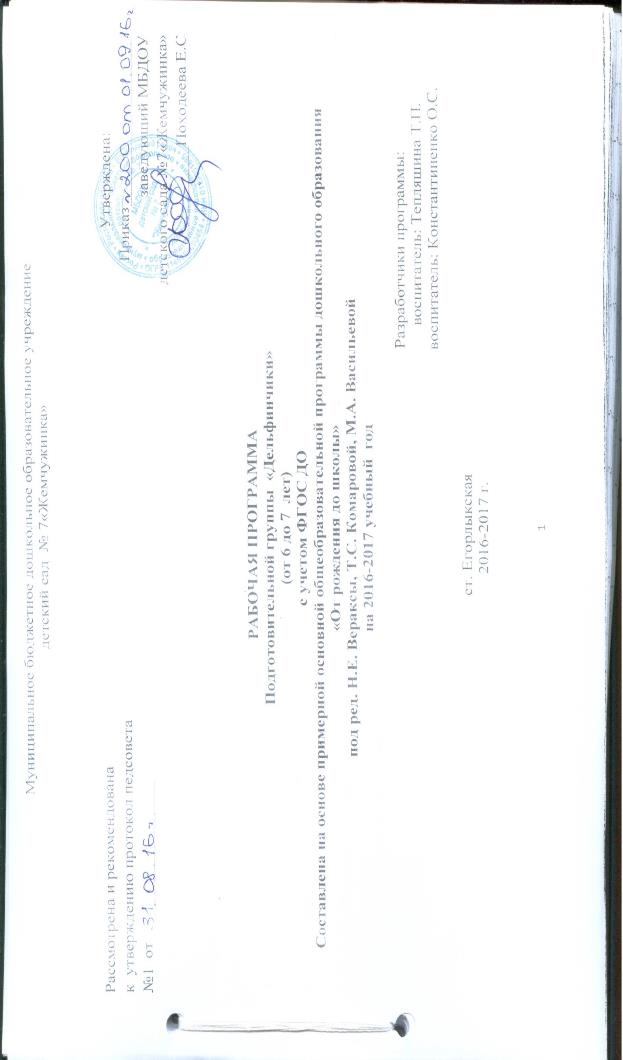 СОДЕРЖАНИЕ1. Целевой раздел:1.1.Пояснительная записка.1.2.Цель и задачи  рабочей программы.1.3.Принципы и подходы к формированию рабочей программы.1.4.Значимые для разработки и реализации рабочей программы характеристики. Особенности организации образовательного процесса в группе (климатические, демографические, национально - культурные и другие)1.5.Возрастные и индивидуальные особенности детей  подготовительной группы 1.6.Планируемые результаты освоения Программы.2. Содержательный раздел:2.1.Содержание психолого-педагогической работы  в подготовительной  группе 2.2. Учебный план реализации   программы в подготовительной группе МБДОУ детский сад №7 «Жемчужинка»2.3. Формы, способы, методы и средства реализации   рабочей  программы в подготовительной группе.2.4.Взаимодействие с семьей, социумом.2.5. Планирование работы с детьми в группе:Годовой план  работы  с детьми (праздники, развлечения…)Комплексно - тематическое планирование образовательной  работы с детьми подготовительной группыФормы организации  образовательной деятельности по  образовательным областям:Модель организации совместной деятельности воспитателя с воспитанниками ДОУ.3. Организационный раздел.3.1. Оформление предметно-пространственной среды.3.2.Режим дня (расписание занятий, двигательный режим,  схема закаливания детей)3.3.Перечень методической  литературы ,обеспечивающей  реализацию образовательной деятельности в подготовительной  группе. Приложения:Перспективно-тематическое планирование  образовательной  деятельности с детьми.1. Целевой раздел:1.1.Пояснительная записка             Рабочая  программа по развитию детей  подготовительной  группы (Далее - Программа) разработана в соответствии с Примерной  общеобразовательной программой дошкольного образования «От рождения до школы», разработанной на основе Федерального государственного образовательного стандарта дошкольного образования (Приказ № 1155 от 17 октября 2013 года) и предназначенной для использования в дошкольных образовательных  организациях для формирования основных образовательных программ (ООП ДО) и основной общеобразовательной программой детского сада «Жемчужинка» , в соответствии с введёнными  в действие ФГОС ДО.Рабочая программа определяет содержание и организацию образовательного процесса подготовительной  группы муниципального бюджетного дошкольного образовательного учреждения детского сада № 7 «Жемчужинка» Данная  рабочая программа  разработана в соответствии со следующими нормативными документами:Федеральный закон «Об образовании в Российской федерации» от 29 12 2012 года № 273 - ФЗПриказ Минобразования и науки РФ от 30.08.2013г. № 1014 « Об утверждении Порядка организации  и осуществления образовательной деятельности по основным общеобразовательным программам – образовательным программам дошкольного образования»СанПин 2.4.1.3049-13 «Санитарно-эпидемиологические требования к устройству, содержанию и организации режима работы дошкольных образовательных организаций»Приказ Минобразования и науки РФ от 17.10.2013г. № 1155 «Об утверждении  Федерального Государственного Образовательного Стандарта Дошкольного Образования»  (ФГОС  ДО). Устав ДОУ.Основная образовательная программа ДОУ  Направленность   рабочей программыНаправленность на развитие личности ребенка. Приоритет Программы — воспитание свободного, уверенного в себе человека, с активной жизненной позицией, стремящегося творчески подходить к решению различных жизненных ситуаций, имеющего свое мнение и умеющего отстаивать его. Патриотическая направленность  Программы. 	В Программе большое внимание уделяется воспитанию в детях патриотических чувств, любви к Родине, гордости за ее достижения, уверенности в том, что Россия — великая многонациональная страна с героическим прошлым и счастливым будущим. Направленность на нравственное воспитание, поддержку традиционных ценностей. Воспитание уважения к традиционным ценностям, таким как любовь к родителям, уважение к старшим, заботливое отношение к малышам, пожилым людям; формирование традиционных гендерных представлений; воспитание у детей стремления в своих поступках следовать положительному примеру. Нацеленность на дальнейшее образование. Программа нацелена на развитие в детях познавательного интереса, стремления к получению знаний, положительной мотивации к дальнейшему обучению в школе, институте; понимание того, что всем людям необходимо получать образование. Формирование отношения к образованию как к одной из ведущих жизненных ценностей. Направленность на сохранение и укрепление здоровья детей. Одной из главных задач, которую ставит Программа перед воспитателями, является забота о сохранении и укреплении здоровья детей, формирование у них элементарных представлений о здоровом образе жизни, воспитание полезных привычек, в том числе привычки к здоровому питанию, потребности в двигательной активности. Направленность на учет индивидуальных особенностей ребенка. Программа направлена на обеспечение эмоционального благополучия каждого ребенка, что достигается за счет учета индивидуальных особенностей детей как в вопросах организации жизнедеятельности (приближение режима дня к индивидуальным особенностям ребенка и пр.), так и в формах и способах взаимодействия с ребенком (проявление уважения к его индивидуальности, чуткости к его эмоциональным состояниям, поддержка его чувства собственного достоинства и т. д.).  1.2.Цель и задачи  рабочей  программы.     Ведущими целями  рабочей программы являются:создание благоприятных условий для полноценного проживания ребенком дошкольного детства, формирование основ базовой культуры личности, всестороннее развитие психических и физических качеств в соответствии с возрастными и индивидуальными особенностями, подготовка к жизни в современном обществе, к обучению в школе, обеспечение безопасности жизнедеятельности дошкольника.Эти цели реализуются в процессе разнообразных видов детской деятельности: игровой, коммуникативной, трудовой, познавательно-исследовательской, продуктивной, музыкально-художественной, чтения.Для достижения целей программы первостепенное значение имеют:• забота о здоровье, эмоциональном благополучии и своевременном всестороннем развитии каждого ребенка;• создание в группах атмосферы гуманного и доброжелательного отношения ко всем воспитанникам, что позволяет растить их общительными, добрыми, любознательными, инициативными, стремящимися к самостоятельности и творчеству;• максимальное использование разнообразных видов детской деятельности; их интеграция в целях повышения эффективности воспитательно-образовательного процесса;• творческая организация (креативность) образовательного процесса;          • вариативность использования образовательного материала, позволяющая развивать творчество в соответствии с   интересами и наклонностями каждого ребенка;• уважительное отношение к результатам детского творчества;• единство подходов к воспитанию детей в условиях ДОУ и семьи;• соблюдение преемственности в работе детского сада и начальной школы, исключающей умственные и физические перегрузки в содержании образования ребенка дошкольного возраста, обеспечивающей отсутствие давления предметного обучения.Особое внимание в Программе уделяется развитию личности ребенка, сохранению и укреплению здоровья детей, а также воспитанию у дошкольников таких качеств, как: патриотизм; • активная жизненная позиция; • творческий подход в решении различных жизненных ситуаций; • уважение к традиционным ценностям.1.3.Принципы и подходы к формированию  рабочей программы.• соответствует принципу развивающего образования, целью которого является развитие ребенка; • сочетает принципы научной обоснованности и практической применимости (содержание Программы соответствует основным положениям возрастной психологии и дошкольной педагогики и, как показывает опыт, может быть успешно реализована в массовой практике дошкольного образования); • соответствует критериям полноты, необходимости и достаточности (позволяя решать поставленные цели и задачи при использовании разумного «минимума» материала); • обеспечивает единство воспитательных, развивающих и обучающих целей и задач процесса образования детей дошкольного возраста, в ходе реализации которых формируются такие качества, которые являются ключевыми в развитии дошкольников; • строится с учетом принципа интеграции образовательных областей в соответствии с возрастными возможностями и особенностями детей, спецификой и возможностями образовательных областей; • основывается на комплексно-тематическом принципе построения образовательного процесса; • предусматривает решение программных образовательных задач в совместной деятельности взрослого и детей и самостоятельной деятельности дошкольников не только в рамках непрерывной образовательной деятельности, но и при проведении режимных моментов в соответствии со спецификой дошкольного образования; • предполагает построение образовательного процесса на адекватных возрасту формах работы с детьми. Основной формой работы с дошкольниками и ведущим видом их деятельности является игра; • допускает варьирование образовательного процесса в зависимости от региональных особенностей; • строится с учетом соблюдения преемственности между всеми возрастными дошкольными группами и между детским садом и начальной школой. 1.4. Значимые для разработки и реализации рабочей программы характеристики.Особенности организации образовательного процесса в группе (климатические, демографические, национально - культурные и другие)1)  Демографические особенности:Анализ социального статуса семей выявил, что в  подготовительной  группе  воспитываются дети из полных ( 13семей - 72%), из неполных (5семей - 28%) и многодетных (3 семьи – 17%) семей. Основной состав родителей – среднеобеспеченные, с высшим (16 -55%) и средне- специальным  профессиональным образованием ( 7ч-24 %) , без образования (6ч- 21%).2) Национально – культурные особенности:Этнический состав воспитанников группы: русские,  один ребенок-туркмен . Обучение и воспитание в ДОУ осуществляется на русском языке.Основной контингент воспитанников проживает в условиях села.Реализация регионального компонента осуществляется через знакомство с национально-культурными особенностями Донского края. Знакомясь с родным краем, его достопримечательностями, ребенок учится осознавать себя, живущим в определенный временной период, в определенных этнокультурных условиях. Данная информация реализуется через целевые прогулки, беседы, проекты. 3) Климатические особенности:При организации образовательного процесса учитываются климатические особенности региона. Ростовская область -  средняя полоса России: время начала и окончания тех или иных сезонных явлений (листопад, таяние снега и т. д.) и интенсивность их протекания; состав флоры и фауны; длительность светового дня; погодные условия и т. д.Основными чертами климата являются: холодная зима и сухое жаркое лето.В режим дня группы ежедневно включены бодрящая гимнастика, упражнения для профилактики плоскостопия, дыхательная гимнастика. В холодное время года удлиняется пребывание детей на открытом воздухе. В теплое время года – жизнедеятельность детей, преимущественно, организуется на открытом воздухе.Исходя из климатических особенностей региона, график образовательного процесса составляется в соответствии с выделением двух периодов:1. холодный период: учебный год (сентябрь-май, составляется определенный режим дня и расписание непосредственно образовательной деятельности;2. теплый  период (июнь-август, для которого составляется другой режим дня) .1.5.Возрастные и индивидуальные особенности детей подготовительной группы (от 6 до 7 лет).     В сюжетно-ролевых играх дети подготовительной к школе группы начинают осваивать сложные взаимодействия людей, отражающие характерные значимые жизненные ситуации.     Игровые действия детей становятся более сложными, обретают особый смысл, который не всегда открывается взрослому. Игровое пространство усложняется. В нем может быть несколько центров, каждый из которых поддерживает свою сюжетную линию. При этом дети способны отслеживать поведение партнеров по всему игровому пространству и менять свое поведение в зависимости от места в нем. Так, ребенок уже обращается к продавцу не просто как покупатель, а как покупатель-мама или покупатель-шофер и т. п. Исполнение роли акцентируется не только самой ролью, но и тем, в какой части игрового пространства эта роль воспроизводится. Например, исполняя роль водителя автобуса, ребенок командует пассажирами и подчиняется инспектору ГИБДД. Если логика игры требует появления новой роли, то ребенок может по ходу игры взять на себя новую роль, сохранив при этом роль, взятую ранее. Дети могут комментировать исполнение роли тем или иным участником игры.   Образы из окружающей жизни и литературных произведений, передаваемые детьми в изобразительной деятельности, становятся сложнее. Рисунки приобретают более детализированный характер, обогащается их цветовая гамма. Более явными становятся различия между рисунками мальчиков и девочек. Мальчики охотно изображают технику, космос, военные действия и т. п. Девочки обычно рисуют женские образы: принцесс, балерин, моделей и т. д. Часто встречаются и бытовые сюжеты: мама и дочка, комната и т. д.     Изображение человека становится еще более детализированным и пропорциональным. Появляются пальцы на руках, глаза, рот, нос, брови, подбородок. Одежда может быть украшена различными деталями.     При правильном педагогическом подходе у дошкольников формируются художественно-творческие способности в изобразительной деятельности.     К подготовительной к школе группе дети в значительной степени осваивают конструирование из строительного материала. Они свободно владеют обобщенными способами анализа как изображений, так и построек; не только анализируют основные конструктивные особенности различных деталей, но и определяют их форму на основе сходства со знакомыми им объемными предметами. Свободные постройки становятся симметричными и пропорциональными, их строительство осуществляется на основе зрительной ориентировки.     Быстро и правильно подбирают необходимый материал. Они достаточно точно представляют себе последовательность, в которой будет осуществляться постройка, и материал, который понадобится для ее выполнения; способны выполнять различные по степени сложности постройки как по собственному замыслу, так и по условиям.     В этом возрасте дети уже могут освоить сложные формы сложения из листа бумаги и придумывать собственные, но этому их нужно специально обучать. Данный вид деятельности не просто доступен детям — он важен для углубления их пространственных представлений.   Усложняется конструирование из природного материала. Дошкольникам уже доступны целостные композиции по предварительному замыслу, которые могут передавать сложные отношения, включать фигуры людей и животных.     У детей продолжает развиваться восприятие, однако они не всегда могут одновременно учитывать несколько различных признаков.     Развивается образное мышление, однако воспроизведение метрических отношений затруднено. Это легко проверить, предложив детям воспроизвести на листе бумаги образец, на котором нарисованы девять точек, расположенных не на одной прямой. Как правило, дети не воспроизводят метрические отношения между точками: при наложении рисунков друг на друга точки детского рисунка не совпадают с точками образца.     Продолжают развиваться навыки обобщения и рассуждения, но они в значительной степени ограничиваются наглядными признаками ситуации.     Продолжает развиваться воображение, однако часто приходится констатировать снижение развития воображения в этом возрасте в сравнении со старшей группой. Это можно объяснить различными влияниями, в том числе и средств массовой информации, приводящими к стереотипности детских образов.     Продолжает развиваться внимание дошкольников, оно становится произвольным. В некоторых видах деятельности время произвольного сосредоточения достигает 30 минут.     У дошкольников продолжает развиваться речь: ее звуковая сторона, грамматический строй, лексика. Развивается связная речь. В высказываниях детей отражаются как расширяющийся словарь, так и характер обобщений, формирующихся в этом возрасте. Дети начинают активно употреблять обобщающие существительные, синонимы, антонимы, прилагательные и т. д. В результате правильно организованной образовательной работы у детей развиваются диалогическая и некоторые виды монологической речи.     В подготовительной к школе группе завершается дошкольный возраст. Его основные достижения связаны с освоением мира вещей как предметов человеческой культуры; освоением форм позитивного общения с людьми; развитием половой идентификации, формированием позиции школьника.     К концу дошкольного возраста ребенок обладает высоким уровнем познавательного и личностного развития, что позволяет ему в дальнейшем успешно учиться в школе.1.6.Планируемые результаты освоения Программы.ЦелевыеориентирыСпецифика дошкольного детства (гибкость, пластичность развития ребенка, высокий разброс вариантов его развития, его непосредственность и непроизвольность) не позволяет требовать от ребенка дошкольного возраста достижения конкретных образовательных результатов и обусловливает необходимость определения результатов освоения образовательной программы в виде целевых ориентиров.Целевые ориентиры дошкольного образования, представленные в ФГОС ДО, следует рассматривать как социально-нормативные возрастные характеристики возможных достижений ребенка. Это ориентир для педагогов и родителей, обозначающий направленность воспитательной деятельности взрослых.Целевые ориентиры на этапе завершения дошкольного образования• Ребенок овладевает основными культурными средствами, способами деятельности, проявляет инициативу и самостоятельность в разных видах деятельности — игре, общении, познавательно-исследовательскойдеятельности, конструировании и др.; способен выбирать себе род занятий, участников по совместной деятельности.•	Ребенок обладает установкой положительного отношения к миру, к разным видам труда, другим людям и самому себе, обладает чувством собственного достоинства; активно взаимодействует со сверстниками и взрослыми, участвует в совместных играх.•	Способен договариваться, учитывать интересы и чувства других, сопереживать неудачам и радоваться успехам других, адекватно проявляет свои чувства, в том числе чувство веры в себя, старается разрешать конфликты. Умеет выражать и отстаивать свою позицию по разным вопросам.•	Способен сотрудничать и выполнять как лидерские, так и исполнительские функции в совместной деятельности.•	Понимает, что все люди равны вне зависимости от их социального происхождения, этнической принадлежности, религиозных и других верований, их физических и психических особенностей.•	Проявляет эмпатию по отношению к другим людям, готовность прийти на помощь тем, кто в этом нуждается.•	Проявляет умение слышать других и стремление быть понятым другими.•	Ребенок обладает развитым воображением, которое реализуется в разных видах деятельности, и прежде всего в игре; владеет разными формами и видами игры, различает условную и реальную ситуации; умеет подчиняться разным правилам и социальным нормам. Умеет распознавать различные ситуации и адекватно их оценивать.•	Ребенок достаточно хорошо владеет устной речью, может выражать свои мысли и желания, использовать речь для выражения своих мыслей, чувств и желаний, построения речевого высказывания в ситуации общения, выделять звуки в словах, у ребенка складываются предпосылки грамотности.•	У ребенка развита крупная и мелкая моторика; он подвижен, вынослив, владеет основными движениями, может контролировать свои движения и управлять ими.•	Ребенок способен к волевым усилиям, может следовать социальным нормам поведения и правилам в разных видах деятельности, во взаимоотношениях со взрослыми и сверстниками, может соблюдать правила безопасного поведения и навыки личной гигиены.•	Проявляет ответственность за начатое дело.•	Ребенок проявляет любознательность, задает вопросы взрослым и сверстникам, интересуется причинно-следственными связями, пытается самостоятельно придумывать объяснения явлениям природы и поступкам людей; склонен наблюдать, экспериментировать. Обладает начальными знаниями о себе, о природном и социальном мире, в котором он живет; знаком с произведениями детской литературы, обладает элементарными представлениями из области живой природы, естествознания, математики,истории и т. п.; способен к принятию собственных решений, опираясь на свои знания и умения в различных видах деятельности.•	Открыт новому, то есть проявляет стремления к получению знаний, положительной мотивации к дальнейшему обучению в школе, институте.•	Проявляет уважение к жизни (в различных ее формах) и заботу об окружающей среде.•	Эмоционально отзывается на красоту окружающего мира, произведения народного и профессионального искусства (музыку, танцы, театральную деятельность, изобразительную деятельность и т. д.).•	Проявляет патриотические чувства, ощущает гордость за свою страну, ее достижения, имеет представление о ее географическом разнообразии, многонациональности, важнейших исторических событиях.•	Имеет первичные представления о себе, семье, традиционных семейных ценностях, включая традиционные гендерные ориентации, проявляет уважение к своему и противоположному полу.•	Соблюдает элементарные общепринятые нормы, имеет первичные ценностные представления о том, «что такое хорошо и что такое плохо», стремится поступать хорошо; проявляет уважение к старшим и заботу о младших.•	Имеет начальные представления о здоровом образе жизни. Воспринимает здоровый образ жизни как ценность.В соответствии с федеральным государственным образовательным стандартом дошкольного образования (ФГОС) при реализации Программы нами проводится оценка индивидуального развития детей.  Такая оценка производится педагогическим работником  в рамках педагогической   диагностики (оценки    индивидуального    развития    детей дошкольного   возраста,   связанной   с   оценкой   эффективности   педагогических действий и лежащей в основе их дальнейшего планирования). В основе оценки лежат следующие принципы:Она строится на основе реального поведения ребенка, а не на результате выполнения специальных  заданий. Информация фиксируется  посредством прямого наблюдения за поведением ребенка. Результаты наблюдения педагог получает в естественной среде ( в игровых ситуациях, в ходе режимных моментов, в процессе организованной образовательной деятельности).Родители партнеры педагога  при поиске ответа на любой вопрос. Форма проведения  оценки представляет собой наблюдение за активностью ребенка в различные периоды пребывания в ДОУ, анализ продуктов детской деятельности и специальные педагогические пробы, организуемые педагогом.                                                                         2. Содержательный раздел:2.1.Содержание психолого-педагогической работы в  подготовительной группе.     Содержание психолого-педагогической работы с детьми подготовительной группы дается по образовательным областям: «Социально-коммуникативное развитие», «Познавательное развитие», «Речевое развитие», «Художественно-эстетическое развитие», «Физическое развитие». Содержание работы ориентировано на разностороннее развитие дошкольников с учетом их возрастных и индивидуальных особенностей. Задачи психолого-педагогической работы по формированию физических, интеллектуальных и личностных качеств детей решаются интегрировано в ходе освоения всех образовательных областей наряду с задачами, отражающими специфику каждой образовательной области, с обязательным психологическим сопровождением.     При этом решение программных образовательных задач предусматривается не только в рамках непосредственно образовательной деятельности, но и в ходе режимных моментов — как в совместной деятельности взрослого и детей, так и в самостоятельной деятельности дошкольников.Образовательная область «СОЦИАЛЬНО-КОММУНИКАТИВНОЕРАЗВИТИЕ»«Социально-коммуникативное развитие направлено на усвоение норм и ценностей, принятых в обществе, включая моральные и нравственные ценности; развитие общения и взаимодействия ребенка со взрослыми и сверстниками; становление самостоятельности, целенаправленности и саморегуляции собственных действий; развитие социального и эмоциональногоинтеллекта, эмоциональной отзывчивости, сопереживания, формирование готовности к совместной деятельности со сверстниками, формирование уважительного отношения и чувства принадлежности к своей семье и к сообществу детей и взрослых в Организации; формирование позитивных установок к различным видам труда и творчества; формирование основ безопасного поведения в быту, социуме, природе».Основные цели и задачиСоциализация, развитие общения, нравственное воспитание. Усвоение норм и ценностей, принятых в обществе, воспитание моральных и нравственных качеств ребенка, формирование умения правильно оценивать свои поступки и поступки сверстников.Развитие общения и взаимодействия ребенка с взрослыми и сверстниками, развитие социального и эмоционального интеллекта, эмоциональной отзывчивости, сопереживания, уважительного и доброжелательного отношения к окружающим.Формирование готовности детей к совместной деятельности, развитие умения договариваться, самостоятельно разрешать конфликты со сверстниками.Ребенок в семье и сообществе.Формирование образа Я, уважительного отношения и чувства принадлежности к своей семье и к сообществу детей и взрослых в организации; формирование гендерной, семейной принадлежности.Самообслуживание, самостоятельность, трудовое воспитание. Развитие навыков самообслуживания; становление самостоятельности, целенаправленности и саморегуляции собственных действий.Воспитание культурно-гигиенических навыков.Формирование позитивных установок к различным видам труда и творчества, воспитание положительного отношения к труду, желания трудиться.Воспитание ценностного отношения к собственному труду, труду других людей и его результатам. Формирование умения ответственно относиться к порученному заданию (умение и желание доводить дело до конца, стремление сделать его хорошо).Формирование первичных представлений о труде взрослых, его роли в обществе и жизни каждого человека.Формирование основ безопасности. Формирование первичных представлений о безопасном поведении в быту, социуме, природе. Воспитание осознанного отношения к выполнению правил безопасности.Формирование осторожного и осмотрительного отношения к потенциально опасным для человека и окружающего мира природы ситуациям.Формирование представлений о некоторых типичных опасных ситуациях и способах поведения в них.Формирование элементарных представлений о правилах безопасности дорожного движения; воспитание осознанного отношения к необходимости выполнения этих правил.Социализация, развитие общения, нравственное воспитаниеВоспитывать дружеские взаимоотношения между детьми, развивать умение самостоятельно объединяться для совместной игры и труда, заниматься самостоятельно выбранным делом, договариваться, помогать друг другу.Воспитывать организованность, дисциплинированность, коллективизм, уважение к старшим.Воспитывать заботливое отношение к малышам, пожилым людям; учить помогать им.Формировать такие качества, как сочувствие, отзывчивость, справедливость, скромность.Развивать волевые качества: умение ограничивать свои желания, выполнять установленные нормы поведения, в своих поступках следовать положительному примеру.Воспитывать уважительное отношение к окружающим. Формировать умение слушать собеседника, не перебивать без надобности. Формировать умение спокойно отстаивать свое мнение.Обогащать словарь формулами словесной вежливости (приветствие, прощание, просьбы, извинения).Расширять представления детей об их обязанностях, прежде всего в связи с подготовкой к школе. Формировать интерес к учебной деятельности и желание учиться в школе.Ребенок в семье и сообществеОбраз Я. Развивать представление о временной перспективе личности, об изменении позиции человека с возрастом (ребенок посещает детский сад, школьник учится, взрослый работает, пожилой человек передает свой опыт другим поколениям). Углублять представления ребенка о себе в прошлом, настоящем и будущем.Закреплять традиционные гендерные представления, продолжать развивать в мальчиках и девочках качества, свойственные их полу.Семья. Расширять представления детей об истории семьи в контексте истории родной страны (роль каждого поколения в разные периоды истории страны). Рассказывать детям о воинских наградах дедушек, бабушек, родителей.Закреплять знание домашнего адреса и телефона, имен и отчеств родителей, их профессий.Детский сад. Продолжать расширять представления о ближайшей окружающей среде (оформление помещений, участка детского сада, парка, сквера). Учить детей выделять радующие глаз компоненты окружающей среды (окраска стен, мебель, оформление участка и т. п.).Привлекать детей к созданию развивающей среды дошкольного учреждения (мини-музеев, выставок, библиотеки, конструкторских мастерских и др.); формировать умение эстетически оценивать окружающую среду, высказывать оценочные суждения, обосновывать свое мнение.Формировать у детей представления о себе как об активном члене коллектива: через участие в проектной деятельности, охватывающей детей младших возрастных групп и родителей; посильном участии в жизни дошкольного учреждения (адаптация младших дошкольников, подготовка к праздникам, выступлениям, соревнованиям в детском саду и за его пределами и др.).Самообслуживание, самостоятельность, трудовое воспитаниеКультурно-гигиенические навыки. Воспитывать привычку быстро и правильно умываться, насухо вытираться, пользуясь индивидуальным полотенцем, правильно чистить зубы, полоскать рот после еды, пользоваться носовым платком и расческой.Закреплять умения детей аккуратно пользоваться столовыми приборами; правильно вести себя за столом; обращаться с просьбой, благодарить.Закреплять умение следить за чистотой одежды и обуви, замечать и устранять непорядок в своем внешнем виде, тактично сообщать товарищу о необходимости что-то поправить в костюме, прическе.Самообслуживание. Закреплять умение самостоятельно и быстро одеваться и раздеваться, складывать в шкаф одежду, ставить на место обувь, сушить при необходимости мокрые вещи, ухаживать за обувью (мыть, протирать, чистить).Закреплять умение самостоятельно, быстро и аккуратно убирать за собой постель после сна.Закреплять умение самостоятельно и своевременно готовить материалы и пособия к занятию, без напоминания убирать свое рабочее место.Общественно-полезный труд. Продолжать формировать трудовые умения и навыки, воспитывать трудолюбие. Приучать детей старательно, аккуратно выполнять поручения, беречь материалы и предметы, убирать их на место после работы.Воспитывать желание участвовать в совместной трудовой деятельности наравне со всеми, стремление быть полезными окружающим, радоваться результатам коллективного труда. Развивать умение самостоятельно объединяться для совместной игры и труда, оказывать друг другу помощь.Закреплять умение планировать трудовую деятельность, отбирать необходимые материалы, делать несложные заготовки.Продолжать учить детей поддерживать порядок в группе и на участке: протирать и мыть игрушки, строительный материал, вместе с воспитателемремонтировать книги, игрушки (в том числе книги и игрушки воспитанников младших групп детского сада).Продолжать учить самостоятельно наводить порядок на участке детского сада: подметать и очищать дорожки от мусора, зимой — от снега, поливать песок в песочнице; украшать участок к праздникам.Приучать детей добросовестно выполнять обязанности дежурных по столовой: полностью сервировать столы и вытирать их после еды, подметать пол.Прививать интерес к учебной деятельности и желание учиться в школе.Формировать навыки учебной деятельности (умение внимательно слушать воспитателя, действовать по предложенному им плану, а также самостоятельно планировать свои действия, выполнять поставленную задачу, правильно оценивать результаты своей деятельности).Труд в природе. Закреплять умение самостоятельно и ответственно выполнять обязанности дежурного в уголке природы: поливать комнатные растения, рыхлить почву, мыть кормушки, готовить корм для рыб, птиц, морских свинок и т. п.Прививать детям интерес к труду в природе, привлекать их к посильному участию: осенью — к уборке овощей с огорода, сбору семян, выкапыванию луковиц, клубней цветов, перекапыванию грядок, пересаживанию цветущих растений из грунта в уголок природы; зимой — к сгребанию снега к стволам деревьев и кустарникам, выращиванию зеленого корма для птиц и животных (обитателей уголка природы), посадке корнеплодов, выращиванию с помощью воспитателя цветов к праздникам; весной — к перекапыванию земли на огороде и в цветнике, к посеву семян (овощей, цветов), высадке рассады; летом — к участию в рыхлении почвы, прополке и окучивании, поливе грядок и клумб.Уважение к труду взрослых. Расширять представления о труде взрослых, о значении их труда для общества. Воспитывать уважение к людям труда. Продолжать знакомить детей с профессиями, связанными со спецификой родного города (поселка).Развивать интерес к различным профессиям, в частности к профессиям родителей и месту их работы.Формирование основ безопасности.Безопасное поведение в природе. Формировать основы экологической культуры.Продолжать знакомить с правилами поведения на природе.Знакомить с Красной книгой, с отдельными представителями животного и растительного мира, занесенными в нее.Уточнять и расширять представления о таких явлениях природы, как гроза, гром, молния, радуга, ураган, знакомить с правилами поведения человека в этих условиях.Безопасность на дорогах. Систематизировать знания детей об устройстве улицы, о дорожном движении. Знакомить с понятиями «площадь», «бульвар», «проспект».Продолжать знакомить с дорожными знаками — предупреждающими, запрещающими и информационно-указательными.Подводить детей к осознанию необходимости соблюдать правила дорожного движения.Расширять представления детей о работе ГИБДД.Воспитывать культуру поведения на улице и в общественном транспорте.Развивать свободную ориентировку в пределах ближайшей к детскому саду местности. Формировать умение находить дорогу из дома в детский сад на схеме местности.Безопасность собственной жизнедеятельности. Формировать у детей представления о том, что полезные и необходимые бытовые предметы при неумелом обращении могут причинить вред и стать причиной беды (электроприборы, газовая плита, инструменты и бытовыепредметы). Закреплять правила безопасного обращения с бытовыми предметами.Закреплять правила безопасного поведения во время игр в разное время года (купание в водоемах, катание на велосипеде, катание на санках, коньках, лыжах и др.).Подвести детей к пониманию необходимости соблюдать меры предосторожности, учить оценивать свои возможности по преодолению опасности.Формировать у детей навыки поведения в ситуациях: «Один дома», «Потерялся», «Заблудился». Формировать умение обращаться за помощью к взрослым.Расширять знания детей о работе МЧС, пожарной службы, службы скорой помощи. Уточнять знания о работе пожарных, правилах поведения при пожаре. Закреплять знания о том, что в случае необходимости взрослые звонят по телефонам «01», «02», «03».Закреплять умение называть свое имя, фамилию, возраст, домашний адрес, телефон.Образовательная область «ПОЗНАВАТЕЛЬНОЕ РАЗВИТИЕ»«Познавательное развитие предполагает развитие интересов детей, любознательности и познавательной мотивации; формирование познавательных действий, становление сознания; развитие воображения и творческой активности; формирование первичных представлений о себе, других людях, объектах окружающего мира, о свойствах и отношениях объектов окружающего мира (форме, цвете, размере, материале, звучании, ритме, темпе, количестве, числе, части и целом, пространстве и времени, движении и покое, причинах и следствиях и др.), о малой родине и Отечестве, представлений о социокультурных ценностях нашего народа, об отечественных традициях и праздниках, о планете Земля какобщем доме людей, об особенностях ее природы, многообразии стран и народов мира»1.Основные цели и задачиФормирование элементарных математических представлений. Формирование элементарных математических представлений, первичныхпредставлений об основных свойствах и отношениях объектов окружающего мира: форме, цвете, размере, количестве, числе, части и целом, пространстве и времени.Развитие познавательно-исследовательской деятельности. Развитие познавательных интересов детей, расширение опыта ориентировки в окружающем, сенсорное развитие, развитие любознательности и познавательной мотивации; формирование познавательных действий, становление сознания; развитие воображения и творческой активности; формирование первичных представлений об объектах окружающего мира, о свойствах и отношениях объектов окружающего мира (форме, цвете, размере, материале, звучании, ритме, темпе, причинах и следствиях и др.).Развитие восприятия, внимания, памяти, наблюдательности, способности анализировать, сравнивать, выделять характерные, существенные признаки предметов и явлений окружающего мира; умения устанавливать простейшие связи между предметами и явлениями, делать простейшие обобщения.Ознакомление с предметным окружением. Ознакомление с предметным миром (название, функция, назначение, свойства и качества предмета); восприятие предмета как творения человеческой мысли и результата труда.Формирование первичных представлений о многообразии предметного окружения; о том, что человек создает предметное окружение, изменяет и совершенствует его для себя и других людей, делая жизнь более удобной и комфортной. Развитие умения устанавливать причинно-следственные связи между миром предметов и природным миром.Ознакомление с социальным миром. Ознакомление с окружающим социальным миром, расширение кругозора детей, формирование целостной картины мира. Формирование первичных представлений о малой родине и Отечестве, представлений о социокультурных ценностях нашего народа, об отечественных традициях и праздниках. Формирование гражданской принадлежности; воспитание любви к Родине, гордости за ее достижения, патриотических чувств. Формирование элементарных представлений о планете Земля как общем доме людей, о многообразии стран и народов мира.Ознакомление с миром природы. Ознакомление с природой и природными явлениями. Развитие умения устанавливать причинно-следственные связи между природными явлениями. Формирование первичных представлений о природном многообразии планеты Земля. Формирование элементарных экологических представлений. Формирование понимания того, что человек — часть природы, что он должен беречь, охранять и защищать ее, что в природе все взаимосвязано, что жизнь человека на Земле во многом зависит от окружающей среды. Воспитание умения правильно вести себя в природе. Воспитание любви к природе, желания беречь ее.Формирование элементарных математических представленийКоличество и счет. Развивать общие представления о множестве: умение формировать множества по заданным основаниям, видеть составные части множества, в которых предметы отличаются определенными признаками.Упражнять в объединении, дополнении множеств, удалении из множества части или отдельных его частей. Устанавливать отношения между отдельными частями множества, а также целым множеством и каждой его частью на основе счета, составления пар предметов или соединения предметов стрелками.Совершенствовать навыки количественного и порядкового счета в пределах 10. Познакомить со счетом в пределах 20 без операций над числами.Знакомить с числами второго десятка.Закреплять понимание отношений между числами натурального ряда (7 больше 6 на 1, а 6 меньше 7 на 1), умение увеличивать и уменьшать каждое число на 1 (в пределах 10).Называть числа в прямом и обратном порядке (устный счет), последующее и предыдущее число к названному или обозначенному цифрой, определять пропущенное число.Знакомить с составом чисел в пределах 10.Формировать умение раскладывать число на два меньших и составлять из двух меньших большее (в пределах 10, на наглядной основе).Познакомить с монетами достоинством 1, 5, 10 копеек, 1, 2, 5, 10 рублей (различение, набор и размен монет).Формировать умение на наглядной основе составлять и решать простые арифметические задачи на сложение (к большему прибавляется меньшее) и на вычитание (вычитаемое меньше остатка); при решении задач пользоваться знаками действий: плюс (+), минус (-) и знаком отношения равно (=).Величина. Учить считать по заданной мере, когда за единицу счета принимается не один, а несколько предметов или часть предмета.Делить предмет на 2-8 и более равных частей путем сгибания предмета (бумаги, ткани и др.), а также используя условную меру; правильно обозначать части целого (половина, одна часть из двух (одна вторая), две части из четырех (две четвертых) и т. д.); устанавливать соотношение целого и части, размера частей; находить части целого и целое по известным частям.Формировать у детей первоначальные измерительные умения. Учить измерять длину, ширину, высоту предметов (отрезки прямых линий) с помощью условной меры (бумаги в клетку).Учить детей измерять объем жидких и сыпучих веществ с помощью условной меры.Дать представления о весе предметов и способах его измерения. Сравнивать вес предметов (тяжелее — легче) путем взвешивания их на ладонях. Познакомить с весами.Развивать представление о том, что результат измерения (длины, веса, объема предметов) зависит от величины условной меры.Форма. Уточнить знание известных геометрических фигур, их элементов (вершины, углы, стороны) и некоторых их свойств.Дать представление о многоугольнике (на примере треугольника и четырехугольника), о прямой линии, отрезке прямой.Формировать умение распознавать фигуры независимо от их пространственного положения, изображать, располагать на плоскости, упорядочивать по размерам, классифицировать, группировать по цвету, форме, размерам.Моделировать геометрические фигуры; составлять из нескольких треугольников один многоугольник, из нескольких маленьких квадратов — один большой прямоугольник; из частей круга — круг, из четырех отрезков — четырехугольник, из двух коротких отрезков — один длинный и т. д.; конструировать фигуры по словесному описанию и перечислению их характерных свойств; составлять тематические композиции из фигур по собственному замыслу.Анализировать форму предметов в целом и отдельных их частей; воссоздавать сложные по форме предметы из отдельных частей по контурным образцам, по описанию, представлению.Ориентировка в пространстве.Учить ориентироваться на ограниченной территории (лист бумаги, учебная доска, страница тетради, книги и т. д.); располагать предметы и их изображения в указанном направлении, отражать в речи их пространственное расположение (вверху, внизу, выше, ниже, слева, справа, левее, правее, в левом верхнем (правом нижнем) углу, перед, за, между, рядом и др.).Познакомить с планом, схемой, маршрутом, картой.Развивать способность к моделированию пространственных отношений между объектами в виде рисунка, плана, схемы.Учить «читать» простейшую графическую информацию, обозначающую пространственные отношения объектов и направление их движения в пространстве: слева направо, справа налево, снизу вверх, сверху вниз; самостоятельно передвигаться в пространстве, ориентируясь на условные обозначения (знаки и символы).Ориентировка во времени. Дать детям элементарные представления о времени: его текучести, периодичности, необратимости, последовательности всех дней недели, месяцев, времен года.Учить пользоваться в речи понятиями: «сначала», «потом», «до», «после», «раньше», «позже», «в одно и то же время».Развивать «чувство времени», умение беречь время, регулировать свою деятельность в соответствии со временем; различать длительность отдельных временных интервалов (1 минута, 10 минут, 1 час).Формировать умение определять время по часам с точностью до 1 часа.Развитие познавательно-исследовательской деятельности.Познавательно-исследовательская деятельность. Совершенствовать характер и содержание обобщенных способов исследования объектов с помощью специально созданной системы сенсорных эталонов и перцептивных действий, осуществлять их оптимальный выбор в соответствии с познавательной задачей.Создавать условия для самостоятельного установления связей и отношений между системами объектов и явлений с применением различных средств. Совершенствовать характер действий экспериментального характера, направленных на выявление скрытых свойств объектов.Совершенствовать умение определять способ получения необходимой информации в соответствии с условиями и целями деятельности.Развивать умение самостоятельно действовать в соответствии с предлагаемым алгоритмом; ставить цель, составлять соответствующий собственный алгоритм; обнаруживать несоответствие результата и цели; корректировать свою деятельность. Учить детей самостоятельно составлять модели и использовать их в познавательно-исследовательской деятельности.Сенсорное развитие. Развивать зрение, слух, обоняние, осязание, вкус, сенсомоторные способности.Совершенствовать координацию руки и глаза; развивать мелкую моторику рук в разнообразных видах деятельности.Развивать умение созерцать предметы, явления (всматриваться, вслушиваться), направляя внимание на более тонкое различение их качеств.Формировать умение выделять в процессе восприятия несколько качеств предметов; сравнивать предметы по форме, величине, строению, положению в пространстве, цвету; выделять характерные детали, красивые сочетания цветов и оттенков, различные звуки (музыкальные, природные и др.).Развивать умение классифицировать предметы по общим качествам (форме, величине, строению, цвету).Закреплять знания детей о хроматических и ахроматических цветах.Проектная деятельность. Развивать проектную деятельность всех типов (исследовательскую, творческую, нормативную).В исследовательской проектной деятельности формировать умение уделять внимание анализу эффективности источников информации. Поощрять обсуждение проекта в кругу сверстников. Содействовать творческой проектной деятельности индивидуального и группового характера.В работе над нормативными проектами поощрять обсуждение детьми соответствующих этим проектам ситуаций и отрицательных последствий, которые могут возникнуть при нарушении установленных норм.Помогать детям в символическом отображении ситуации, проживании ее основных смыслов и выражении их в образной форме.Дидактические игры. Продолжать учить детей играть в различные дидактические игры (лото, мозаика, бирюльки и др.). Развивать умение организовывать игры, исполнять роль ведущего.Учить согласовывать свои действия с действиями ведущего и других участников игры.Развивать в игре сообразительность, умение самостоятельно решать поставленную задачу.Привлекать детей к созданию некоторых дидактических игр («Шумелки», «Шуршалки» и т. д.). Развивать и закреплять сенсорные способности.Содействовать проявлению и развитию в игре необходимых для подготовки к школе качеств: произвольного поведения, ассоциативно-образного и логического мышления, воображения, познавательной активности.Ознакомление с предметным окружением.Продолжать расширять и уточнять представления детей о предметном мире. Обогащать представления о видах транспорта (наземный, подземный, воздушный, водный). Формировать представления о предметах, облегчающих труд людей на производстве (компьютер, роботы, станки и т. д.); об объектах, создающих комфорт и уют в помещении и на улице. Побуждать детей к пониманию того, что человек изменяет предметы, совершенствует их для себя и других людей, делая жизнь более удобной и комфортной. Расширять представления детей об истории создания предметов.Вызывать чувство восхищения совершенством рукотворных предметов и объектов природы. Формировать понимание того, что не дала человеку природа, он создал себе сам (нет крыльев, он создал самолет; нет огромного роста, он создал кран, лестницу и т. п.). Способствовать восприятию предметного окружения как творения человеческой мысли.Углублять представления о существенных характеристиках предметов, о свойствах и качествах различных материалов. Рассказывать, что материалы добывают и производят (дерево, металл, ткань) и подводить к пониманию роли взрослого человека.Побуждать применять разнообразные способы обследования предметов (наложение, приложение, сравнение по количеству и т. д.).Ознакомление с социальным миром.Продолжать знакомить с библиотеками, музеями.Углублять представления детей о дальнейшем обучении, формировать элементарные знания о специфике школы, колледжа, вуза (по возможности посетить школу, познакомиться с учителями и учениками и т. д.).Расширять осведомленность детей в сферах человеческой деятельности (наука, искусство, производство и сфера услуг, сельское хозяйство), представления об их значимости для жизни ребенка, его семьи, детского сада и общества в целом.Через экспериментирование и практическую деятельность дать детям возможность познакомиться с элементами профессиональной деятельности в каждой из перечисленных областей (провести и объяснить простейшие эксперименты с водой, воздухом, магнитом; создать коллективное панно или рисунок, приготовить что-либо; помочь собрать на прогулку младшую группу; вырастить съедобное растение, ухаживать за домашними животными).Продолжать расширять представления о людях разных профессий. Представлять детям целостный взгляд на человека труда: ответственность, аккуратность, добросовестность, ручная умелость помогают создавать разные материальные и духовные ценности.Расширять представления об элементах экономики (деньги, их история, значение для общества, бюджет семьи, разные уровни обеспеченности людей, необходимость помощи менее обеспеченным людям, благотворительность).Расширять представления о родном крае. Продолжать знакомить с достопримечательностями региона, в котором живут дети. Углублять и уточнять представления о Родине — России. Поощрять интерес детей к событиям, происходящим в стране, воспитывать чувство гордости за ее достижения. Закреплять знания о флаге, гербе и гимне России (гимн исполняется во время праздника или другого торжественного события; когда звучит гимн, все встают, а мужчины и мальчики снимают головные уборы). Развивать представления о том, что Российская Федерация (Россия) — огромная, многонациональная страна. Расширять представления о Москве — главном городе, столице России. Расширять знания о государственных праздниках.Рассказывать детям о Ю. А. Гагарине и других героях космоса. Углублять знания о Российской армии.Формировать элементарные представления об эволюции Земли (возникновение Земли, эволюция растительного и животного мира), месте человека в природном и социальном мире, происхождении и биологической обоснованности различных рас.Формировать элементарные представления об истории человечества через знакомство с произведениями искусства (живопись, скульптура, мифы и легенды народов мира), игру и продуктивные виды деятельности.Рассказывать детям о том, что Земля — наш общий дом, на Земле много разных стран; о том, как важно жить в мире со всеми народами, знать и уважать их культуру, обычаи и традиции.Расширять представления о своей принадлежности к человеческому сообществу, о детстве ребят в других странах, о правах детей в мире (Декларация прав ребенка), об отечественных и международных организациях, занимающихся соблюдением прав ребенка (органы опеки, ЮНЕСКО и др.). Формировать элементарные представления о свободе личности как достижении человечества.Расширять представления о родном крае. Продолжать знакомить с достопримечательностями региона, в котором живут дети. На основе расширения знаний об окружающем воспитывать патриотические и интернациональные чувства, любовь к Родине. Углублять и уточнять представления о Родине — России. Поощрять интерес детей к событиям, происходящим в стране, воспитывать чувство гордости за ее достижения.Закреплять знания о флаге, гербе и гимне России (гимн исполняется во время праздника или другого торжественного события; когда звучит гимн, все встают, а мужчины и мальчики снимают головные уборы).Развивать представления о том, что Российская Федерация (Россия) — огромная, многонациональная страна. Воспитывать уважение к людям разных национальностей и их обычаям.Расширять представления о Москве — главном городе, столице России.Расширять знания о государственных праздниках. Рассказывать детям о Ю. А. Гагарине и других героях космоса.Углублять знания о Российской армии. Воспитывать уважение к защитникам Отечества, к памяти павших бойцов (возлагать с детьми цветы к обелискам, памятникам и т. д.).Ознакомление с миром природы.Расширять и уточнять представления детей о деревьях, кустарниках, травянистых растениях; растениях луга, сада, леса.Конкретизировать представления детей об условиях жизни комнатных растений. Знакомить со способами их вегетативного размножения (черенками, листьями, усами). Продолжать учить детей устанавливать связи между состоянием растения и условиями окружающей среды. Расширять представления о лекарственных растениях (подорожник, крапива и др.).Расширять и систематизировать знания о домашних, зимующих и перелетных птицах; домашних животных и обитателях уголка природы.Дать детям более полные представления о диких животных и особенностях их приспособления к окружающей среде.Расширять знания детей о млекопитающих, земноводных и пресмыкающихся. Расширять представления о насекомых.          Знакомить с особенностями их жизни (муравьи, пчелы, осы живут большими семьями, муравьи — в муравейниках, пчелы — в дуплах, ульях). Знакомить с некоторыми формами защиты земноводных и пресмыкающихся от врагов (например, уж отпугивает врагов шипением и т. п.).Формировать умение различать по внешнему виду и правильно называть бабочек (капустница, крапивница, павлиний глаз и др.) и жуков (божья коровка, жужелица и др.). Учить сравнивать насекомых по способу передвижения (летают, прыгают, ползают).Развивать интерес к родному краю. Воспитывать уважение к труду сельских жителей (земледельцев, механизаторов, лесничих и др.).Формировать умение обобщать и систематизировать представления о временах года.Формировать представления о переходе веществ из твердого состояния в жидкое и наоборот. Наблюдать такие явления природы, как иней, град, туман, дождь.Закреплять умение передавать свое отношение к природе в рассказах и продуктивных видах деятельности. Объяснить, что в природе все взаимосвязано.Формировать умение устанавливать причинно-следственные связи между природными явлениями (если исчезнут насекомые — опылители растений, то растения не дадут семян и др.).Подвести детей к пониманию того, что жизнь человека на Земле во многом зависит от окружающей среды: чистые воздух, вода, лес, почва благоприятно сказываются на здоровье и жизни человека.Закреплять умение правильно вести себя в природе (любоваться красотой природы, наблюдать за растениями и животными, не нанося им вред).Оформлять альбомы о временах года: подбирать картинки, фотографии, детские рисунки и рассказы.Сезонные наблюденияОсень. Закреплять знания детей о том, что сентябрь — первый осенний месяц. Учить замечать приметы осени (похолодало; земля от заморозков стала твердой; заледенели лужи; листопад; иней на почве).Показать обрезку кустарников, рассказать, для чего это делают. Привлекать к высаживанию садовых растений (настурция, астры) в горшки.Формировать умение собирать природный материал (семена, шишки, желуди, листья) для изготовления поделок.Зима. Обогащать представления детей о сезонных изменениях в природе (самые короткие дни и длинные ночи, холодно, мороз, гололед и т. д.). Обращать внимание детей на то, что на некоторых деревьях долго сохраняются плоды (на рябине, ели и т. д.). Объяснить, что это корм для птиц.Формировать умение определять свойства снега (холодный, пушистый, рассыпается, липкий и др.; из влажного, тяжелого снега лучше делать постройки).Формировать умение детей замечать, что в феврале погода меняется (то светит солнце, то дует ветер, то идет снег, на крышах домов появляются сосульки).Рассказать, что 22 декабря — самый короткий день в году.    Привлекать к посадке семян овса для птиц.Весна. Расширять представления дошкольников о весенних изменениях в природе (чаще светит солнце, зацветают подснежники; распускаются почки на деревьях и кустарниках, начинается ледоход; пробуждаются травяные лягушки, жабы, ящерицы; птицы вьют гнезда; вылетают бабочки-крапивницы; появляются муравьи).Познакомить с термометром (столбик с ртутью может быстро подниматься и опускаться, в зависимости от того, где он находится — в тени или на солнце).Наблюдать, как высаживают, обрезают деревья и кустарники.Формировать умение замечать изменения в уголке природы (комнатные растения начинают давать новые листочки, зацветают и т. д.); пересаживать комнатные растения, в том числе способом черенкования. Учить детей выращивать цветы (тюльпаны) к Международному женскому дню.Знакомить детей с народными приметами: «Длинные сосульки — к долгой весне», «Если весной летит много паутины, лето будет жаркое» и т. п.Лето. Уточнять представления детей об изменениях, происходящих в природе (самые длинные дни и короткие ночи, тепло, жарко; бывают ливневые дожди, грозы, радуга). Объяснить, что летом наиболее благо-приятные условия для роста растений: растут, цветут и плодоносят.Знакомить с народными приметами: «Радуга от дождя стоит долго — к ненастью, скоро исчезнет — к ясной погоде», «Вечером комары летают густым роем — быть теплу», «Появились опята — лето кончилось».Рассказать о том, что 22 июня — день летнего солнцестояния (самый долгий день в году: с этого дня ночь удлиняется, а день идет на убыль).Знакомить с трудом людей на полях, в садах и огородах. Воспитывать желание помогать взрослым.Образовательная область «РЕЧЕВОЕ РАЗВИТИЕ»«Речевое развитие включает владение речью как средством общения и культуры; обогащение активного словаря; развитие связной, грамматически правильной диалогической и монологической речи; развитие речевого творчества; развитие звуковой и интонационной культуры речи, фонематического слуха; знакомство с книжной культурой, детской литературой, понимание на слух текстов различных жанров детской литературы; формирование звуковой аналитико-синтетической активности как предпосылки обучения грамоте»1.Основные цели и задачиРазвитие речи. Развитие свободного общения с взрослыми и детьми, овладение конструктивными способами и средствами взаимодействия с окружающими.Развитие всех компонентов устной речи детей: грамматического строя речи, связной речи — диалогической и монологической форм; формирование словаря, воспитание звуковой культуры речи.Практическое овладение воспитанниками нормами речи.Художественная литература. Воспитание интереса и любви к чтению; развитие литературной речи.Воспитание желания и умения слушать художественные произведения, следить за развитием действия.Содержание психолого-педагогической работыРазвитие речи.Развивающая речевая среда. Приучать детей — будущих школьников — проявлять инициативу с целью получения новых знаний.Совершенствовать речь как средство общения.Выяснять, что дети хотели бы увидеть своими глазами, о чем хотели бы узнать, в какие настольные и интеллектуальные игры хотели бы научиться играть, какие мультфильмы готовы смотреть повторно и почему, какие рассказы (о чем) предпочитают слушать и т. п.Опираясь на опыт детей и учитывая их предпочтения, подбирать наглядные материалы для самостоятельного восприятия с последующим обсуждением с воспитателем и сверстниками.Уточнять высказывания детей, помогать им более точно характеризовать объект, ситуацию; учить высказывать предположения и делать простейшие выводы, излагать свои мысли понятно для окружающих.Продолжать формировать умение отстаивать свою точку зрения.Помогать осваивать формы речевого этикета.Продолжать содержательно, эмоционально рассказывать детям об интересных фактах и событиях.Приучать детей к самостоятельности суждений.Формирование словаря. Продолжать работу по обогащению бытового, природоведческого, обществоведческого словаря детей.Побуждать детей интересоваться смыслом слова.Совершенствовать умение использовать разные части речи в точном соответствии с их значением и целью высказывания.Помогать детям осваивать выразительные средства языка.Звуковая культура речи. Совершенствовать умение различать на слух и в произношении все звуки родного языка. Отрабатывать дикцию: Формировать умение детей внятно и отчетливо произносить слова и словосочетания с естественными интонациями.Совершенствовать фонематический слух: учить называть слова с определенным звуком, находить слова с этим звуком в предложении, определять место звука в слове.Отрабатывать интонационную выразительность речи.Грамматический строй речи. Продолжать упражнять детей в согласовании слов в предложении.Совершенствовать умение образовывать (по образцу) однокоренные слова, существительные с суффиксами, глаголы с приставками, прилагательные в сравнительной и превосходной степени.Помогать правильно строить сложноподчиненные предложения, использовать языковые средства для соединения их частей (чтобы, когда, потому что, если, если бы и т. д.).Связная речь. Продолжать совершенствовать диалогическую и моно-логическую формы речи.Формировать умение вести диалог между воспитателем и ребенком, между детьми; учить быть доброжелательными и корректными собеседниками, воспитывать культуру речевого общения.Продолжать учить содержательно и выразительно пересказывать литературные тексты, драматизировать их.Совершенствовать умение составлять рассказы о предметах, о содержании картины, по набору картинок с последовательно развивающимся действием. Помогать составлять план рассказа и придерживаться его.Развивать умение составлять рассказы из личного опыта.Продолжать совершенствовать умение сочинять короткие сказки на заданную тему.Подготовка к обучению грамоте. Дать представления о предложении (без грамматического определения).Упражнять в составлении предложений, членении простых предложений (без союзов и предлогов) на слова с указанием их последовательности.Формировать умение детей делить двусложные и трехсложные слова с открытыми слогами (на-шаМа-ша, ма-ли-на, бе-ре-за) на части.Формировать умение составлять слова из слогов (устно).Формировать умение выделять последовательность звуков в простых словах.Приобщениек художественной литературе.Продолжать развивать интерес детей к художественной литературе. Пополнять литературный багаж сказками, рассказами, стихотворениями, загадками, считалками, скороговорками.Воспитывать читателя, способного испытывать сострадание и сочувствие к героям книги, отождествлять себя с полюбившимся персонажем. Развивать у детей чувство юмора.Обращать внимание детей на выразительные средства (образные слова и выражения, эпитеты, сравнения); помогать почувствовать красоту и выразительность языка произведения; прививать чуткость к поэтическому слову.Продолжать совершенствовать художественно-речевые исполнительские навыки детей при чтении стихотворений, в драматизациях (эмоциональность исполнения, естественность поведения, умение интонацией, жестом, мимикой передать свое отношение к содержанию литературной фразы).Помогать детям объяснять основные различия между литературными жанрами: сказкой, рассказом, стихотворением.Продолжать знакомить детей с иллюстрациями известных художников.Образовательная область «ХУДОЖЕСТВЕННО-ЭСТЕТИЧЕСКОЕ РАЗВИТИЕ»«Художественно-эстетическое развитие предполагает развитие пред-посылок ценностно-смыслового восприятия и понимания произведений искусства (словесного, музыкального, изобразительного), мира природы; становление эстетического отношения к окружающему миру; формирование элементарных представлений о видах искусства; восприятие музыки, художественной литературы, фольклора; стимулирование сопереживания персонажам художественных произведений; реализацию самостоятельнойтворческой деятельности детей (изобразительной, конструктивно-модельной, музыкальной и др.)».Основные цели и задачиФормирование интереса к эстетической стороне окружающей действительности, эстетического отношения к предметам и явлениям окружающего мира, произведениям искусства; воспитание интереса к художественно-творческой деятельности.Развитие эстетических чувств детей, художественного восприятия, образных представлений, воображения, художественно-творческих способностей.Развитие детского художественного творчества, интереса к самостоятельной творческой деятельности (изобразительной, конструктив-но-модельной, музыкальной и др.); удовлетворение потребности детей в самовыражении.Приобщение к искусству. Развитие эмоциональной восприимчивости, эмоционального отклика на литературные и музыкальные произведения, красоту окружающего мира, произведения искусства.Приобщение детей к народному и профессиональному искусству (словесному, музыкальному, изобразительному, театральному, к архитектуре) через ознакомление с лучшими образцами отечественного и мирового искусства; воспитание умения понимать содержание произведений искусства.Формирование элементарных представлений о видах и жанрах искусства, средствах выразительности в различных видах искусства.Изобразительная деятельность. Развитие интереса к различным видам изобразительной деятельности; совершенствование умений в рисовании, лепке, аппликации, прикладном творчестве.Воспитание эмоциональной отзывчивости при восприятии произведений изобразительного искусства.Воспитание желания и умения взаимодействовать со сверстниками при создании коллективных работ.Конструктивно-модельная деятельность. Приобщение к конструированию; развитие интереса к конструктивной деятельности, знакомство с различными видами конструкторов.Воспитание умения работать коллективно, объединять свои поделки в соответствии с общим замыслом, договариваться, кто какую часть работы будет выполнять.Музыкальная деятельность. Приобщение к музыкальному искусству; развитие предпосылок ценностно-смыслового восприятия и понимания музыкального искусства; формирование основ музыкальной культуры, ознакомление с элементарными музыкальными понятиями, жанрами; воспитание эмоциональной отзывчивости при восприятии музыкальных произведений.Развитие музыкальных способностей: поэтического и музыкального слуха, чувства ритма, музыкальной памяти; формирование песенного, музыкального вкуса.Воспитание интереса к музыкально-художественной деятельности, совершенствование умений в этом виде деятельности.Развитие детского музыкально-художественного творчества, реализация самостоятельной творческой деятельности детей; удовлетворение потребности в самовыражении.Приобщение к искусству.Развивать эстетическое восприятие, чувство ритма, художественный вкус, эстетическое отношение к окружающему, к искусству и художественной деятельности.Формировать интерес к классическому и народному искусству (музыке, изобразительному искусству, литературе, архитектуре).Формировать основы художественной культуры. Развивать интерес к искусству. Закреплять знания об искусстве как виде творческой деятельности людей, о видах искусства (декоративно-прикладное, изобразительное искусство, литература, музыка, архитектура, театр, танец, кино, цирк).Расширять знания детей об изобразительном искусстве, развивать художественное восприятие произведений изобразительного искусства. Продолжать знакомить детей с произведениями живописи: И. Шишкин («Рожь», «Утро в сосновом лесу»), И. Левитан («Золотая осень», «Март», «Весна.Большая вода»), А. Саврасов («Грачи прилетели»), А. Пластов («Полдень», «Летом», «Сенокос»), В. Васнецов («Аленушка», «Богатыри», «Иван-царевич на Сером волке») и др.Обогащать представления о скульптуре малых форм, выделяя образные средства выразительности (форму, пропорции, цвет, характерные детали, позы, движения и др.).Расширять представления о художниках — иллюстраторах детской книги (И. Билибин, Ю. Васнецов, В. Конашевич, В. Лебедев, Т. Маврина, Е. Чарушин и др.).Продолжать знакомить с народным декоративно-прикладным искусством (гжельская, хохломская, жостовская, мезенская роспись), с керамическими изделиями, народными игрушками.Продолжать знакомить с архитектурой, закреплять и обогащать знания детей о том, что существуют здания различного назначения (жилые дома, магазины, кинотеатры, детские сады, школы и др.).Развивать умение выделять сходство и различия архитектурных сооружений одинакового назначения. Формировать умение выделять одинаковые части конструкции и особенности деталей.Познакомить со спецификой храмовой архитектуры: купол, арки, архитектурный поясок по периметру здания, барабан (круглая часть под куполом) и т. д. Знакомить с архитектурой с опорой на региональные особенности местности, в которой живут дети. Рассказать детям о том, что, как и в каждом виде искусства, в архитектуре есть памятники, которые известны во всем мире: в России это Кремль, собор Василия Блаженного, Зимний дворец, Исаакиевский собор, Петергоф, памятники Золотого кольца и другие — в каждом городе свои.Развивать умения передавать в художественной деятельности образы архитектурных сооружений, сказочных построек. Поощрять стремление изображать детали построек (наличники, резной подзор по контуру крыши).Расширять представления детей о творческой деятельности, ее особенностях; формировать умение называть виды художественной деятельности, профессии деятелей искусства (художник, композитор, артист, танцор, певец, пианист, скрипач, режиссер, директор театра, архитектор и т. п).Развивать эстетические чувства, эмоции, переживания; умение самостоятельно создавать художественные образы в разных видах деятельности.Формировать представление о значении органов чувств человека для художественной деятельности, формировать умение соотносить органы чувств с видами искусства (музыку слушают, картины рассматривают, стихи читают и слушают и т. д.).Знакомить с историей и видами искусства; формировать умение различать народное и профессиональное искусство. Организовать посещение выставки, театра, музея, цирка (совместно с родителями).Расширять представления о разнообразии народного искусства, художественных промыслов (различные виды материалов, разные регионы страны и мира).Воспитывать интерес к искусству родного края; любовь и бережное отношение к произведениям искусства.Поощрять активное участие детей в художественной деятельности по собственному желанию и под руководством взрослого.Изобразительная деятельность.Формировать у детей устойчивый интерес к изобразительной деятельности. Обогащать сенсорный опыт, включать в процесс ознакомления с предметами движения рук по предмету.Продолжать развивать образное эстетическое восприятие, образные представления, формировать эстетические суждения; учить аргументированно и развернуто оценивать изображения, созданные как самим ребенком, так и его сверстниками, обращая внимание на обязательность доброжелательного и уважительного отношения к работам товарищей.Формировать эстетическое отношение к предметам и явлениям окружающего мира, произведениям искусства, к художественно-творческой деятельности.Воспитывать самостоятельность; учить активно и творчески применять ранее усвоенные способы изображения в рисовании, лепке и аппликации, используя выразительные средства.Продолжать учить детей рисовать с натуры; развивать аналитические способности, умение сравнивать предметы между собой, выделять особенности каждого предмета; совершенствовать умение изображать предметы, передавая их форму, величину, строение, пропорции, цвет, композицию.Продолжать развивать коллективное творчество. Воспитывать стремление действовать согласованно, договариваться о том, кто какую часть работы будет выполнять, как отдельные изображения будут объединяться в общую картину.Формировать умение замечать недостатки своих работ и исправлять их; вносить дополнения для достижения большей выразительности создаваемого образа.Предметное рисование. Совершенствовать умение изображать предметы по памяти и с натуры; развивать наблюдательность, способность замечать характерные особенности предметов и передавать их средствами рисунка (форма, пропорции, расположение на листе бумаги).Совершенствовать технику изображения. Продолжать развивать свободу и одновременно точность движений руки под контролем зрения, их плавность, ритмичность. Расширять набор материалов, которые дети могут использовать в рисовании (гуашь, акварель, сухая и жирная пастель, сангина, угольный карандаш, гелевая ручка и др.). Предлагать соединять в одном рисунке разные материалы для создания выразительного образа. Учить новым способам работы с уже знакомыми материалами (например, рисовать акварелью по сырому слою); разным способам создания фона для изображаемой картины: при рисовании акварелью и гуашью — до создания основного изображения; при рисовании пастелью и цветными карандашами фон может быть подготовлен как в начале, так и по завершении основного изображения.Продолжать формировать умение свободно владеть карандашом при выполнении линейного рисунка, учить плавным поворотам руки при рисовании округлых линий, завитков в разном направлении (от веточки и от конца завитка к веточке, вертикально и горизонтально), учить осуществлять движение всей рукой при рисовании длинных линий, крупных форм, одними пальцами — при рисовании небольших форм и мелких деталей, коротких линий, штрихов, травки (хохлома), оживок (городец) и др.Формировать умение видеть красоту созданного изображения и в передаче формы, плавности, слитности линий или их тонкости, изящности, ритмичности расположения линий и пятен, равномерности закрашивания рисунка; чувствовать плавные переходы оттенков цвета, получившиеся при равномерном закрашивании и регулировании нажима на карандаш.Развивать представление о разнообразии цветов и оттенков, опираясь на реальную окраску предметов, декоративную роспись, сказочные сюжеты; учить создавать цвета и оттенки.Постепенно подводить детей к обозначению цветов, например, включающих два оттенка (желто-зеленый, серо-голубой) или уподобленных природным (малиновый, персиковый и т. п.). Обращать их внимание наизменчивость цвета предметов (например, в процессе роста помидоры зеленые, а созревшие — красные). Учить замечать изменение цвета в природе в связи с изменением погоды (небо голубое в солнечный день и серое в пасмурный). Развивать цветовое восприятие в целях обогащения колористической гаммы рисунка.Формировать умение детей различать оттенки цветов и передавать их в рисунке, развивать восприятие, способность наблюдать и сравнивать цвета окружающих предметов, явлений (нежно-зеленые только что появившиеся листочки, бледно-зеленые стебли одуванчиков и их темно-зеленые листья и т. п.).Сюжетное рисование. Продолжать учить детей размещать изображения на листе в соответствии с их реальным расположением (ближе или дальше от рисующего; ближе к нижнему краю листа — передний план или дальше от него — задний план); передавать различия в величине изображаемых предметов (дерево высокое, цветок ниже дерева; воробышек маленький, ворона большая и т. п.). Формировать умение строить композицию рисунка; передавать движения людей и животных, растений, склоняющихся от ветра. Продолжать формировать умение передавать в рисунках как сюжеты народных сказок, так и авторских произведений (стихотворений, сказок, рассказов); проявлять самостоятельность в выборе темы, композиционного и цветового решения.Декоративное рисование. Продолжать развивать декоративное творчество детей; умение создавать узоры по мотивам народных росписей, уже знакомых детям и новых (городецкая, гжельская, хохломская, жостовская, мезенская роспись и др.). Формировать умение детей выделять и передавать цветовую гамму народного декоративного искусства определенного вида. Закреплять умение создавать композиции на листах бумаги разной формы, силуэтах предметов и игрушек; расписывать вылепленные детьми игрушки.Закреплять умение при составлении декоративной композиции на основе того или иного вида народного искусства использовать характерные для него элементы узора и цветовую гамму.Лепка. Развивать творчество детей; учить свободно использовать для создания образов предметов, объектов природы, сказочных персонажей разнообразные приемы, усвоенные ранее; продолжать учить передавать форму основной части и других частей, их пропорции, позу, характерные особенности изображаемых объектов; обрабатывать поверхность формы движениями пальцев и стекой.Продолжать формировать умение передавать характерные движения человека и животных, создавать выразительные образы (птичка подняла крылышки, приготовилась лететь; козлик скачет, девочка танцует; дети делают гимнастику — коллективная композиция).Формировать умение детей создавать скульптурные группы из двух-трех фигур, развивать чувство композиции, умение передавать пропорции предметов, их соотношение по величине, выразительность поз, движений, деталей.Декоративная лепка. Продолжать развивать навыки декоративной лепки; учить использовать разные способы лепки (налеп, углубленный рельеф), применять стеку. Учить при лепке из глины расписывать пластину, создавать узор стекой; создавать из глины, разноцветного пластилина предметные и сюжетные, индивидуальные и коллективные композиции.Аппликация. Продолжать учить создавать предметные и сюжетные изображения с натуры и по представлению: развивать чувство композиции (учить красиво располагать фигуры на листе бумаги формата, соответствующего пропорциям изображаемых предметов).Развивать умение составлять узоры и декоративные композиции из геометрических и растительных элементов на листах бумаги разной фор-мы; изображать птиц, животных по замыслу детей и по мотивам народного искусства.Закреплять приемы вырезания симметричных предметов из бумаги, сложенной вдвое; несколько предметов или их частей из бумаги, сложен-ной гармошкой.При создании образов поощрять применение разных приемов вы-резания, обрывания бумаги, наклеивания изображений (намазывая их клеем полностью или частично, создавая иллюзию передачи объема); учить мозаичному способу изображения с предварительным легким обозначением карандашом формы частей и деталей картинки. Про-должать развивать чувство цвета, колорита, композиции. Поощрять проявления творчества.Прикладное творчество: работа с бумагой и картоном. Закреплять умение складывать бумагу прямоугольной, квадратной, круглой формы в разных направлениях (пилотка); использовать разную по фактуре бумагу, делать разметку с помощью шаблона; создавать игрушки-забавы (мишка- физкультурник, клюющий петушок и др.).Формировать умение создавать предметы из полосок цветной бумаги (коврик, дорожка, закладка), подбирать цвета и их оттенки при изготовлении игрушек, сувениров, деталей костюмов и украшений к праздникам. Формировать умение использовать образец. Совершенствовать умение детей создавать объемные игрушки в технике оригами.Прикладное творчество: работа с тканью. Формировать умение вдевать нитку в иголку, завязывать узелок; пришивать пуговицу, вешалку; шить простейшие изделия (мешочек для семян, фартучек для кукол, игольница) швом «вперед иголку». Закреплять умение делать аппликацию, используя кусочки ткани разнообразной фактуры (шелк для бабочки, байка для зайчика и т. д.), наносить контур с помощью мелка и вырезать в соответствии с задуманным сюжетом.Прикладное творчество: работа с природным материалом. Закреплять умение создавать фигуры людей, животных, птиц из желудей, шишек, косточек, травы, веток, корней и других материалов, передавать выразительность образа, создавать общие композиции («Лесная поляна», «Сказочные герои»). Развивать фантазию, воображение.Закреплять умение детей аккуратно и экономно использовать материалы.Конструктивно-модельная деятельность.Формировать интерес к разнообразным зданиям и сооружениям (жилые дома, театры и др.). Поощрять желание передавать их особенности в конструктивной деятельности.Формировать умение видеть конструкцию объекта и анализировать ее основные части, их функциональное назначение.Предлагать детям самостоятельно находить отдельные конструктивные решения на основе анализа существующих сооружений.Закреплять навыки коллективной работы: умение распределять обязанности, работать в соответствии с общим замыслом, не мешая друг другу.Конструирование из строительного материала. Учить детей сооружать различные конструкции одного и того же объекта в соответствии с их назначением (мост для пешеходов, мост для транспорта). Определять, какие детали более всего подходят для постройки, как их целесообразнее скомбинировать; продолжать развивать умение планировать процесс возведения постройки.Продолжать учить сооружать постройки, объединенные общей темой (улица, машины, дома).Конструирование из деталей конструкторов. Познакомить с разно-образными пластмассовыми конструкторами. Формировать умение создавать различные модели (здания, самолеты, поезда и т. д.) по рисунку, по словесной инструкции воспитателя, по собственному замыслу.Познакомить детей с деревянным конструктором, детали которого крепятся штифтами.Формировать умение создавать различные конструкции (мебель, машины) по рисунку и по словесной инструкции воспитателя.Формировать умение создавать конструкции, объединенные общей темой (детская площадка, стоянка машин и др.).Формировать умение разбирать конструкции при помощи скобы и киянки (в пласт-массовых конструкторах).Музыкальная деятельность.Продолжать приобщать детей к музыкальной культуре, воспитывать художественный вкус.Продолжать обогащать музыкальные впечатления детей, вызывать яркий эмоциональный отклик при восприятии музыки разного характера.Совершенствовать звуковысотный, ритмический, тембровый и динамический слух.Способствовать дальнейшему формированию певческого голоса, развитию навыков движения под музыку.Обучать игре на детских музыкальных инструментах.Знакомить с элементарными музыкальными понятиями.Слушание. Продолжать развивать навыки восприятия звуков по высоте в пределах квинты — терции; обогащать впечатления детей и формировать музыкальный вкус, развивать музыкальную память. Способствовать развитию мышления, фантазии, памяти, слуха.Знакомить с элементарными музыкальными понятиями (темп, ритм); жанрами (опера, концерт, симфонический концерт), творчеством композиторов и музыкантов.Познакомить детей с мелодией Государственного гимна Российской Федерации.Пение. Совершенствовать певческий голос и вокально-слуховую координацию.Закреплять практические навыки выразительного исполнения песен в пределах отдо первой октавы до ре второй октавы; учить брать дыхание и удерживать его до конца фразы; обращать внимание на артикуляцию (дикцию).Закреплять умение петь самостоятельно, индивидуально и коллективно, с музыкальным сопровождением и без него.Песенное творчество. Формировать умение самостоятельно придумывать мелодии, используя в качестве образца русские народные песни; самостоятельно импровизировать мелодии на заданную тему по образцу и без него, используя для этого знакомые песни, музыкальные пьесы и танцы.Музыкально-ритмические движения. Способствовать дальнейшему развитию навыков танцевальных движений, умения выразительно и ритмично двигаться в соответствии с разнообразным характером музыки, передавая в танце эмоционально-образное содержание.Знакомить с национальными плясками (русские, белорусские, украинские и т. д.).Развивать танцевально-игровое творчество; формировать навыки художественного исполнения различных образов при инсценировании песен, театральных постановок.Музыкально-игровое и танцевальное творчество. Способствовать развитию творческой активности детей в доступных видах музыкальной исполнительской деятельности (игра в оркестре, пение, танцевальные движения и т. п.).Формировать умение импровизировать под музыку соответствующего характера (лыжник, конькобежец, наездник, рыбак; лукавый котик и сердитый козлик и т. п.).Формировать умение придумывать движения, отражающие содержание песни; выразительно действовать с воображаемыми предметами. Учить самостоятельно искать способ передачи в движениях музыкальных образов.Формировать музыкальные способности; содействовать проявлению активности и самостоятельности.Игра на детских музыкальных инструментах. Знакомить с музыкальными произведениями в исполнении различных инструментов и в оркестровой обработке.Формировать умение играть на металлофоне, свирели, ударных и электронных музыкальных инструментах, русских народных музыкальных инструментах: трещотках, погремушках, треугольниках; исполнять музыкальные произведения в оркестре и в ансамбле.Образовательная область «ФИЗИЧЕСКОЕ РАЗВИТИЕ»«Физическое развитие включает приобретение опыта в следующих видах деятельности детей: двигательной, в том числе связанной с выполнением упражнений, направленных на развитие таких физических качеств, как координация и гибкость; способствующих правильному формированию опорно-двигательной системы организма, развитию равновесия, координации движения, крупной и мелкой моторики обеих рук, а также с правильным, не наносящим ущерба организму, выполнением основных движений (ходьба, бег мягкие прыжки, повороты в обе стороны), формирование начальных представлений о некоторых видах спорта, овладение подвижными играми с правилами; становление целенаправленности и саморегуляции в двигательной сфере; становление ценностей здорового образа жизни, овладение его элементарными нормами и правилами (в питании, двигательном режиме, закаливании, при формировании полезных привычек и др.)».Основные цели и задачиФормирование начальных представлений о здоровом образе жизни.Формирование у детей начальных представлений о здоровом образе жизни.Физическая культура. Сохранение, укрепление и охрана здоровья детей; повышение умственной и физической работоспособности, предупреждение утомления.Обеспечение гармоничного физического развития, совершенствование умений и навыков в основных видах движений, воспитание красоты, грациозности, выразительности движений, формирование правильной осанки.Формирование потребности в ежедневной двигательной деятельности. Развитие инициативы, самостоятельности и творчества в двигательной активности, способности к самоконтролю, самооценке при выполнении движений.Развитие интереса к участию в подвижных и спортивных играх и физических упражнениях, активности в самостоятельной двигательной деятельности; интереса и любви к спорту.Формирование начальных представлений оздоровом образе жизни.Формировать потребность в ежедневной двигательной деятельности.Воспитывать умение сохранять правильную осанку в различных видах деятельности.Совершенствовать технику основных движений, добиваясь естественности, легкости, точности, выразительности их выполнения.Закреплять умение соблюдать заданный темп в ходьбе и беге.Формировать умение сочетать разбег с отталкиванием в прыжках на мягкое покрытие, в длину и высоту с разбега.Добиваться активного движения кисти руки при броске.Формировать умение перелезать с пролета на пролет гимнастической стенки по диагонали.Формировать умение быстро перестраиваться на месте и во время движения, равняться в колонне, шеренге, кругу; выполнять упражнения ритмично, в указанном воспитателем темпе.Развивать психофизические качества: силу, быстроту, выносливость, ловкость, гибкость.Продолжать упражнять детей в статическом и динамическом равновесии, развивать координацию движений и ориентировку в пространстве.Закреплять навыки выполнения спортивных упражнений.Формировать умение самостоятельно следить за состоянием физкультурного инвентаря, спортивной формы, активно участвовать в уходе за ними.Обеспечивать разностороннее развитие личности ребенка: воспитывать выдержку, настойчивость, решительность, смелость, организованность, инициативность, самостоятельность, творчество, фантазию.Продолжать учить детей самостоятельно организовывать подвижные игры, придумывать собственные игры, варианты игр, комбинировать движения.Поддерживать интерес к физической культуре и спорту, отдельным достижениям в области спорта.Подвижные игры. Формировать умение детей использовать разнообразные подвижные игры (в том числе игры с элементами соревнования), способствующие развитию психофизических качеств (ловкость, сила, быстрота, выносливость, гибкость), координации движений, умения ориентироваться в пространстве; самостоятельно организовывать знакомые подвижные игры со сверстниками, справедливо оценивать свои результаты и результаты товарищей.Формировать умение придумывать варианты игр, комбинировать движения, проявляя творческие способности.Развивать интерес к спортивным играм и упражнениям (городки, бадминтон, баскетбол, настольный теннис, хоккей, футбол).Развитие игровой деятельностиОсновные цели и задачи.Создание условий для развития игровой деятельности детей. Формирование игровых умений, развитых культурных форм игры. Развитие у детей интереса к различным видам игр. Всестороннее воспитание и гармоничное развитие детей в игре (эмоционально-нравственное, умственное, физическое, художественно-эстетическое и социально-коммуникативное).Развитие самостоятельности, инициативы, творчества, навыков саморегуляции; формирование доброжелательного отношения к сверстникам, умения взаимодействовать, договариваться, самостоятельно разрешать конфликтные ситуации.Продолжать развивать у детей самостоятельность в организации всех видов игр, выполнении правил и норм поведения.Развивать инициативу, организаторские способности.Воспитывать чувство коллективизма.Сюжетно-ролевые игры. Продолжать учить детей брать на себя различные роли в соответствии с сюжетом игры; использовать атрибуты, конструкторы, строительный материал.Побуждать детей по-своему обустраивать собственную игру, самостоятельно подбирать и создавать недостающие для игры предметы (билеты для игры в театр, деньги для покупок).Способствовать творческому использованию в играх представлений об окружающей жизни, впечатлений о произведениях литературы, мультфильмах.Развивать творческое воображение, способность совместно развертывать игру, согласовывая собственный игровой замысел с замыслами сверстников; продолжать формировать умение договариваться, планировать и обсуждать действия всех играющих.Формировать отношения, основанные на сотрудничестве и взаимопомощи. Воспитывать доброжелательность, готовность выручить сверстника; умение считаться с интересами и мнением товарищей по игре, справедливо решать споры.Подвижные игры. Формировать умение детей использовать в самостоятельной деятельности разнообразные по содержанию подвижные игры. Проводить игры с элементами соревнования, способствующие развитию физических качеств (ловкости, быстроты, выносливости), координации движений, умения ориентироваться в пространстве.Формировать умение справедливо оценивать результаты игры.Развивать интерес к спортивным (бадминтон, баскетбол, настольный теннис, хоккей, футбол) и народным играм.Театрализованные игры. Развивать самостоятельность детей в организации театрализованных игр.Совершенствовать умение самостоятельно выбирать сказку, стихотворение, песню для постановки; готовить необходимые атрибуты и декорации для будущего спектакля; распределять между собой обязанности и роли.Развивать творческую самостоятельность, эстетический вкус в передаче образа; артистические навыки. Учить использовать средства выразительности (поза, жесты, мимика, интонация, движения).Воспитывать любовь к театру. Широко использовать в театрализованной деятельности детей разные виды театра (бибабо, пальчиковый, баночный, театр картинок, перчаточный, кукольный и др.).Воспитывать навыки театральной культуры, приобщать к театральному искусству через просмотр театральных постановок, видеоматериалов. Рассказывать детям о театре, театральных профессиях.Формировать умение постигать художественные образы, созданные средствами театральной выразительности (свет, грим, музыка, слово, хореография, декорации и др.).Дидактические игры. Продолжать Формировать умение детей играть в различные дидактические игры (лото, мозаика, бирюльки и др.). Развивать умение организовывать игры, исполнять роль ведущего.Формировать умение согласовывать свои действия с действиями ведущего и других участников игры. Развивать в игре сообразительность, умение самостоятельно решать поставленную задачу.Привлекать детей к созданию некоторых дидактических игр («Шумелки», «Шуршалки» и т. д.). Развивать и закреплять сенсорные способности.Содействовать проявлению и развитию в игре необходимых для подготовки к школе качеств: произвольного поведения, ассоциативно-образного и логического мышления, воображения, познавательной активности.2.2. Учебный план реализации  образовательной  программы  в подготовительной группе МБДОУ детский сад №7 «Жемчужинка» Количество НОД, её продолжительность, время проведения соответствуют требованиям СанПин  2.4.1.3049-13Количество НОД в подготовительной группе  состовляет 15    На самостоятельную деятельность детей 4-5 (игры, подготовка к образовательной деятельности, личная гигиена) в режиме дня отводится не менее 3 - 4 часов.Занятия по физическому развитию для детей в возрасте от 3 до 7 лет организуются не менее 3 раз в неделю. Один раз в неделю для детей 5 - 7 лет круглогодично организовываются занятия по физическому развитию детей на открытом воздухе. Их проводят только при отсутствии у детей медицинских противопоказаний и наличии  у  детей спортивной  одежды, соответствующей погодным условиях.        В теплое время года при благоприятных метеорологических условиях непрерывная  образовательная деятельность по физическому развитию организовывается на открытом воздухе.МАКСИМАЛЬНАЯ  НАГРУЗКА  НЕПРЕРЫВНОЙ ОБРАЗОВАТЕЛЬНОЙ  ДЕЯТЕЛЬНОСТИ ПОДГОТОВИТЕЛЬНОЙ ГРУППЫ «ДЕЛЬФИНЧИКИ»                                МАКСИМАЛЬНАЯ  НАГРУЗКА НЕПРЕРЫВНОЙ  ОБРАЗОВАТЕЛЬНОЙ  ДЕЯТЕЛЬНОСТИ  ПОДГОТОВИТЕЛЬНОЙ  ГРУППЫ«ДЕЛЬФИНЧИКИ»2.3. Формы, способы, методы и средства реализации программы в подготовительной группе.Особенности общей организации образовательного пространства.Важнейшим условием реализации программы  является создание развивающей и эмоционально комфортной для ребенка образовательной среды. Пребывание в детском саду должно доставлять ребенку радость, а образовательные ситуации должны быть увлекательными.Важнейшие образовательные ориентиры:•	обеспечение эмоционального благополучия детей;•	создание условий для формирования доброжелательного и внимательного отношения детей к другим людям;•	развитие детской самостоятельности (инициативности, автономии и ответственности);•	развитие детских способностей, формирующихся в разных видах деятельности.Для реализации этих целей педагогам рекомендуется:•	проявлять уважение к личности ребенка и развивать демократический стиль взаимодействия с ним и с другими педагогами;•	создавать условия для принятия ребенком ответственности и проявления эмпатии к другим людям;•	обсуждать совместно с детьми возникающие конфликты, помогать решать их, вырабатывать общие правила, учить проявлять уважение друг к другу;•	обсуждать с детьми важные жизненные вопросы, стимулировать проявление позиции ребенка;•	обращать внимание детей на тот факт, что люди различаются по своим убеждениям и ценностям, обсуждать, как это влияет на их поведение;•	обсуждать с родителями (законными представителями) целевые ориентиры, на достижение которых направлена деятельность педагогов Организации, и включать членов семьи в совместное взаимодействие по достижению этих целей.Система дошкольного образования в образовательной организации нацелена то, чтобы у ребенка развивались игра и познавательная активность. Созданы условия для проявления таких качеств, как: инициативность, жизнерадостность, любопытство и стремление узнавать новое.Адекватная организация образовательной среды стимулирует развитие уверенности в себе, оптимистического отношения к жизни, дает право на ошибку, формирует познавательные интересы, поощряет готовность к сотрудничеству и поддержку другого в трудной ситуации, то есть обеспечивает успешную социализацию ребенка и становление его личности.Изучаемые детьми темы выступают как материал для достижения целей образовательной работы — развития способностей и инициативы ребенка, овладения доступными для дошкольного возраста культурными средствами (наглядными моделями и символами). Все ситуации повседневной жизни, в которых оказывается ребенок в детском саду, имеют образовательное значение: на прогулке и во время режимных моментов ребенок выстраивает отношение к себе и другим, учится быть инициативным и принимать решения, использовать свое мышление и воображение.Роль педагога в организации психолого-педагогических условий.Обеспечение эмоционального благополучия ребенка.Обеспечение эмоционального благополучия ребенка достигается за счет уважения к его индивидуальности, чуткости к его эмоциональному состоянию, поддержки его чувства собственного достоинства. Педагоги должны создать атмосферу принятия, в которой каждый ребенок чувствует, что его ценят и принимают таким, какой он есть; могут выслушать его и понять.Для обеспечения в группе эмоционального благополучия педагог должен:•	общаться с детьми доброжелательно, без обвинений и угроз;•	внимательно выслушивать детей, показывать, что понимает их чувства, помогать делиться своими переживаниями и мыслями;•	помогать детям обнаружить конструктивные варианты поведения;•	создавать ситуации, в которых дети при помощи разных культурных средств (игра, рисунок, движение и т. д.) могут выразить свое отношение к личностно-значимым для них событиям и явлениям, в том числе происходящим в детском саду;• обеспечивать в течение дня чередование ситуаций, в которых дети играют вместе и могут при желании побыть в одиночестве или в небольшой группе детей.Особенности организации предметно-пространственной среды для обеспечения эмоционального благополучия ребенка. Для обеспечения эмоционального благополучия детей обстановка в детском саду располагающая, почти домашняя, дети быстро осваиваются в ней, свободно выражают свои эмоции. Все помещения детского сада, предназначенные для детей, оборудованы таким образом, чтобы ребенок чувствовал себя комфортно и свободно. Комфортная среда — это среда, в которой ребенку уютно и уверенно, где он может себя занять интересным, любимым делом. Комфортность среды дополняется ее художественно-эстетическим оформлением, которое положительно влияет на ребенка, вызывает эмоции, яркие и неповторимые ощущения. Пребывание в такой эмоциогенной среде способствует снятию напряжения, зажатости, излишней тревоги, открывает перед ребенком возможности выбора рода занятий, материалов, пространства.Формирование доброжелательных, внимательных отношений.Педагоги должны относиться к детям доброжелательно и внимательно, помогают конструктивно разрешать возникающие конфликты.Для формирования у детей доброжелательного отношения к людям педагогу следует:•	устанавливать понятные для детей правила взаимодействия;•	создавать ситуации обсуждения правил, прояснения детьми их смысла;•	поддерживать инициативу детей старшего дошкольного возраста по созданию новых норм и правил (когда дети совместно предлагают правила для разрешения возникающих проблемных ситуаций).Развитие самостоятельности.Развитие самостоятельности включает две стороны: адаптивную (умение понимать существующие социальные нормы и действовать в соответствии с ними) и активную (готовность принимать самостоятельные решения) .В ходе реализации Программы дошкольники получают позитивный социальный опыт создания и воплощения собственных замыслов. Дети должны чувствовать, что их попытки пробовать новое, в том числе и при планировании собственной жизни в течение дня, будут поддержаны взрослыми. Это возможно в том случае, если образовательная ситуация будет строиться с учетом детских интересов. Образовательная траектория группы детей может меняться с учетом происходящих в жизни дошкольников событий.Для формирования детской самостоятельности педагог должен выстраивать образовательную среду таким образом, чтобы дети могли:•	учиться на собственном опыте, экспериментировать с различными объектами, в том числе с растениями;•	находиться в течение дня как в одновозрастных, так и в разновозрастных группах;•	изменять или конструировать игровое пространство в соответствии с возникающими игровыми ситуациями;•	быть автономными в своих действиях и принятии доступных им решений.С целью поддержания детской инициативы педагогам следует регулярно создавать ситуации, в которых дошкольники учатся:•	при участии взрослого обсуждать важные события со сверстниками;•	совершать выбор и обосновывать его (например, детям можно предлагать специальные способы фиксации их выбора);•	предъявлять и обосновывать свою инициативу (замыслы, предложения и пр.);•	планировать собственные действия индивидуально и в малой группе, команде;•	оценивать результаты своих действий индивидуально и в малой группе, команде.Важно, чтобы все утренники и праздники создавались с учетом детской инициативы и включали импровизации и презентации детских произведений.Особенности организации предметно-пространственной среды для развития самостоятельности. Среда должна быть вариативной, состоять из различных площадок (мастерских, исследовательских площадок, художественных студий, библиотечек, игровых, лабораторий и пр.), которые дети могут выбирать по собственному желанию. Предметно-пространственная среда должна меняться в соответствии с интересами и проектами детей не реже, чем один раз в несколько недель. В течение дня необходимо выделять время, чтобы дети могли выбрать пространство активности (площадку) по собственному желанию.Создание условий для развития свободной игровой деятельности.Игра—одно из наиболее ценных новообразований дошкольного возраста. Играя, ребенок свободно и с удовольствием осваивает мир во всей его полноте — со стороны смыслов и норм, учась понимать правила и творчески преобразовывать их. Развитие свободной игровой деятельности требует поддержки со стороны взрослого. При этом роль педагога в игре может быть разной в зависимости от возраста детей, уровня развития игровой деятельности, характера ситуации и пр. Педагог может выступать в игре и в роли активного участника, и в роли внимательного наблюдателя.С целью развития игровой деятельности педагоги должны уметь:•	создавать в течение дня условия для свободной игры детей;•	определять игровые ситуации, в которых детям нужна косвенная помощь;•	наблюдать за играющими детьми и понимать, какие именно события дня отражаются в игре;•	отличать детей с развитой игровой деятельностью от тех, у кого игра развита слабо;•	косвенно руководить игрой, если игра носит стереотипный характер (например, предлагать новые идеи или способы реализации детских идей).Кроме того, педагоги должны знать детскую субкультуру: наиболее типичные роли и игры детей, понимать их значимость.Воспитатели должны устанавливать взаимосвязь между игрой и другими видами деятельности. Спонтанная игра является не столько средством для организации обучения, сколько самоценной деятельностью детей.Особенности организации предметно-пространственной среды для развития игровой деятельности. Игровая среда должна стимулировать детскую активность и постоянно обновляться в соответствии с текущими интересами и инициативой детей. Игровое оборудование должно быть разнообразным и легко трансформируемым. Дети должны иметь возможность участвовать в создании и обновлении игровой среды. Возможность внести свой вклад в ее усовершенствование должны иметь и родители.Создание условий для развития познавательной деятельности.Обучение наиболее эффективно тогда, когда ребенок занят значимым и интересным исследованием окружающего мира, в ходе которого он самостоятельно и при помощи взрослого совершает открытия. Педагог должен создавать ситуации, в которых может проявляться детская познавательная активность, а не просто воспроизведение информации.     Ситуации, которые могут стимулировать познавательное развитие (то есть требующие от детей развития восприятия, мышления, воображения, памяти), возникают в повседневной жизни ребенка постоянно: на прогулках, во время еды, укладывания спать, одевания, подготовки к празднику и т. д.Стимулировать детскую познавательную активность педагог может:•	регулярно предлагая детям вопросы, требующие не только воспроизведения информации, но и мышления;•	регулярно предлагая детям открытые, творческие вопросы, в том числе — проблемно-противоречивые ситуации, на которые могут быть даны разные ответы;•	обеспечивая в ходе обсуждения атмосферу поддержки и принятия;•	позволяя детям определиться с решением в ходе обсуждения той или иной ситуации;•	организуя обсуждения, в которых дети могут высказывать разные точки зрения по одному и тому же вопросу, помогая увидеть несовпадение точек зрения;•	строя обсуждение с учетом высказываний детей, которые могут изменить ход дискуссии;•	помогая детям обнаружить ошибки в своих рассуждениях;•	помогая организовать дискуссию;•	предлагая дополнительные средства (двигательные, образные, в т. ч. наглядные модели и символы), в тех случаях, когда детям трудно решить задачу.Особенности организации предметно-пространственной среды для развития познавательной деятельности. Среда должна быть насыщенной, предоставлять ребенку возможность для активного исследования и решения задач, содержать современные материалы (конструкторы, материалы для формирования сенсорики, наборы для экспериментирования и пр.).Создание условий для развития проектной деятельности.С целью развития проектной деятельности в группе следует создавать открытую атмосферу, которая вдохновляет детей на проектное действие и поощряет его. Необходимо регулярно выделять время для проектной деятельности, создавать условия для презентации проектов.С целью развития проектной деятельности педагоги должны:• создавать проблемные ситуации, которые инициируют детское любопытство, стимулируют стремление к исследованию;•	быть внимательными к детским вопросам, возникающим в разных ситуациях, регулярно предлагать проектные образовательные ситуации в ответ на заданные детьми вопросы;•	поддерживать детскую автономию: предлагать детям самим выдвигать проектные решения;•	помогать детям планировать свою деятельность при выполнении своего замысла;•	в ходе обсуждения предложенных детьми проектных решений поддерживать их идеи, делая акцент на новизне каждого предложенного варианта;•	помогать детям сравнивать предложенные ими варианты решений, аргументировать выбор варианта.Особенности организации предметно-пространственной среды для развития проектной деятельности. Стимулируя детей к исследованию и творчеству, следует предлагать им большое количество увлекательных материалов и оборудования. Природа и ближайшее окружение — важные элементы среды исследования, содержащие множество явлений и объектов, которые можно использовать в совместной исследовательской деятельности воспитателей и детей.Создание условий для самовыражения средствами искусства.Для того чтобы дети научились выражать себя средствами искусства, педагог должен:•	планировать время в течение дня, когда дети могут создавать свои произведения;•	создавать атмосферу принятия и поддержки во время занятий творческими видами деятельности;•	оказывать помощь и поддержку в овладении необходимыми для занятий техническими навыками;•	предлагать такие задания, чтобы детские произведения не были стереотипными, отражали их замысел;•	поддерживать детскую инициативу в воплощении замысла и выборе необходимых для этого средств;•	организовывать события, мероприятия, выставки проектов, на которых дошкольники могут представить свои произведения для детей разных групп и родителей.Особенности организации предметно-пространственной среды для самовыражения средствами искусства. Образовательная среда должна обеспечивать наличие необходимых материалов, возможность заниматься разными видами деятельности: живописью, рисунком, игрой на музыкальных инструментах, пением, конструированием, актерским мастерством, танцем, различными видами ремесел, поделками по дереву, из глины и пр.Создание условий для физического развитияФизическое развитие очень важно для здоровья детей, потому что позволяет реализовать их врожденное стремление к движению. Становление детской идентичности, образа Я тесно связано с физическим развитием ребенка, с его ловкостью, подвижностью, активностью.Для того чтобы стимулировать физическое развитие детей, важно:•	ежедневно предоставлять детям возможность активно двигаться;•	обучать детей правилам безопасности;•	создавать доброжелательную атмосферу эмоционального принятия, способствующую проявлениям активности всех детей (в том числе и менее активных) в двигательной сфере;•	использовать различные методы обучения, помогающие детям с разным уровнем физического развития с удовольствием бегать, лазать, прыгать.Особенности организации предметно-пространственной среды для физического развития. Среда должна стимулировать физическую активность детей, присущее им желание двигаться, познавать, побуждать к подвижным играм. В ходе подвижных игр, в том числе спонтанных, дети должны иметь возможность использовать игровое и спортивное оборудование. Игровая площадка должна предоставлять условия для развития крупной моторики.Игровое пространство (как на площадке, так и в помещениях) должно быть трансформируемым (меняться в зависимости от игры и предоставлять достаточно места для двигательной активности).Образовательный процесс строится , учитывая контингент воспитанников, их индивидуальные и возрастные особенности, социальный заказ родителей.  При организации воспитательно – образовательного процесса  обеспечивается  единство воспитательных, развивающих и обучающих задач, при этом избегать перегрузки детей, максимально приближаясь к разумному «минимуму». Построение образовательного процесса на комплексно – тематическом принципе с учетом интеграции образовательных областей дает возможность достичь этой цели.Построение всего образовательного процесса вокруг одной темы дает большие возможности для развития детей, темы помогают организовать информацию оптимальным способом. У дошкольников появляются многочисленные возможности для практики, экспериментирования, развития основных навыков, понятийного мышления.   Теме уделяется внимание не менее одной недели. Оптимальный период – 2- 3 недели.Тема  отражена в подборе материалов, находящихся в группе и в уголках развития.Выделение основной темы не означает , что абсолютно вся деятельность детей должна быть посвящена этой теме. Цель введения основной темы периода – интегрировать образовательную деятельность и избежать неоправданного дробления детской  деятельности по образовательным областямВоспитательно – образовательный процесс подразделен на:Образовательную деятельность, осуществляемую в процессе организации различных  видов деятельности (игровой, коммуникативной, трудовой, познавательно – исследовательской, продуктивной, музыкально – художественной, чтения).Образовательную деятельность, осуществляемую в ходе режимных моментов;Самостоятельную деятельность детей;Взаимодействие с семьями детей по реализации программы.Организованная образовательная деятельностьИгры дидактические , сюжетно – ролевые, подвижные, музыкальные, театрализованные;Просмотр и обсуждение мультфильмов, видеофильмов, телепередач;Чтение и обсуждение программных произведений разных жанров;Создание и решение проблемных ситуаций;Наблюдение за трудом взрослых, за природой;Проектная деятельность Оформление выставокИнсценирование и драматизацияПродуктивная деятельность;Музыкальная деятельностьФизкультурная деятельностьМероприятия групповые и общесадовские Экскурсии;Физкультурные досуги ( 1-2 раза в месяц);Спортивные праздники ( 2 раза в год);Смотры конкурсы;Праздники;Театрализованные представления.Образовательная деятельность в ходе режимных моментов в подготовительнойгруппеСамостоятельная деятельность детейФизическое развитие: самостоятельные  подвижные игры, игры на свежем воздухе, спортивные игры;Социально – коммуникативное  развитие: индивидуальные игры, все виды самостоятельной деятельности, предполагающие общение со сверстниками;Познавательно развитие: самостоятельное чтение, самостоятельные игры по мотивам  художественныхпроизведений, самостоятельная деятельность в уголке книги, в уголке театра, сюжетно – ролевых игр, развивающие игры.Художественно – эстетическое развитие: самостоятельное рисование, лепка, аппликация, рассматривание репродукций картин, музицирование( пение, танцы), игра на детских музыкальных инструментах, слушание музыки.Речевое развитие – беседы, речевые ситуации, составление рассказов и сказок словесные и настольно-печатные игры с правилами, ситуативные разговоры, сюжетные, режиссерские игры, игры-драматизации, различные виды театра.2.4.Взаимодействие с семьей, социумом.Основные цели и задачи Ведущая цель — создание необходимых условий для формирования ответственных взаимоотношений с семьями воспитанников и развития компетентности родителей (способности разрешать разные типы социальнo-педагогических ситуаций, связанных с воспитанием ребенка); обеспечение права родителей на уважение и понимание, на участие в жизни детского сада. Родителям и воспитателям необходимо преодолеть субординацию, монологизм в отношениях друг с другом, отказаться от привычки критиковать друг друга, научиться видеть друг в друге не средство решения своих проблем, а полноправных партнеров, сотрудников. Основные задачи взаимодействия детского сада с семьей:• изучение отношения педагогов и родителей к различным вопросам воспитания, обучения, развития детей, условий организации разнообразной деятельности в детском саду и семье; • знакомство педагогов и родителей с лучшим опытом воспитания в детском саду и семье, а также с трудностями, возникающими в семейном и общественном воспитании дошкольников; • информирование друг друга об актуальных задачах воспитания и обучения детей и о возможностях детского сада и семьи в решении данных задач; • создание в детском саду условий для разнообразного по содержанию и формам сотрудничества, способствующего развитию конструктивного взаимодействия педагогов и родителей с детьми; • привлечение семей воспитанников к участию в совместных с педагогами мероприятиях, организуемых в районе (городе, области); • поощрение родителей за внимательное отношение к разнообразным стремлениям и потребностям ребенка, создание необходимых условий для их удовлетворения в семье. Основные направления и формы работы с семьейВзаимопознание и взаимоинформированиеУспешное взаимодействие возможно лишь в том случае, если детский сад знаком с воспитательными возможностями семьи ребенка, а семья имеет представление о дошкольном учреждении, которому доверяет воспитание ребенка. Это позволяет оказывать друг другу необходимую поддержку в развитии ребенка, привлекать имеющиеся педагогические ресурсы для решения общих задач воспитания. Прекрасную возможность для обоюдного познания воспитательного потенциала дают: специально организуемая социально-педагогическая диагностика с использованием бесед, анкетирования, сочинений; посещение педагогами семей воспитанников; организация дней открытых дверей в детском саду; разнообразные собрания-встречи, ориентированные на знакомство с достижениями и трудностями воспитывающих детей сторон. Целью первых собраний-встреч является разностороннее знакомство педагогов с семьями и семей воспитанников между собой, знакомство семей с педагогами. Для снятия барьеров общения желательно использовать специальные методы, вызывающие у родителей позитивные эмоции, ориентированные на развитие доверительных отношений с педагогами («Выбери дистанцию», «Ассоциативный ряд», «Язык фотографий», «Разговор без умолку» и др.). Такие собрания целесообразно проводить регулярно в течение года, решая на каждой встрече свои задачи. Необходимо, чтобы воспитывающие взрослые постоянно сообщали друг другу о разнообразных фактах из жизни детей в детском саду и семье, о состоянии каждого ребенка (его самочувствии, настроении), о развитии детско-взрослых (в том числе детско-родительских) отношений. Такое информирование происходит при непосредственном общении (в ходе бесед, консультаций, на собраниях, конференциях) либо опосредованно, при получении информации из различных источников: стендов, газет, журналов (рукописных, электронных), семейных календарей, разнообразных буклетов, интернет-сайтов (детского сада, органов управления образованием), а также переписки (в том числе электронной). Стенды. На стендах размещается стратегическая (многолетняя), тактическая (годичная) и оперативная информация. К стратегической относятся сведения о целях и задачах развития детского сада на дальнюю и среднюю перспективы, о реализуемой образовательной программе, об инновационных проектах дошкольного учреждения, а также о дополнительных образовательных услугах. К тактической информации относятся сведения о педагогах и графиках их работы, о режиме дня, о задачах и содержании воспитательно-образовательной работы в группе на год. Оперативная стендовая информация, предоставляющая наибольший интерес для воспитывающих взрослых, включает сведения об ожидаемых или уже прошедших событиях в группе (детском саду, районе): акциях, конкурсах, репетициях, выставках, встречах, совместных проектах, экскурсиях выходного дня и т. д. Поскольку данный вид информации быстро устаревает, ее необходимо постоянно обновлять. Стендовая информация вызывает у родителей больше интереса, если они принимают участие в ее подготовке, а также если она отвечает информационным запросам семьи, хорошо структурирована и эстетически оформлена (используются фотографии и иллюстративный материал). Для того чтобы информация (особенно оперативная) своевременно поступала к воспитывающим взрослым, важно дублировать ее на сайте детского сада, а также в семейных календарях. Непрерывное образование воспитывающих взрослыхПод образованием родителей международным сообществом понимается обогащение знаний, установок и умений, необходимых для ухода за детьми и их воспитания, гармонизации семейных отношений; выполнения родительских ролей в семье и обществе. При этом образование родителей важно строить не на императивном принципе, диктующем, как надо воспитывать детей, а на принципе личностнойцентрированности. Основными формами просвещения могут выступать: конференции (в том числе и онлайн-конференции), родительские собрания (общие детсадовские, районные,), родительские и педагогические чтения. Родителям предоставляется право выбора форм и содержания взаимодействия с партнерами, обеспечивающими их образование (социальным педагогом, психологом, старшим воспитателем, группой родителей и пр.). Основные формы обучения родителей: лекции, семинары, мастер-классы, тренинги, проекты, игры.Совместная деятельность педагогов, родителей, детейОпределяющей целью разнообразной совместной деятельности в триаде «педагоги-родители-дети» является удовлетворение не только базисных стремлений и потребностей ребенка, но и стремлений и потребностей родителей и педагогов. Семейные праздники. Традиционными для детского сада являются детские праздники, посвященные знаменательным событиям в жизни страны. Новой формой, актуализирующей сотворчество детей и воспитывающих взрослых, является семейный праздник в детском саду. Семейный праздник в детском саду — это особый день, объединяющий педагогов и семьи воспитанников по случаю какого-либо события. Таким особым днем может стать День матери, День отца, Новый год, День Победы, Международный День семьи (15 мая), Всероссийский День семьи, любви и верности (8 июля). Содержание работы с семьей по областям«Физическая культура»:- стимулирование двигательной активности ребенка совместными спортивными играми, прогулками.- информирование родителей о факторах, влияющих на физическое здоровье ребенка (спокойное общение, питание, закаливание, движение).«Социально-коммуникативное развитие»:- знакомство родителей с опасными для здоровья ребенка ситуациями (дома, на даче, на дороге, в лесу, у водоема) и способами поведения в них;- привлекать родителей к активному отдыху с детьми.- заинтересовать родителей в развитии игровой деятельности детей, обеспечивающей успешную социализацию, усвоение гендерного поведения;- сопровождать и поддерживать семью в реализации воспитательных воздействий.- изучить традиции трудового воспитания в семьях воспитанников;- проводить совместные с родителями конкурсы, акции по благоустройству и озеленению территории детского сада, ориентируясь на потребности и возможности детей и научно обоснованные принципы  и нормативы. - развивать у родителей навыки общения с ребенком;- показывать значение доброго, теплого общения с ребенком.«Познавательное развитие»:- ориентировать родителей на развитие у ребенка потребности к познанию, общению со взрослыми и сверстниками;«Речевое развитие»:- доказывать родителям ценность домашнего чтения;- показывать методы и приемы ознакомления ребенка с художественной литературой.«Художественно-эстетическое развитие »:- поддержать стремление родителей развивать художественную деятельность детей в детском саду и дома;- привлекать родителей к активным формам совместной  с детьми деятельности способствующим возникновению творческого вдохновения.- раскрыть возможности музыки как средства благоприятного воздействия на психическое здоровье ребенка.Основные направления и формы работы с семьей:Взаимопознание и взаимоинформированиеразностороннее знакомство с семьями и семей воспитанников между собой, знакомство семей с педагогами. Стенды. Непрерывное образование воспитывающих взрослых Совместная деятельность педагогов, родителей, детей : семейные художественные студии, семейные праздники, семейный театр.пособия для занятий с ребенком дома2.5Планирование  работы с родителями                                                         2.6Планирование работы с детьми Цель: создание положительного эмоционального настроя, комфорта, обеспечения радостного проживания в ДОУ.    Комплексно-тематическое планирование  в  подготовительной группе               МОДЕЛЬ ОРГАНИЗАЦИИ СОВМЕСТНОЙ ДЕЯТЕЛЬНОСТИ ВОСПИТАТЕЛЯ С ВОСПИТАННИКАМИ ДОУФОРМЫ РАБОТЫ ПО ОБРАЗОВАТЕЛЬНЫМ ОБЛАСТЯМ3. Организационный раздел.3.1. Оформление предметно-пространственной среды.Среда является важным фактором воспитания и развития ребенка. Оборудование помещений дошкольного учреждения безопасно, здоровьесберегающе, эстетически привлекательно и развивающее. Мебель  соответствует  росту и возрасту детей, игрушки – обеспечивают максимальный для данного возраста развивающий эффект. Пространство группы организовано в виде разграниченных зон, оснащенных развивающим материалом. Все предметы доступны детям. Подобная организация пространства позволяет дошкольникам выбирать интересные  для себя занятия, чередовать их в течение дня, а педагогу дает возможность эффективно организовать образовательный процесс с учетом индивидуальных особенностей детей.Оснащение уголков меняется в соответствии с тематическим планированием образовательного процесса.Развивающей предметно-пространственная среда реализована с использованием оснащения, которое уже имеется в дошкольной организации, соблюдает требования ФГОС ДО и принципы организации пространства, обозначенные в программе. Развивающая предметно-пространственная среда подготовительной группы: • содержательно-насыщенная, развивающая; • трансформируемая; • полифункциональная; • вариативная; • доступная; • безопасная; • здоровьесберегающая; • эстетически-привлекательная. Основные принципы организации среды.Оборудование помещения подготовительной группы безопасное, здоровьесберегающее, эстетически привлекательное и развивающее. Мебель соответствует росту и возрасту детей, игрушки — обеспечивают максимальный для данного возраста разивающий эффект. Развивающая предметно-пространственная среда насыщенна, пригодна для совместной деятельности взрослого и ребенка и самостоятельной деятельности детей, отвечает потребностям детского возраста. Пространство группы организовано в виде хорошо разграниченных зон («центры», «уголки», «площадки»), оснащенных большим количеством развивающих материалов (книги, игрушки, материалы для творчества, развивающее оборудование и пр.). Все предметы доступны детям. Подобная организация пространства позволяет дошкольникам выбирать интересные для себя занятия, чередовать их в течение дня, а педагогу дает возможность эффективно организовывать образовательный процесс с учетом индивидуальных особенностей детей. Оснащение уголков меняется в соответствии с тематическим планированием образовательного процесса. В качестве центров развития выступают: • уголок для сюжетно-ролевых игр; • уголок ряжения (для театрализованных игр); • книжный уголок; • зона для настольно-печатных игр; • выставка (детского рисунка, детского творчества, изделий народных мастеров и т. д.); • уголок природы (наблюдений за природой); • спортивный уголок; • уголок для игр с песком; • уголки для разнообразных видов самостоятельной деятельности детей — конструктивной, изобразительной, музыкальной и др.; ;• игровой уголок (с игрушками, строительным материалом). Развивающая предметно-пространственная среда выступает как динамичное пространство, подвижное и легко изменяемое. В подготовительной группе замысел основывается на теме игры, поэтому разнообразная полифункциональная предметная среда пробуждает активное воображение детей, и они всякий раз по-новому перестраивают имеющееся игровое пространство, используя гибкие модули, ширмы, занавеси, кубы, стулья. Трансформируемость предметно-игровой среды позволяет ребенку взглянуть на игровое пространство с иной точки зрения, проявить активность в обустройстве места игры и предвидеть ее результаты. Развивающая предметно-пространственная среда обеспечивает доступ к объектам природного характера; побуждать к наблюдениям на участке детского сада (постоянным и эпизодическим) за ростом растений, участию в элементарном труде, проведению опытов и экспериментов с природным материалом. Развивающая предметно-пространственная среда организовывается как культурное пространство, которое оказывает воспитывающее влияние на детей (изделия народного искусства, репродукции, портреты великих людей, предметы старинного быта и пр.). Содержание центров предметно-пространственной среды3.2.Режим дня (расписание занятий, двигательный режим,  схема закаливания детей)Цикличность процессов жизнедеятельности обуславливают необходимость выполнение режима, представляющего собой рациональный порядок дня, оптимальное взаимодействие и определённую последовательность периодов подъёма и снижения активности, бодрствования и сна. Режим дня организуется с учётом физической и умственной работоспособности, а также эмоциональной реактивности в первой и во второй половине дня.    При составлении и организации режима дня учитываются повторяющиеся компоненты:  время приёма пищи;укладывание на дневной сон;общая длительность пребывания ребёнка на открытом воздухе и в помещении при выполнении физических упражнений. Организация  жизни и деятельности детей спланирована согласно Сан Пин 2.4.1.3049-13"Санитарно-эпидемиологических требованиях к устройству, содержанию и организации режима работы дошкольных образовательных организаций"      от 15 мая 2013 г. N 26.Организация жизнедеятельностив подготовительной группе на(теплый период)Организация жизнедеятельностив подготовительной группе на (холодный  период)Организация непрерывной  образовательной деятельности в подготовительной группе.                                   Система закаливающих и физкультурно-оздоровительных мероприятий                     3.3.Перечень методических пособий (для реализации основной части и части ДОУ)                                                                                                                                                                                    Приложение 1Перспективно-тематическое планированиеобразовательной  деятельности с детьмиподготовительной группыСентябрь.Сентябрь.Сентябрь.Сентябрь.Сентябрь.Октябрь.Октябрь.Октябрь.ОктябрьНоябрь.Ноябрь.Ноябрь.Ноябрь.Ноябрь.Декабрь.Декабрь.Декабрь.Декабрь.Декабрь.Январь.Январь.Январь.Январь.Февраль.Февраль.Февраль.Февраль.Февраль.Март.Февраль.Март.Март.Апрель.Март.Апрель.Апрель.Май.Март.Март.Май.Май            Образовательныеобл.ВозрастныегруппыПодготовительная          группаПодготовительная          группа            Образовательныеобл.Непрерывно- образовательная деятельностькол.в нед.длитель-ностьПознавательное Познавательное Ознакомление с предметным и социальным окружением0,530м.Познавательное Ознакомление с природой0,530м.Познавательное ФЭМП 230м.Речевое Речевое Развитие речи худ. литература 130м.Речевое Грамота130м.Художествен-но-эстетическоеХудожествен-но-эстетическоеРисование230м.Художествен-но-эстетическоеЛепка130м.Художествен-но-эстетическоеАппликация130м.Художествен-но-эстетическоеХудожествен-но-эстетическоеМузыка230м.Художествен-но-эстетическоеКонструирование130м.Физическое развитиеФизическое развитиеФизическое развит.230м.Физическое развитиеФизическое развитие(на прогулке)130м.Всего занятий     15                    7ч.30м.Области ФормыдеятельностиФормыдеятельностиКто проводитКолич.Колич.Колич.Колич.Колич.Длител.1-2 п .дняПрограммы Программно – методическое обеспечение Программно – методическое обеспечение Программно – методическое обеспечение Программно – методическое обеспечение Области ФормыдеятельностиФормыдеятельностиКто проводитНедНед   Мес.Длител.1-2 п .дняПрограммы Программно – методическое обеспечение Программно – методическое обеспечение Программно – методическое обеспечение Программно – методическое обеспечение Познавательное развитие  ФЭМП воспитвоспитвоспит222830 мин1 пол.дняПримерная  основная общеобразовательная программа дошкольного образования  «От  рождения до школы»  под редакцией Н.Е. Вераксы, Т.С.Комаровой, М.А. ВасильевойПримерная  основная общеобразовательная программа дошкольного образования  «От  рождения до школы»  под редакцией Н.Е. Вераксы, Т.С.Комаровой, М.А. ВасильевойИ.А. Помораева, В.А. Позина  «Формирование элементарных математических представлений»И.А. Помораева, В.А. Позина  «Формирование элементарных математических представлений»И.А. Помораева, В.А. Позина  «Формирование элементарных математических представлений»Познавательное развитие  Ознакомление с предм. и соц. окруж.воспитвоспитвоспит0,50,50,5130 мин1 пол.дняПримерная  основная общеобразовательная программа дошкольного образования  «От  рождения до школы»  под редакцией Н.Е. Вераксы, Т.С.Комаровой, М.А. ВасильевойПримерная  основная общеобразовательная программа дошкольного образования  «От  рождения до школы»  под редакцией Н.Е. Вераксы, Т.С.Комаровой, М.А. ВасильевойО.В. Дыбина «Ознакомление с предметным  и социальным окружением»О.В. Дыбина «Ознакомление с предметным  и социальным окружением»О.В. Дыбина «Ознакомление с предметным  и социальным окружением»Познавательное развитие  Ознакомление с природой воспитвоспитвоспит0,50,50,5130 мин1 пол.дняПримерная  основная общеобразовательная программа дошкольного образования  «От  рождения до школы»  под редакцией Н.Е. Вераксы, Т.С.Комаровой, М.А. ВасильевойПримерная  основная общеобразовательная программа дошкольного образования  «От  рождения до школы»  под редакцией Н.Е. Вераксы, Т.С.Комаровой, М.А. ВасильевойО.А. Соломенникова «Ознакомление с природой»О.А. Соломенникова «Ознакомление с природой»О.А. Соломенникова «Ознакомление с природой»Речевое  развитие  Развитие речи воспитвоспитвоспит111430 мин 1пол.дняПримерная  основная общеобразовательная программа дошкольного образования  «От  рождения до школы»  под редакцией Н.Е. Вераксы, Т.С.Комаровой, М.А. ВасильевойПримерная  основная общеобразовательная программа дошкольного образования  «От  рождения до школы»  под редакцией Н.Е. Вераксы, Т.С.Комаровой, М.А. ВасильевойВ.В. Гербова «Развитие речи в детском саду»  В.В. Гербова «Развитие речи в детском саду»  В.В. Гербова «Развитие речи в детском саду»  Речевое  развитие Грамотавоспитвоспитвоспит111430 мин  1пол.дняПримерная  основная общеобразовательная программа дошкольного образования  «От  рождения до школы»  под редакцией Н.Е. Вераксы, Т.С.Комаровой, М.А. ВасильевойПримерная  основная общеобразовательная программа дошкольного образования  «От  рождения до школы»  под редакцией Н.Е. Вераксы, Т.С.Комаровой, М.А. ВасильевойН.С. Варенцова «Обучение дошкольников грамоте»Н.С. Варенцова «Обучение дошкольников грамоте»Н.С. Варенцова «Обучение дошкольников грамоте»Речевое  развитие Рисованиеспец.спец.спец.222830 мин1 пол.дня Примерная  основная общеобразовательная программа дошкольного образования  «От  рождения до школы»  под редакцией Н.Е. Вераксы, Т.С.Комаровой, М.А. Васильевой Примерная  основная общеобразовательная программа дошкольного образования  «От  рождения до школы»  под редакцией Н.Е. Вераксы, Т.С.Комаровой, М.А. ВасильевойТ.С.Комарова «Изобразительная деятельность в детском саду»Т.С.Комарова «Изобразительная деятельность в детском саду»Т.С.Комарова «Изобразительная деятельность в детском саду»Художественно- эстетическое Лепкавоспитвоспитвоспит111430 мин2 пол.дня Примерная  основная общеобразовательная программа дошкольного образования  «От  рождения до школы»  под редакцией Н.Е. Вераксы, Т.С.Комаровой, М.А. Васильевой Примерная  основная общеобразовательная программа дошкольного образования  «От  рождения до школы»  под редакцией Н.Е. Вераксы, Т.С.Комаровой, М.А. ВасильевойТ.С.Комарова «Изобразительная деятельность в детском саду»Т.С.Комарова «Изобразительная деятельность в детском саду»Т.С.Комарова «Изобразительная деятельность в детском саду»Художественно- эстетическое Аппликациявоспитвоспитвоспит111430 мин2 пол.дня Примерная  основная общеобразовательная программа дошкольного образования  «От  рождения до школы»  под редакцией Н.Е. Вераксы, Т.С.Комаровой, М.А. Васильевой Примерная  основная общеобразовательная программа дошкольного образования  «От  рождения до школы»  под редакцией Н.Е. Вераксы, Т.С.Комаровой, М.А. ВасильевойТ.С.Комарова «Изобразительная деятельность в детском саду»Т.С.Комарова «Изобразительная деятельность в детском саду»Т.С.Комарова «Изобразительная деятельность в детском саду»Художественно- эстетическое МузыкальноеМуз.руковМуз.руковМуз.руков222830 мин1 пол.дняПримерная  основная общеобразовательная программа дошкольного образования  «От  рождения до школы»  под редакцией Н.Е. Вераксы, Т.С.Комаровой, М.А. ВасильевойПримерная  основная общеобразовательная программа дошкольного образования  «От  рождения до школы»  под редакцией Н.Е. Вераксы, Т.С.Комаровой, М.А. ВасильевойЕ.Н. Арсенина  «Музыкальные занятия»Е.Н. Арсенина  «Музыкальные занятия»Е.Н. Арсенина  «Музыкальные занятия»Художественно- эстетическое Конструированиевоспитвоспитвоспит111430  мин  1пол.дняПримерная  основная общеобразовательная программа дошкольного образования  «От  рождения до школы»  под редакцией Н.Е. Вераксы, Т.С.Комаровой, М.А. ВасильевойПримерная  основная общеобразовательная программа дошкольного образования  «От  рождения до школы»  под редакцией Н.Е. Вераксы, Т.С.Комаровой, М.А. ВасильевойЛ.В. Куцакова «Конструирование из строительного материала»Л.В. Куцакова «Конструирование из строительного материала»Л.В. Куцакова «Конструирование из строительного материала»Физическое развитие Физическое развитие Физическое развитиена воздухеИнстр.по физ.разв.Инстр.по физ.разв.Инстр.по физ.разв.Инстр.по физ.разв.Инстр.по физ.разв.1430 мин1 пол.дняПримерная  основная общеобразовательная программа дошкольного образования  «От  рождения до школы»  под редакцией Н.Е. Вераксы, Т.С.Комаровой, М.А. ВасильевойПримерная  основная общеобразовательная программа дошкольного образования  «От  рождения до школы»  под редакцией Н.Е. Вераксы, Т.С.Комаровой, М.А. ВасильевойПримерная  основная общеобразовательная программа дошкольного образования  «От  рождения до школы»  под редакцией Н.Е. Вераксы, Т.С.Комаровой, М.А. ВасильевойЛ.И. Пензулаева « Физическая культура в детском саду»  Л.И. Пензулаева « Физическая культура в детском саду»  Физическое развитие Физическое развитие в помещенииИнстр.по физ.разв.Инстр.по физ.разв.Инстр.по физ.разв.Инстр.по физ.разв.Инстр.по физ.разв.2830 мин1 пол.дняПримерная  основная общеобразовательная программа дошкольного образования  «От  рождения до школы»  под редакцией Н.Е. Вераксы, Т.С.Комаровой, М.А. ВасильевойПримерная  основная общеобразовательная программа дошкольного образования  «От  рождения до школы»  под редакцией Н.Е. Вераксы, Т.С.Комаровой, М.А. ВасильевойПримерная  основная общеобразовательная программа дошкольного образования  «От  рождения до школы»  под редакцией Н.Е. Вераксы, Т.С.Комаровой, М.А. ВасильевойЛ.И. Пензулаева « Физическая культура  в детском саду»  Л.И. Пензулаева « Физическая культура  в детском саду»  Всего:15607 ч.30 мин13 – 1 п. д.2-2п.д.Вид деятельностиПериодичностьИнтеграция образовательных областейУтренняя  гимнастикаежедневно«речевое развитие», «познавательное развитие», «социально – коммуникативное развитие», «художественно –эстетическое развитие», «физическое развитие»Комплексы закаливающих процедурежедневно«речевое развитие», «познавательное развитие», «социально – коммуникативное развитие», «художественно –эстетическое развитие», «физическое развитие»Гигиенические процедурыежедневно«речевое развитие», «познавательное развитие», «социально – коммуникативное развитие», «художественно –эстетическое развитие», «физическое развитие»Ситуативные  беседы при проведении режимных моментовежедневно«речевое развитие», «познавательное развитие», «социально – коммуникативное развитие», «художественно –эстетическое развитие», «физическое развитие»Чтение художественной литературыежедневно«речевое развитие», «познавательное развитие», «социально – коммуникативное развитие», «художественно –эстетическое развитие», «физическое развитие»Дежурстваежедневно«речевое развитие», «познавательное развитие», «социально – коммуникативное развитие», «художественно –эстетическое развитие», «физическое развитие»Прогулкиежедневно«речевое развитие», «познавательное развитие», «социально – коммуникативное развитие», «художественно –эстетическое развитие», «физическое развитие»Играежедневно«речевое развитие», «познавательное развитие», «социально – коммуникативное развитие», «художественно –эстетическое развитие», «физическое развитие»Самостоятельная деятельность в уголках развитияежедневно«речевое развитие», «познавательное развитие», «социально – коммуникативное развитие», «художественно –эстетическое развитие», «физическое развитие»МероприятияДатаОтветственныеОтметка о выполненииРодительские собрания:Общие родительские собрания:1.Тема: « Основные направления образовательной деятельности и оздоровительной работы с детьми на новый учебный год». 2.Тема: «Безопасность детей в наших руках »3.Тема: «Организация  летней оздоровительной  работы »сентябрьдекабрьмайЗаведующийСт.воспитательРодительские собрания в возрастных  группах:Подготовительная группа:Тема: «Возрастные особенности детей 6-7лет и основные задачи образовательной деятельности на новый учебный год»Сентябрь Тепляшина Т.П.Тема: «Развитие речи детей через театрализованную деятельность»Декабрь Константиненко О.С.Тема: «Чтобы не было пожара, чтобы не было беды»Февраль Тепляшина Т.ПТема: «Вот и стали мы на год взрослее.Готов ли ваш ребёнок к школе»Май Воспитатели группы                                                       Смотры – конкурсыСмотр – конкурс: «Лучшая поделка с мамой и папой»Смотр  газет: «Моя дружная  спортивная семья»Февраль,март октябрьВоспитатели группВоспитатели группГазета   «Жемчужинка»Тема: «Развиваем речь с помощью театрализованной деятельности»декабрьТворческая группаТема: «Безопасность- в наших руках!»мартТворческая группаПапки-передвижки:Тема: «Наши умелые ручки»ноябрьТепляшина Т.П.Тема: «Правила дорожного движения»Тепляшина Т.П.Тема: «Музыкальные  логоритмические   игры для  дошкольников» Муз работникянварьянварьТема: «Развиваем  вокальные способностей детей»январьМуз работникТема: «Изучение потребностей родителей»СентябрьВоспитатели группТема: «Условия здорового образа жизни» МартВоспитатели  группКонсультации  педагогов  для  родителей :Подготовительная группаТема: «Развитие детей в театрализованной деятельности»СентябрьТепляшина Т.П.Тема: «Роль   взрослых  в  развитии  речи  детей»ОктябрьКонстантиненко О.С.Тема: «Виды театров в детском саду»НоябрьТепляшина Т.П.Тема:  «Что  надо  знать  родителям  и  детям  о ПДД»Декабрь Константиненко О.С.Тема: «Чтобы не было пожара, чтобы не было беды»ЯнварьТепляшина Т.П.Тема: «Роль совместного отдыха детей и родителей»ФевральКонстантиненко О.С.Тема: «Воспитываем пешехода»МартТепляшина Т.П.Тема: «Какой он будущий  первоклассник». АпрельКонстантиненко О.С.Тема: «Безопасное лето»МайТепляшина Т.П.Консультации специалистов:Тема: «Роль  семьи в  развитии речи ребёнка»СентябрьСт.воспитательТема: «Семейные традиции - это  важно»Октябрь Ст.воспитательТема: «Безопасность малышей в наших руках!» мартСт.воспитательТема: «Роль  пения  в развитии ребенка»майДейнекина М.Г.Тема: «Какую  музыку  слушать  дома?»январьДейнекина М.Г.Тема: «Музыкально-игровая деятельность в семье»апрельДейнекина М.Г.Тема: « Чем заняться с ребёнком в выходные дни?»ноябрьНестеренко М.И.Тема : Семейный отдых в зимний период»декабрьНестеренко М.И.Тема: ««Укрепление и сохранение здоровья  детей»апрельНестеренко М.И.Проектная  деятельность:Подготовительная  группа:1.Краткосрочный  проект «Чтобы не было пожара, чтобы не было беды»Февраль-мартТепляшина Т.П.МероприятияДата ОтветственныеОтметка о выполненииОбщие праздники :«День Знаний».СентябрьМузруководитель.Воспитатели гр.«Осень  золотая»НоябрьМузруководитель.Воспитатели групп«Новогодние приключения».ДекабрьМузруководитель.Воспитатели гр.«Рождественские святки»ЯнварьМузруководитель.Воспитатели гр.«Праздник  пап».ФевральМузруководитель Воспитатели групп«Праздник  мам»МартМузруководитель.Воспитатели групп«Славься, День Победы!»МайМузруководитель.Воспитатели групп«Выпускной бал»МайМузруководитель, воспитатели Старшей разновозрастной группыПодготовительная группа: «Принцесса Маша и три медведя»(инсценировка сказки)Октябрь  Тепляшина Т.П.«Сказка в гости к нам пришла»»Ноябрь Константиненко О.С«В гостях у светофора»ЯнварьТепляшина Т.П.«Огонь -друг, огонь-враг.»Февраль Константиненко О.С«Он даёт тепло и свет, с ним шутить не надо-нет»АпрельТепляшина Т.П. «Красный, желтый ,зеленый»МартКонстантиненко О.СВыставки,  конкуры   детского творчества:Выставка  «Осенние  чудеса»  поделки из природного материала(дети совместно с родителями) Октябрь Воспитатели группВыставка    «Для  любимой  мамочки»ноябрьВоспитатели групп Выставка поделок   «Полёт к звёздам»  ко дню космонавтики                               До 12 апреляВоспитатели группВыставка   рисунков  «Красота  родного  края» Март-апрельВоспитатели группВыставка « Новогодние  украшения» (дети совместно с родителями) ДекабрьВоспитатели группТемаРазвернутое содержание работыВарианты итоговых мероприятийДеньзнаний(4-я неделяавгуста — 1-я неделясентября)Развивать познавательный интерес, интерес к школе, к книгам. Закреплять знания о школе, о том, зачем нужно учиться, кто и чему учит в школе, о школьных принадлежностях и т. д.Формировать представления о профессии учителя и «профессии» ученика, положительное отношение к этим видам деятельности.Праздник «День знаний».Осень(2-я-4-я недели сентября)Расширять знания детей об осени. Продолжать знакомить с сельскохозяйственными профессиями. Закреплять знания о правилах безопасного поведения в природе; о временах года, последовательности месяцев в году. Воспитывать бережное отношение к природе. Расширять представления детей об особенностях отображения осени в произведениях искусства. Развивать интерес к изображению осенних явлений в рисунках, аппликации. Расширять знания о творческих профессиях.Праздник «Осень». Выставка детского творчества.Мой город, моя страна, моя планета (1-я-2-я недели октября)Расширять представления детей о родном крае. Продолжать знакомить с достопримечательностями региона, в котором живут дети. Воспитывать любовь к «малой Родине», гордость за достижения своей страны. Рассказывать детям о том, что Земля — наш общий дом, на Земле много разных стран, важно жить в мире со всеми народами, знать и уважать их культуру, обычаи и традиции.Выставка детского творчества.День народного единства (3-я неделя октября — 2-я неделя ноября)Расширять представления детей о родной стране, о государственных праздниках. Сообщать детям элементарные сведения об истории России.Углублять и уточнять представления о Родине — России. Поощрять интерес детей к событиям, происходящим в стране, воспитывать чувство гордости за ее достижения. Закреплять знания о флаге, гербе и гимне России.Расширять представления о Москве — главном городе, столице России.Рассказывать детям о Ю. А. Гагарине и других героях космоса.Воспитывать уважение к людям разных национальностей и их обычаям.Праздник День народного единства. Выставка детского творчества.Новый год (3-я неделя ноября — 4-я неделя декабря)Привлекать детей к активному и разнообразному участию в подготовке к празднику и его проведении. Поддерживать чувство удовлетворения, возникающее при участии в коллективной предпраздничной деятельности.Знакомить с основами праздничной культуры. Формировать эмоционально положительное отношение к предстоящему празднику, желание активно участвовать в его подготовке.Поощрять стремление поздравить близких с праздником, преподнести подарки, сделанные своими руками.Продолжать знакомить с традициями празднования Нового года в различных странах.Праздник Новый год. Выставка детского творчества.Зима(1-я-4-я недели января)Продолжать знакомить с зимой, с зимними видами спорта.Расширять и обогащать знания об особенностях зимней природы (холода, заморозки, снегопады, сильные ветры), деятельности людей в городе, на селе; о безопасном поведении зимой.Формировать первичный исследовательский и познавательный интерес через экспериментирование с водой и льдом.Продолжать знакомить с природой Арктики и Антарктики.Формировать представления об особенностях зимы в разных широтах и в разных полушариях Земли.Праздник «Зима». Зимняя олимпиада. Выставка детского творчества.День защитника Отечества (1-я-3-я недели февраля)Расширять представления детей о Российской армии. Рассказывать о трудной, но почетной обязанности защищать Родину, охранять ее спокойствие и безопасность; о том, как в годы войн храбро сражались и защищали нашу страну от врагов прадеды,деды,отцы.Воспитывать в духе патриотизма, любви к Родине.Знакомить с разными родами войск (пехота, морские, воздушные, танковые войска), боевой техникой.Расширять гендерные представления, формировать у мальчиков стремление быть сильными, смелыми, стать защитниками Родины; воспитывать у девочек уважение к мальчикам как будущим защитникам Родины.Праздник 23 февраля —День защитника Отечества. Выставка детского творчества.Международный женский день (4-я неделя февраля —1-я неделя марта)Организовывать все виды детской деятельности (игровой, коммуникативной, трудовой, познавательно-исследовательской, продуктивной, музыкально-художественной, чтения) вокруг темы семьи, любви к маме, бабушке. Воспитывать уважение к воспитателям. Расширять гендерные представления, воспитывать у мальчиков представления о том, что мужчины должны внимательно и уважительно относиться к женщинам.Привлекать детей к изготовлению подарков маме, бабушке, воспитателям.Воспитывать бережное и чуткое отношение к самым близким людям, формировать потребность радовать близких добрыми делами.Праздник 8 Марта. Выставка детского творчества.Народная культура и традиции (2-я-4-я недели марта)Знакомить с народными традициями и обычаями. Расширять представления об искусстве, традициях и обычаях народов России. Продолжать знакомить детей с народными песнями, плясками.Расширять представления о разнообразии народного искусства, художественных промыслов (различные виды материалов, разные регионы нашей страны и мира). Воспитывать интерес к искусству родного края; любовь и бережное отношение к произведениям искусства.Фольклорный праздник. Выставка детского творчества.Весна(1-я-2-я недели апреля)Формировать у детей обобщенные представления о весне, приспособленности растений и животных к изменениям в природе.Расширять знания о характерных признаках весны; о прилете птиц; о связи между явлениями живой и неживой природы и сезонными видами труда; о весенних изменениях в природе.Праздник «Весна-красна». День Земли —22 апреля. Выставка детского творчества.День Победы(3-я неделя апреля —1-я неделя мая)Воспитывать детей в духе патриотизма, любви к Родине. Расширять знания о героях Великой Отечественной войны, о победе нашей страны в войне.Знакомить с памятниками героям Великой Отечественной войны.Рассказывать детям о воинских наградах дедушек, бабушек, родителей.Рассказывать о преемственности поколений защитников Родины: от былинных богатырей до героев Великой Отечественной войны.Праздник День Победы. Выставка детского творчества.До свидания, детский сад! Здравствуй, школа! (2-я-4-я недели мая)Организовывать все виды детской деятельности (игровой, коммуникативной, трудовой, познавательно-исследовательской, продуктивной, музыкально-художественной, чтения) вокруг темы прощания с детским садом и поступления в школу.Формировать эмоционально положительное отношение к предстоящему поступлению в 1-й класс.Праздник «До свидания, детский сад!».НОД1Вид деятельности.НОД2Тема.НОД3Программное содержание.НОД4Методы и приемы.НОД5Пособия и материалы.1 ПОЛОВИНА ДНЯ1Наблюдение (объект, цель).1 ПОЛОВИНА ДНЯ2Подвижные игры – 3 (цель).1 ПОЛОВИНА ДНЯ3Сюжетно-ролевая игра (цель).1 ПОЛОВИНА ДНЯ4Индивидуальная работа (с кем, цель).1 ПОЛОВИНА ДНЯ5Трудовая деятельность (вид, цель).1 ПОЛОВИНА ДНЯ6Самостоятельная деятельность (материал).1 ПОЛОВИНА ДНЯ7Дидактическая игра (цель).ВТОРАЯ ПОЛОВИНА ДНЯ1Художественное чтение (тема.Цель).ВТОРАЯ ПОЛОВИНА ДНЯ2Трудовая деятельность (вид, цель).ВТОРАЯ ПОЛОВИНА ДНЯ3Индивидуальная работа (с кем, цель).ВТОРАЯ ПОЛОВИНА ДНЯ4Самостоятельная деятельность (материал).ВТОРАЯ ПОЛОВИНА ДНЯ5Подвижные игры – 2 (цель).ВТОРАЯ ПОЛОВИНА ДНЯ6Дидактическая игра (цель).ВТОРАЯ ПОЛОВИНА ДНЯ7Работа с родителями.Образовательные областиФормы проведенияФизическое развитие-	Подвижные игры с правилами (в т.ч. народные), игровые упражнения, двигательные паузы, спортивные пробежки, соревнования и  праздники, эстафеты, физкультурные минутки.-	Оздоровительные и закаливающие процедуры, здоровье сберегающие мероприятия, практические упражнения по освоению культурно-гигиенических навыков, тематические беседы и рассказы, компьютерные презентации и др.Социально-коммуника-тивноеразвитие-	Игровые  ситуации, игры с правилами (дидактические,  настольно- печатные, подвижные,  словесные, народные, компьютерные), творческие игры (сюжетные, сюжетно-ролевые, театрализованные, конструктивные).-	Познавательные рассказы и беседы (вт.ч. этические), рече-вые ситуации, составление рассказов и сказок, творческие пересказы, отгадывание загадок, ситуативные разговоры, речевые тренинги.-	Индивидуальные   и подгрупповые поручения, дежурства, совместный (общий, коллективный) труд .-	Анализ проблемных ситуаций, игровые ситуации по формированию культуры безопасности, практические упражнения, презентации, прогулки по экологической тропе и др.Познавате-льноеразвитие- Наблюдения,  экскурсии, решение проблемных ситуаций, опыты, экспериментирование, коллекционирование, моделирование, познавательно-исследовательские проекты, дидактические, конструктивные игры и др.Речевое развитие- Беседы,  речевые ситуации, составление рассказов и сказок, творческие пересказы, отгадывание загадок, словесные и настольно-печатные игры с правилами, ситуативные разговоры, сюжетные (в т.ч. режиссерские) игры,  речевые тренинги.- Рассказывание, чтение, обсуждение, разучивание, инсценирование  произведений,  игры-драматизации, театрализованные игры, различные виды театра (теневой, бибабо, пальчиковый и пр.).Художественно-эстетическое развитиеМастерские  детского  творчества, выставки  изобразительного  искусства, вернисажи  детского   творчества, рассказы  и  беседы  об  искусстве.Слушание  и  исполнение  музыкальных  произведений, музыкально-ритмические  движения, музыкальные  игры и  импровизации, инсценировки, драматизации,  организация детского  оркестра  и  др. Модель организации совместной деятельности воспитателя с воспитанниками ДОУ.Центр развитияОборудование и материалы, которые имеются в группеСпортивный центрДоска гладкая и ребристая;    - коврики, дорожки массажные, со следочками (для профилактики плоскостопия);палка  гимнастическая;мячи;  корзина для метания мечей;обручи;    скакалка;  кегли; дуга; шнур длинный и короткий;мешочки с грузом (150-200 гр.);  мешочек с грузом большой (400 гр);ленты, флажки;кольцеброс.Центр познавательного развитиянабор геометрических фигур;набор объёмных геометрических тел (разного цвета и величины);набор плоскостных геометрических фигур;мозаика (разных форм и цвета, мелкая) с графическими образцами;набор кубиков;набор карточек с изображением количества;набор для экспериментирования с водой:  емкости одинакового и разного размеров (5 - 6), различной формы, мерные стаканчики, предметы из разных материалов («тонет - не тонет»);книги по математике;Материал по познавательному развитию:наборы картинок для группировки и обобщения (до 8 - 10 в каждой группе;наборы предметных картинок типа «лото» из 6-8 частей;набор парных картинок на соотнесение (сравнение: найди отличие (по внешнему виду), ошибки (по смыслу);наборы предметных картинок для группировки по разным признакам (2 - 3) последовательно или одновременно (назначение, цвет, величина);серии картинок (по 4 - 6) для  установления последовательности событий (сказки, литературные сюжеты, социобытовые ситуации);серии из 4 картинок «Времена года» (природная и сезонная деятельность людей);предметные и сюжетные картинки (с различной тематикой);разрезные сюжетные картинки (6 - 8 частей).Краеведческие материалы: фотографии родного края, гербарии.Центр  речевого развитияДидактические наглядные материалы;предметные и сюжетные картинки и   др.книжные уголки с соответствующей возрасту  литературой;«Чудесный мешочек» с различными предметами.Игрушки для описания;Дидактические игры;Центр творчества(конструирование и ручной труд)Материалы для конструирования:конструкторы с разнообразными способами крепления деталей;строительные наборы с деталями разных форм и размеров;коробки большие и маленькие; ящички;Материалы для ручного труда:бумага разных видов (цветная, гофрированная, салфетки, картон, открытки и др.)вата, поролон, текстильные материалы (ткань, верёвочки.шнурки, ленточки и т.д.);природные материалы;инструменты: ножницы с тупыми концами;  кисть; клей.наборы цветных карандашей; наборы фломастеров; гуашь; акварель; цветные восковые мелки и т.п.индивидуальные палитры для смешения красок;кисточки  - тонкие и толстые, щетинистые, беличьи;  баночки для промывания ворса кисти от краски;бумага для рисования разного формата;салфетки из ткани, хорошо впитывающей воду, для осушения кисти; салфетки для рук;губки из поролона;пластилиндоски для лепки;стеки разной формы;розетки для клея;подносы для форм и обрезков бумаги;большие клеёнки для покрытия столов;печатки для нанесения узора;школьные мелки для рисования на доске и асфальте или линолеуме.Центр живой природыкомнатные растения (6-7видов)  с красивыми листьями различной формы, цветущие;круговая диаграмма смены времён года;Календарь природы;изображение явлений природы (солнце, пасмурно, ветер, дождь, снег и др.) со стрелкой.Центр  сюжетно-ролевых  и др. игрОборудование для сюжетно-ролевых игр «Парикмахерская», «Больница», «Магазин» и др.атрибуты для сюжетно-ролевых игр (шапочки, бескозырки, фартуки, юбки, наборы медицинских, парикмахер-ских принадлежностей и др.);куклы крупные (35-40 см), средние (25-35 см); фигурки средней величины:  дикие и домашние животные;наборы кухонной и чайной посуды;набор овощей и фруктов;машины крупные и средние; грузовые и легковые;телефон, руль, весы, сумки, ведёрки, утюг, молоток, часы  и др.кукольные коляски;настольные игры.Музыкальный центрМузыкальные инструменты (ложки, шумовые инструменты);Карточки с изображение разных музыкальных инструментов;Музыкально-дидактические игры.                возрастРежимПодготовительнаягруппаПрием, осмотр, индивидуальная беседа. Утренняя гимнастика.7.30-8.20Подготовка к завтраку. Водные процедуры.8.20 – 8.35Завтрак 18.35 - 8.50Самостоятельная деятельность 8.50 – 9.00Образовательная деятельность 9.00 –10.10Подготовка  к  прогулке. Прогулка10.10- 12.20Завтрак 210.45 - 10.55Подготовка к обеду. Обед 12.20 - 12.50Подготовка к сну. Дневной сон.12.50-15.10Подъём, воздушные и водные процедуры, игры15.10-15.30Подготовка к полднику. Полдник.15.30-15.40Прогулка, нерегламентированная совместная образовательная деятельность на участке 15.40-18.00Уход домой.18.00                возрастРежимПодготовительная группаПрием, осмотр, индивидуальная беседа. самостоятельная деятельность  7.30-8.30Утренняя гимнастика.8.20-8.30Подготовка к завтраку. Завтрак8.30-8.50Игровая деятельность 8.50- 9.00Непрерывно образовательная деятельность  по  группам9.00-10.55Второй завтрак10.55 – 11.05Подготовка к  прогулке. Прогулка. 11.05 -12.30Подготовка к обеду. Обед.12.30-13.00Подготовка к сну   Дневной сон.13.00-15.00Подъём, воздушные и водные процедуры, игры15.00-15.30Подготовка к полднику. Полдник.15.30-15.40Непрерывно образовательная деятельность, чтение, самостоятельная  и совместная деятельность15.40-16.40Вечерняя прогулка. Игры,  труд, индивидуальная  работа16.40-18.00Уход домой.              18.00       Группа№Подготовительная  группаПодготовительная  группаПодготовительная  группаПодготовительная  группа       Группа№Подготовительная  группаПодготовительная  группаПодготовительная  группаПодготовительная  группаПонедельник1.ФЭМП 9.00-9.309.00-9.301п.Понедельник1.ФЭМП 9.40-10.109.40-10.102п.Понедельник2.Физическое развитие10.35-11.0510.35-11.05Вся грПонедельник3Рисование15.40-16.1015.40-16.10Вся грВторник1.Музыка 9.00-9.30Вся грВся грВторник2.Рисование9.40-10.10Вся грВся грВторник3.Ознакомление  с  природой  /Ознакомление  с  предметным  и социальным(через неделю)10.20-10.50Вся гр.Вся гр.Среда1.Развитие   речи9.00-9.301п.1п.Среда1.Развитие   речи9.40.-10.102п.2п.Среда2.ФЭМП10.20-10.50Вся грВся грСреда3.Конструирование15.40-16.10Вся грВся грЧетверг1.Грамота9.00-9.30.1п.1п.Четверг1.Грамота9.40-10.102п.2п.Четверг2.Музыка10.20-10.50Вся гр.Вся гр.Четверг3.Физическое развитиеНа прогулкеВся гр.Вся гр.Пятница1.Развитие   речи9.00-9.301п.1п.Пятница1.Развитие   речи9.40.-10.102п.2п.Пятница2.Физическое развитие10.35-11.05Вся грВся грПятница3.Аппликация  (1-3 неделя  месяца)/  /лепка (2-4  неделя месяца)15.50-16.20Вся грВся гр Утренний приемЕжедневно Утренняя гимнастика впомещенииЕжедневноФизкультурное занятие      2-3 р. в неделю+21  +2 гр.Сон в помещении+19  +20 гр.Одностороннее проветривание в присутствии детей во время игр, занятий ( в холодное время года)+19  +20 гр.Закаливание водой, обширное умывание после дневного снаt =+21гр.   +23гр.СХодьба босиком по рефлекторной дорожкеОт+28гр.До+16гр.Витаминизация 3 блюда2,5мин.Употребление в пищу фруктов.круглогодичноКварцевание группкруглогодичноДыхательная гимнастикаЕжедневно по 10 минПри эпидемии 20-30 мин.ВитаминотерапияОктябрь - мартФизминуткиЕжедневноПальчиковая гимнастика.ЕжедневноОбласти Программы Программно – методическое обеспечение Программно – методическое обеспечение Программно – методическое обеспечение Программно – методическое обеспечение Области Программы Программно – методическое обеспечение Программно – методическое обеспечение Программно – методическое обеспечение Программно – методическое обеспечение Познавательное развитие  Примерная  основная общеобразовательная программа дошкольного образования  «От  рождения до школы»  под редакцией Н.Е. Вераксы, Т.С.Комаровой, М.А. ВасильевойПримерная  основная общеобразовательная программа дошкольного образования  «От  рождения до школы»  под редакцией Н.Е. Вераксы, Т.С.Комаровой, М.А. ВасильевойИ.А. Помораева, В.А. Позина  «Формирование элементарных математических представлений»И.А. Помораева, В.А. Позина  «Формирование элементарных математических представлений»И.А. Помораева, В.А. Позина  «Формирование элементарных математических представлений»Познавательное развитие  Примерная  основная общеобразовательная программа дошкольного образования  «От  рождения до школы»  под редакцией Н.Е. Вераксы, Т.С.Комаровой, М.А. ВасильевойПримерная  основная общеобразовательная программа дошкольного образования  «От  рождения до школы»  под редакцией Н.Е. Вераксы, Т.С.Комаровой, М.А. ВасильевойО.В. Дыбина «Ознакомление с предметным  и социальным окружением»О.В. Дыбина «Ознакомление с предметным  и социальным окружением»О.В. Дыбина «Ознакомление с предметным  и социальным окружением»Познавательное развитие  Примерная  основная общеобразовательная программа дошкольного образования  «От  рождения до школы»  под редакцией Н.Е. Вераксы, Т.С.Комаровой, М.А. ВасильевойПримерная  основная общеобразовательная программа дошкольного образования  «От  рождения до школы»  под редакцией Н.Е. Вераксы, Т.С.Комаровой, М.А. ВасильевойО.А. Соломенникова «Ознакомление с природой»О.А. Соломенникова «Ознакомление с природой»О.А. Соломенникова «Ознакомление с природой»Речевое  развитие Примерная  основная общеобразовательная программа дошкольного образования  «От  рождения до школы»  под редакцией Н.Е. Вераксы, Т.С.Комаровой, М.А. ВасильевойПримерная  основная общеобразовательная программа дошкольного образования  «От  рождения до школы»  под редакцией Н.Е. Вераксы, Т.С.Комаровой, М.А. ВасильевойВ.В. Гербова «Развитие речи в детском саду»  В.В. Гербова «Развитие речи в детском саду»  В.В. Гербова «Развитие речи в детском саду»  Речевое  развитие Примерная  основная общеобразовательная программа дошкольного образования  «От  рождения до школы»  под редакцией Н.Е. Вераксы, Т.С.Комаровой, М.А. ВасильевойПримерная  основная общеобразовательная программа дошкольного образования  «От  рождения до школы»  под редакцией Н.Е. Вераксы, Т.С.Комаровой, М.А. ВасильевойН.С. Варенцова «Обучение дошкольников грамоте»Н.С. Варенцова «Обучение дошкольников грамоте»Н.С. Варенцова «Обучение дошкольников грамоте»Речевое  развитие  Примерная  основная общеобразовательная программа дошкольного образования  «От  рождения до школы»  под редакцией Н.Е. Вераксы, Т.С.Комаровой, М.А. Васильевой Примерная  основная общеобразовательная программа дошкольного образования  «От  рождения до школы»  под редакцией Н.Е. Вераксы, Т.С.Комаровой, М.А. ВасильевойТ.С.Комарова «Изобразительная деятельность в детском саду»Т.С.Комарова «Изобразительная деятельность в детском саду»Т.С.Комарова «Изобразительная деятельность в детском саду»Художественно- эстетическое  Примерная  основная общеобразовательная программа дошкольного образования  «От  рождения до школы»  под редакцией Н.Е. Вераксы, Т.С.Комаровой, М.А. Васильевой Примерная  основная общеобразовательная программа дошкольного образования  «От  рождения до школы»  под редакцией Н.Е. Вераксы, Т.С.Комаровой, М.А. ВасильевойТ.С.Комарова «Изобразительная деятельность в детском саду»Т.С.Комарова «Изобразительная деятельность в детском саду»Т.С.Комарова «Изобразительная деятельность в детском саду»Художественно- эстетическое  Примерная  основная общеобразовательная программа дошкольного образования  «От  рождения до школы»  под редакцией Н.Е. Вераксы, Т.С.Комаровой, М.А. Васильевой Примерная  основная общеобразовательная программа дошкольного образования  «От  рождения до школы»  под редакцией Н.Е. Вераксы, Т.С.Комаровой, М.А. ВасильевойТ.С.Комарова «Изобразительная деятельность в детском саду»Т.С.Комарова «Изобразительная деятельность в детском саду»Т.С.Комарова «Изобразительная деятельность в детском саду»Художественно- эстетическое Примерная  основная общеобразовательная программа дошкольного образования  «От  рождения до школы»  под редакцией Н.Е. Вераксы, Т.С.Комаровой, М.А. ВасильевойПримерная  основная общеобразовательная программа дошкольного образования  «От  рождения до школы»  под редакцией Н.Е. Вераксы, Т.С.Комаровой, М.А. ВасильевойЕ.Н. Арсенина  «Музыкальные занятия»Е.Н. Арсенина  «Музыкальные занятия»Е.Н. Арсенина  «Музыкальные занятия»Художественно- эстетическое Примерная  основная общеобразовательная программа дошкольного образования  «От  рождения до школы»  под редакцией Н.Е. Вераксы, Т.С.Комаровой, М.А. ВасильевойПримерная  основная общеобразовательная программа дошкольного образования  «От  рождения до школы»  под редакцией Н.Е. Вераксы, Т.С.Комаровой, М.А. ВасильевойЛ.В. Куцакова «Конструирование из строительного материала»Л.В. Куцакова «Конструирование из строительного материала»Л.В. Куцакова «Конструирование из строительного материала»Физическое развитие Физическое развитие Примерная  основная общеобразовательная программа дошкольного образования  «От  рождения до школы»  под редакцией Н.Е. Вераксы, Т.С.Комаровой, М.А. ВасильевойПримерная  основная общеобразовательная программа дошкольного образования  «От  рождения до школы»  под редакцией Н.Е. Вераксы, Т.С.Комаровой, М.А. ВасильевойПримерная  основная общеобразовательная программа дошкольного образования  «От  рождения до школы»  под редакцией Н.Е. Вераксы, Т.С.Комаровой, М.А. ВасильевойЛ.И. Пензулаева « Физическая культура в детском саду»  Л.И. Пензулаева « Физическая культура в детском саду»  Физическое развитие Примерная  основная общеобразовательная программа дошкольного образования  «От  рождения до школы»  под редакцией Н.Е. Вераксы, Т.С.Комаровой, М.А. ВасильевойПримерная  основная общеобразовательная программа дошкольного образования  «От  рождения до школы»  под редакцией Н.Е. Вераксы, Т.С.Комаровой, М.А. ВасильевойПримерная  основная общеобразовательная программа дошкольного образования  «От  рождения до школы»  под редакцией Н.Е. Вераксы, Т.С.Комаровой, М.А. ВасильевойЛ.И. Пензулаева « Физическая культура  в детском саду»  Л.И. Пензулаева « Физическая культура  в детском саду»  Первая неделя.Тема периода: « День Знаний».Задачи:развитие познавательного интереса, интереса  к школе, к книгам. Закрепление знаний детей о школе, о том, зачем нужно учиться, кто и чему учит в школе, о школьных принадлежностях и т.д. Формирование представлений о профессии учителя и «профессии» ученика, положительного отношения к этим видам деятельностиПервая неделя.Тема периода: « День Знаний».Задачи:развитие познавательного интереса, интереса  к школе, к книгам. Закрепление знаний детей о школе, о том, зачем нужно учиться, кто и чему учит в школе, о школьных принадлежностях и т.д. Формирование представлений о профессии учителя и «профессии» ученика, положительного отношения к этим видам деятельностиПервая неделя.Тема периода: « День Знаний».Задачи:развитие познавательного интереса, интереса  к школе, к книгам. Закрепление знаний детей о школе, о том, зачем нужно учиться, кто и чему учит в школе, о школьных принадлежностях и т.д. Формирование представлений о профессии учителя и «профессии» ученика, положительного отношения к этим видам деятельностиПервая неделя.Тема периода: « День Знаний».Задачи:развитие познавательного интереса, интереса  к школе, к книгам. Закрепление знаний детей о школе, о том, зачем нужно учиться, кто и чему учит в школе, о школьных принадлежностях и т.д. Формирование представлений о профессии учителя и «профессии» ученика, положительного отношения к этим видам деятельностиОрганизованная образовательная деятельностьОрганизованная образовательная деятельностьОрганизованная образовательная деятельностьОрганизованная образовательная деятельностьОбразовательная областьТема. Задачи.МатериалПримечание Речевое развитие(Грамота)Тема: «Твердые и мягкие»                                                                                      Задачи: Развивать умения различать твердые и мягкие согласные звуки, ударные и безударные гласные, выполнять звуковой анализ слов. Совершенствовать способности подбирать слова с заданным звуком.Фишки, карточки.С.75Речевое развитие(развитие речи)Тема: «Подготовишки».Задачи: побеседовать с детьми о том, как теперь называется их группа и почему, выяснить, хотят ли они стать учениками. Помогать детям правильно строить высказывания.С. 19ГербоваХудожественно-эстетическое развитие(Аппликация)   Тема: «Осенний ковер».Задачи: закреплять умение детей работать ножницами. Упражнять в вырезывании простых предметов из бумаги, сложенной вдвое(листья, цветы). Развивать умение красиво подбирать цвета (оранжевый, красный , темно-красный. Желтый и др.)развивать чувство цвета, композиции. Формировать умение оценивать свою работу по цветовому и композиционному решению. Квадратные листы бумаги, цветная бумага, ножницы, клей, кисти салфетки.С.37КомароваВторая неделя.Тема периода: «Осень».Задачи: расширение знаний детей об осени. Продолжение знакомства с сельскохозяйственными профессиями. Закрепление знаний о правилах безопасного поведения в природе. Закрепление знаний о времени года, последовательности месяцев в году. Воспитание бережного отношения к природе. Расширение представлений детей об особенностях отображения осени в произведениях искусства. Развитие интереса к изображению осенних явлений в рисунках, аппликации. Расширение знаний о творческих профессиях.Вторая неделя.Тема периода: «Осень».Задачи: расширение знаний детей об осени. Продолжение знакомства с сельскохозяйственными профессиями. Закрепление знаний о правилах безопасного поведения в природе. Закрепление знаний о времени года, последовательности месяцев в году. Воспитание бережного отношения к природе. Расширение представлений детей об особенностях отображения осени в произведениях искусства. Развитие интереса к изображению осенних явлений в рисунках, аппликации. Расширение знаний о творческих профессиях.Вторая неделя.Тема периода: «Осень».Задачи: расширение знаний детей об осени. Продолжение знакомства с сельскохозяйственными профессиями. Закрепление знаний о правилах безопасного поведения в природе. Закрепление знаний о времени года, последовательности месяцев в году. Воспитание бережного отношения к природе. Расширение представлений детей об особенностях отображения осени в произведениях искусства. Развитие интереса к изображению осенних явлений в рисунках, аппликации. Расширение знаний о творческих профессиях.Вторая неделя.Тема периода: «Осень».Задачи: расширение знаний детей об осени. Продолжение знакомства с сельскохозяйственными профессиями. Закрепление знаний о правилах безопасного поведения в природе. Закрепление знаний о времени года, последовательности месяцев в году. Воспитание бережного отношения к природе. Расширение представлений детей об особенностях отображения осени в произведениях искусства. Развитие интереса к изображению осенних явлений в рисунках, аппликации. Расширение знаний о творческих профессиях.Организованная образовательная деятельностьОрганизованная образовательная деятельностьОрганизованная образовательная деятельностьОрганизованная образовательная деятельностьОбразовательная областьТема. Задачи.МатериалПримечание Познавательное развитие(ФЭМП)Тема: «Ознакомительное занятие».Задачи: провести дидактические игры с целью уточнения знаний детей в области математики (количество, форма, цвет)Карточки, геометрические фигуры. Дид. игры. « Узнай по цвету», «Узнай по форме», « Сосчитай предметы».Художественно –эстетическое развитие(Рисование)Тема: «Лето».Задачи: формировать умение детей отражать свои впечатления о лете (передавать содержание песни) в рисунке, располагая изображение на широкой полосе: выше, ниже по листу (ближе, дальше). Закреплять приемы работы кистью и красками, умение составлять нужные оттенки цвета на палитре, используя для смешивания белила и акварель. Развивать умение рассказывать о том, что нарисовали. Акварель, альбомные листы. Кисти, банки с водой . салфетки.С.32КомароваХудожественно –эстетическое развитие(Рисование)Тема: «Декоративное рисование на квадрате».Задачи: закреплять умение детей создавать декоративную композицию на квадрате, используя цветы, листья, дуги. Упражнять в рисовании кистью разными способами( концом, плашмя и т.д.) Формировать умение использовать удачно сочетающиеся цвета, составлять на палитре оттенки цвета. Развивать эстетические чувства, воображение. Воспитывать инициативу, самостоятельность , активность. Квадрат 20х20. Краски, кисти, банки с водой салфетки. С.33КомароваСоциально-коммуникативное развитие(ознакомление с окружающим)Тема: «Природа и человек.»Задачи: углублять и систематизировать представления о взаимоотношениях человека с окружающей средой; формировать ответственность за совершение разнообразных действий в окруж. действительности; учить отражать свои впечатления о лете в рисунке.Картинки с изображением  живой и неживой природы, бумага, краски.С.34СоломенниковаРечевое развитие(Развитие речи)Тема: «Летние истории».Задачи: помогать детям составлять рассказы из личного опыта, учить подбирать существительные к прилагательным. Развивать речь. С.20ГербоваПознавательное развитие(ФЭМП)Тема: «Ознакомительное занятие».Задачи: провести дидактические игры с целью уточнения знаний детей в области математики (количество, форма, цвет)Карточки, геометрические фигуры. Дид. игры. « Узнай по цвету», «Узнай по форме», « Сосчитай предметы».Художественно-эстетическое развитие (Конструирование)Тема: «Здания».Задачи: упражнять детей в строительстве различных зданий по предлагаемым условиям, в предварительной зарисовке сооружений, в анализе схем и конструкций; развивать умение воспринимать предметы и явления в их взаимосвязях, устанавливать их, аргументировать свои решения; развивать конструкторские способности, направленное воображение; подводить к восприятию элементарных астрономических понятий и представлений.Ножницы, карандаши, ластики, фломастеры, конверт, коробочка. Строительный материал.С.15КуцаковаРечевое развитие(Грамота)Тема: «Звуковая культура речи. Подготовка к обучению грамоте.»Задачи: совершенствовать слуховое внимание и восприятие детей. Формировать умение  определять количество и порядок слов в предложении.Мелкие предметы, листы бумаги, карандаши.С.31Речевое развитие(развитие речи)Тема: «Лексико-грамматическое упражнение».Задачи: активизировать словарь детей. Помогать дошкольникам точно характеризовать предмет, правильно строить предложения. Активизировать в речи употребление прилагательных.Картинки с изображением сумок; головных уборовС.22ГербоваХудожественно –эстетическое развитие (Лепка)Тема: « Фрукты для игры в магазин».Задачи: формировать умение  детей передавать форму и характерные особенности фруктов при лепке с натуры, использовать знакомые приемы лепки: оттягивание, сглаживание и др. Уточнить знание форм (шар, цилиндр). Формировать умение сопоставлять изображение с натурой и оценивать его в соответствии с тем, как натура передана в лепке. Груша, банан, яблоко  и др.  фрукты. Пластилин, доски для лепки. С.32КомароваТретья неделя.Тема периода: « Осень».Задачи: расширение знаний детей об осени. Продолжение знакомства с сельскохозяйственными профессиями. Закрепление знаний о правилах безопасного поведения в природе. Закрепление знаний о времени года, последовательности месяцев в году. Воспитание бережного отношения к природе. Расширение представлений детей об особенностях отображения осени в произведениях искусства. Развитие интереса к изображению осенних явлений в рисунках, аппликации. Расширение знаний о творческих профессиях.Третья неделя.Тема периода: « Осень».Задачи: расширение знаний детей об осени. Продолжение знакомства с сельскохозяйственными профессиями. Закрепление знаний о правилах безопасного поведения в природе. Закрепление знаний о времени года, последовательности месяцев в году. Воспитание бережного отношения к природе. Расширение представлений детей об особенностях отображения осени в произведениях искусства. Развитие интереса к изображению осенних явлений в рисунках, аппликации. Расширение знаний о творческих профессиях.Третья неделя.Тема периода: « Осень».Задачи: расширение знаний детей об осени. Продолжение знакомства с сельскохозяйственными профессиями. Закрепление знаний о правилах безопасного поведения в природе. Закрепление знаний о времени года, последовательности месяцев в году. Воспитание бережного отношения к природе. Расширение представлений детей об особенностях отображения осени в произведениях искусства. Развитие интереса к изображению осенних явлений в рисунках, аппликации. Расширение знаний о творческих профессиях.Третья неделя.Тема периода: « Осень».Задачи: расширение знаний детей об осени. Продолжение знакомства с сельскохозяйственными профессиями. Закрепление знаний о правилах безопасного поведения в природе. Закрепление знаний о времени года, последовательности месяцев в году. Воспитание бережного отношения к природе. Расширение представлений детей об особенностях отображения осени в произведениях искусства. Развитие интереса к изображению осенних явлений в рисунках, аппликации. Расширение знаний о творческих профессиях.Организованная образовательная деятельностьОрганизованная образовательная деятельностьОрганизованная образовательная деятельностьОрганизованная образовательная деятельностьОбразовательная областьТема. Задачи.МатериалПримечание Познавательное развитие(ФЭМП)Тема: « Занятие 1».Задачи: упражнять в делении множества на части и объединении его частей; совершенствовать умение устанавливать зависимость между множеством и его частью. Закреплять навыки порядкового счета в пределах 10, умение отвечать на вопросы «Сколько?», «Который по счете?», «На котором месте?. Закреплять представления о взаимном расположении предметов в пространстве: слева, справа, до, после, между, перед, за, рядом. Закреплять умение последовательно определять и называть дни недели.Карточки, на которых нарисованы круги ( от 1 до 7), вещи Незнайки, кукольная мебель, кукла, мишка, 3 кубика, 3 пирамидки.С. 17ПомораеваПозинаХудожественно –эстетическое развитие(Рисование)Тема: «Поезд, в котором мы ездили в другой  город».Задачи: закреплять умение  рисовать поезд. Передавая форму и пропорции вагонов. Продолжать закреплять навыки и умения в рисовании. Развивать пространственные представления, умение продумывать расположение на листе, воображение.Длинные листы бумаги 80х20, краски, кисти, банки для воды, салфетки. С.36КомароваХудожественно –эстетическое развитие(Рисование)Тема: « Золотая осень».Задачи: формировать умение отражать в рисунке впечатления от золотой осени. Передавать ее колорит. Закреплять умение рисовать разнообразные деревья. Используя разные цвета для стволов (темно-коричневый, темно-серый, черный, зеленовато-серый). Закреплять умение располагать изображения по всему листу: выше. Ниже, правее. Левее.Альбомные листы, акварель, кисти, банки с водой , салфеткиС36КомароваПознавательное развитие(Ознакомление с окруж.)Тема: «Дружная семья».Задачи: обобщать и систематизировать представления детей о семье( люди, которые живут вместе, любя друг друга, заботятся друг о друге). Расширять представления о родовых корнях семьи; анализировать познавательный интерес к семье, к близким; воспитывать желание заботиться о близких, развивать чувство гордости за свою семью.Кукла Незнайки, выставка «Моя семья», материал для поделок.С.29ДыбинаРечевое развитие(Развитие речи)Тема: «Звуковая культура речи( проверочное)».Задачи: выяснить, как дети владеют умениями. Которые были сформированы в старшей группе.. Фишки, картинки, листы бумаги, карандаши. С.21ГербоваПознавательное развитие(ФЭМП)Тема: «Занятие 2».Задачи: упражнять в делении множества на части и объединении частей в целую группу; совершенствовать умение устанавливать зависимость между множеством и его частью. Формировать умение считать в прямом и обратном порядке в пределах 5. Закреплять умение делить круг и квадрат на 2 и 4 равные части, сравнивать и называть их. Закреплять умение различать и называть знакомые геометрические фигуры..Кукла, мишка, зайчик, 3 кубика, 3 пирамидки, 3 машины, 5 кругов, 2 корзины, 2 набора строительного материала; конверты с частями геометрических фигур.С.18ПомораеваПозинаХудожественно-эстетическое развитие (Конструирование)Тема: « Подводный городок».             Задачи: упражнять детей в строительстве различных зданий по предлагаемым условиям, в предварительной зарисовке сооружений, в анализе схем и конструкций; развивать умение воспринимать предметы и явления в их взаимосвязях, устанавливать их, аргументировать свои решения; развивать конструкторские способности, направленное воображение; подводить к восприятию элементарных астрономических понятий и представлений.Строительный материал.С15КуцаковаРечевое развитие(Грамота)Тема: «Знакомство с гласными буквами А и Я»Задачи: познакомить детей с гласными буквами А и Я ,правилами их написания после согласных. Развивать умение выполнять звуковой анализ слов. Воспитывать внимательность.Фишки, двухполос ные карточки                   С.76Речевое развитие(Развитие речи)Тема: «Для чего нужны стихи?»Задачи: побеседовать с детьми о том, зачем люди сочиняют, читают и декламируют стихи. Выяснить, какие программные стихотворения дети помнят. Выставка книг(стихи).С.25ГербоваХудожественно-эстетическое развитие(Апплиикация)   Тема: « По замыслу».Задачи: формировать умение детей  придумывать содержание аппликации, подбирать  бумагу нужного цвета, использовать усвоенные приемы вырезывания, красиво располагать изображение на листе. Развивать творчество.  Листы бумаги. Цветная бумага, ножницы, клей, кисти , салфеткиЧетвертая  неделя.Тема периода: « Осень».Задачи: расширение знаний детей об осени. Продолжение знакомства с сельскохозяйственными профессиями. Закрепление знаний о правилах безопасного поведения в природе. Закрепление знаний о времени года, последовательности месяцев в году. Воспитание бережного отношения к природе. Расширение представлений детей об особенностях отображения осени в произведениях искусства. Развитие интереса к изображению осенних явлений в рисунках, аппликации. Расширение знаний о творческих профессиях.Четвертая  неделя.Тема периода: « Осень».Задачи: расширение знаний детей об осени. Продолжение знакомства с сельскохозяйственными профессиями. Закрепление знаний о правилах безопасного поведения в природе. Закрепление знаний о времени года, последовательности месяцев в году. Воспитание бережного отношения к природе. Расширение представлений детей об особенностях отображения осени в произведениях искусства. Развитие интереса к изображению осенних явлений в рисунках, аппликации. Расширение знаний о творческих профессиях.Четвертая  неделя.Тема периода: « Осень».Задачи: расширение знаний детей об осени. Продолжение знакомства с сельскохозяйственными профессиями. Закрепление знаний о правилах безопасного поведения в природе. Закрепление знаний о времени года, последовательности месяцев в году. Воспитание бережного отношения к природе. Расширение представлений детей об особенностях отображения осени в произведениях искусства. Развитие интереса к изображению осенних явлений в рисунках, аппликации. Расширение знаний о творческих профессиях.Четвертая  неделя.Тема периода: « Осень».Задачи: расширение знаний детей об осени. Продолжение знакомства с сельскохозяйственными профессиями. Закрепление знаний о правилах безопасного поведения в природе. Закрепление знаний о времени года, последовательности месяцев в году. Воспитание бережного отношения к природе. Расширение представлений детей об особенностях отображения осени в произведениях искусства. Развитие интереса к изображению осенних явлений в рисунках, аппликации. Расширение знаний о творческих профессиях.Организованная образовательная деятельностьОрганизованная образовательная деятельностьОрганизованная образовательная деятельностьОрганизованная образовательная деятельностьОбразовательная областьТема. Задачи.МатериалПримечание Познавательное развитие(ФЭМП)Тема: « Занятие 3».Задачи: уточнять представления о цифрах 1 и 2  Упражнять в навыках количественного счета в прямом и обратном порядке в пределах 10. Закреплять умение ориентироваться на листе бумаги,         определять стороны и углы листа. Совершенствовать представления одного цвета, треугольниках и четырехугольниках. Карточки с цифрами. - Муляжи грибов,10 треугольников,Образец узора, прямоугольники одного цвета, листы бумаги, цветные карандаши.С.20ПомораеваПозинаХудожественно эстетическое развитие ( Рисование )Тема: « Придумай, чем может стать красивый осенний листок».Задачи: развивать эстетическое восприятие. Воображение , творчество. Закреплять умение детей передавать сложную форму листа. Развивать ассоциативные связи. Упражнять в аккуратном, красивом закрашивании. Формировать эстетический вкус.Цветные карандаши, листы бумаги.С.38КомароваХудожественно эстетическое развитие ( Рисование )Тема: «По замыслу «На чем люди ездят»».Задачи: формировать умение изображать различные виды транспорта, их форму, строение, пропорции. Закреплять умение рисовать крупно, располагать изображение  посередине листа, изображать легко контур простым графитным  карандашом и закрашивать цветными карандашами. Развивать умение дополнять рисунок характерными деталями, доводить замысел до конца, оценивать свою работу. Альбомные листы, простой графитный карандаш. Цветные карандаши, иллюстрации , игрушки  изображающие транспорт. С.38КомароваПознавательное развитие(Ознакомление с окруж.)Тема: «: «Дары осени. Золотая осень.»Задачи: закрепить обобщающие понятия «овощи» и «фрукты», характерные свойства овощей и фруктов, учить рассказывать о пользе овощей и фруктов; систематизировать знания о труде людей осенью; воспитывать бережное отношение к природе, уважение к сельскохозяйственному труду людей. Картинки с изображением овощей и фруктовС.43Речевое развитие(Развитие речи)Тема: «Пересказ итальянской сказки «Как осел петь перестал».Задачи: познакомить детей с итальянской сказкой «Как осел петь перестал». Помогать детям пересказывать небольшие тексты без существенных пропусков и повторов. Иллюстрация с изображением осла.С.24ГербоваПознавательное развитие(ФЭМП)Тема: « Занятие 4».Задачи: уточнять представление о цифре3. Формировать умение называть предыдущее и последующее число для каждого числа натурального ряда в пределах 10. Совершенствовать умение сравнивать 10 предметов (по длине, ширине, высоте), располагать их в возрастающем и убывающем порядке, обозначать результаты сравнения соответствующими словами. Упражнять в умении двигаться в заданном направлении. Карточки с изображением различных предметов ( от 1 до 3 предметов), карточки с цифрами от 1 до 3, 10 разноцветных Полосок разной длины и ширины.С. 21ПомораеваПозинаХудожественно-эстетическое развитие (Конструирование)Тема: «Городок на сваях над водой».                                       Задачи: упражнять детей в строительстве различных зданий по предлагаемым условиям, в предварительной зарисовке сооружений, в анализе схем и конструкций; развивать умение воспринимать предметы и явления в их взаимосвязях, устанавливать их, аргументировать свои решения; развивать конструкторские способности, направленное воображение; подводить к восприятию элементарных астрономических понятий и представлений.Строительный материалС.15КуцаковаРечевое развитие(Грамота)Тема: «Знакомство с гласными буквами О и Ё.Задачи: знакомить детей с гласными буквами О и Ё. Развивать умение выполнять звуковой анализ слов. Развивать способности называть слова с заданным звуком.Фишки, мячС.43Речевое развитие(Развитие речи)Тема: « Работа с сюжетной картиной».Задачи: выяснить, как дети освоили умение озаглавливать картину и составлять план рассказа. Развивать умение составлять рассказ по картине; развивать речь, пополнять словарный запас.Картина.С. 25ГербоваХудожественно-эстетическое развитие (Лепка)Тема: « Корзина с грибами».Задачи: упражнять детей в передаче формы разных грибов с использованием приемов лепки пальцами. Закреплять умение лепить корзину. Уточнить знание формы (диск). Воспитывать стремление добиваться хорошего результата.Муляжи разных грибов, пластилин, доски для лепки. С.44КомароваПятая  неделя.Тема периода: « Осень».Задачи: расширение знаний детей об осени. Продолжение знакомства с сельскохозяйственными профессиями. Закрепление знаний о правилах безопасного поведения в природе. Закрепление знаний о времени года, последовательности месяцев в году. Воспитание бережного отношения к природе. Расширение представлений детей об особенностях отображения осени в произведениях искусства. Развитие интереса к изображению осенних явлений в рисунках, аппликации. Расширение знаний о творческих профессиях.Пятая  неделя.Тема периода: « Осень».Задачи: расширение знаний детей об осени. Продолжение знакомства с сельскохозяйственными профессиями. Закрепление знаний о правилах безопасного поведения в природе. Закрепление знаний о времени года, последовательности месяцев в году. Воспитание бережного отношения к природе. Расширение представлений детей об особенностях отображения осени в произведениях искусства. Развитие интереса к изображению осенних явлений в рисунках, аппликации. Расширение знаний о творческих профессиях.Пятая  неделя.Тема периода: « Осень».Задачи: расширение знаний детей об осени. Продолжение знакомства с сельскохозяйственными профессиями. Закрепление знаний о правилах безопасного поведения в природе. Закрепление знаний о времени года, последовательности месяцев в году. Воспитание бережного отношения к природе. Расширение представлений детей об особенностях отображения осени в произведениях искусства. Развитие интереса к изображению осенних явлений в рисунках, аппликации. Расширение знаний о творческих профессиях.Пятая  неделя.Тема периода: « Осень».Задачи: расширение знаний детей об осени. Продолжение знакомства с сельскохозяйственными профессиями. Закрепление знаний о правилах безопасного поведения в природе. Закрепление знаний о времени года, последовательности месяцев в году. Воспитание бережного отношения к природе. Расширение представлений детей об особенностях отображения осени в произведениях искусства. Развитие интереса к изображению осенних явлений в рисунках, аппликации. Расширение знаний о творческих профессиях.Организованная образовательная деятельностьОрганизованная образовательная деятельностьОрганизованная образовательная деятельностьОрганизованная образовательная деятельностьОбразовательная областьТема.Задачи.МатериалПримечание Познавательное развитие(ФЭМП)Тема: «Занятие 5».Задачи: уточнять представление о цифре 4. Закреплять представления о количественном составе числа 5 из единиц. Закреплять умение сравнивать два предмета по величине ( длине, ширине) с помощью условной меры, равной одному из сравниваемых предметов. Развивать умение обозначать в речи свое местоположение относительно другого лица.Куклы, карточки с цифрами от1 до 4, 2 ленты разной длины, меры, карандаши разного цвета(по 5 шт.), машины, наборы брусков, полоски бумаги.С.24ПомораеваПозинаХудожественно эстетическое развитие ( Рисование )Тема: «Нарисуй свою любимую игрушку».Задачи: формировать умение детей рисовать по памяти свою любимую игрушку , отчетливо передавая форму основных частей и характерные детали. Закреплять умение рисовать и закрашивать рисунок, красиво располагать  изображение на листе. Формировать умение оценивать свой рисунок в соответствии с замыслом. Развивать воображение, творчество. Бумага разного формата, цветные карандаши, простые графитные карандаши. С.39КомароваХудожественно эстетическое развитие ( Рисование )Тема: «По замыслу»Задачи: формировать у детей умение отбирать из получаемых впечатлений наиболее интересные, развивать стремление отображать эти впечатления в рисунке. Закреплять умение рисовать карандашами, красками. Способствовать, чтобы дети наиболее полно выражали свой замысел средствами рисунка, доводить начатое дело до конца. Развивать фантазию и воображение. Бумага разных форматов, краски, цветные карандаши и др. на выбор.Познавательное развитие(Ознакомление с окруж.)Тема: «Удивительные предметы».Задачи: учить детей сравнивать предметы, придуманные людьми, с объектами природы и находить между ними общее (то, что не дала человеку природа, он придумал сам).Картинки с изображением природного и рукотворного мираС.31ДыбинаРечевое развитие(Развитие речи)Тема: « Беседа о А. Пушкине»Задачи: рассказать детям о русском поэте; вызвать чувство радости от восприятия стихов и желание услышать другие произведения поэта. Выставка книг А. Пушкина, портрет поэта.С. 25ГербоваПознавательное развитие(ФЭМП)Тема: «Занятие 6».Задачи: познакомить с количественным составом числа 6 из единиц. Познакомить с цифрой 5.Закреплять умение последовательно называть дни недели. Продолжать формировать умение видеть в окружающих предметах форму знакомых геометрических фигур..Корзина с предметами: компас, часы, термос, кружка и др.; карточки с цифрами от 1 до 5; карточки  с изображением предметов от 1 до 5; наборы геометрических фигур, «листочки» деревьев разного цвета.С25ПомораеваПозинаХудожественно-эстетическое развитие (Конструирование)Тема: «Подводная ферма для океанических животных Формадоса».Задачи: упражнять детей в строительстве различных зданий по предлагаемым условиям,  в предварительной зарисовке сооружений, в анализе схем и конструкций; развивать умение воспринимать предметы и явления в их взаимосвязях, устанавливать их, аргументировать свои решения; развивать конструкторские способности, направленное воображение; подводить к восприятию элементарных астрономических понятий и представленийСтроительный материал, бумага, карандаши.С.15КуцаковаРечевое развитие(Грамота)Тема: «Звуковая культура речи.»Задачи: совершенствовать слуховое внимание и восприятие детей. Учить определять количество и порядок слов в предложении.Мелкие предметы, листы бумаги, карандаши.С.31Речевое развитие(Развитие речи)Тема: « Работа с сюжетной картиной».Задачи: выяснить, как дети освоили умение озаглавливать картину и составлять план рассказа. Развивать умение составлять рассказ по картине; развивать речь, пополнять словарный запас.Картина.С. 25ГербоваХудожественно-эстетическое развитие(Апплиикация)   Тема: « По замыслу».Задачи: формировать умение детей  придумывать содержание аппликации, подбирать  бумагу нужного цвета, использовать усвоенные приемы вырезывания, красиво располагать  изображение на листе. Развивать творчество.Листы бумаги. Цветная бумага, ножницы, клей, кисти , салфеткиПервая неделя.Тема периода: «Мой город, моя страна, моя планета».Задачи: расширение представлений детей о родном крае. Продолжение знакомства с достопримечательностями региона, в котором живут дети. Воспитание любви к «малой Родине», гордости за достижения своей страны. Рассказы детям о том, что Земля – наш общий дом, на Земле много разных стран, важно жить в мире со всеми народами, знать и уважать их культуру, обычаи и традиции.Первая неделя.Тема периода: «Мой город, моя страна, моя планета».Задачи: расширение представлений детей о родном крае. Продолжение знакомства с достопримечательностями региона, в котором живут дети. Воспитание любви к «малой Родине», гордости за достижения своей страны. Рассказы детям о том, что Земля – наш общий дом, на Земле много разных стран, важно жить в мире со всеми народами, знать и уважать их культуру, обычаи и традиции.Первая неделя.Тема периода: «Мой город, моя страна, моя планета».Задачи: расширение представлений детей о родном крае. Продолжение знакомства с достопримечательностями региона, в котором живут дети. Воспитание любви к «малой Родине», гордости за достижения своей страны. Рассказы детям о том, что Земля – наш общий дом, на Земле много разных стран, важно жить в мире со всеми народами, знать и уважать их культуру, обычаи и традиции.Первая неделя.Тема периода: «Мой город, моя страна, моя планета».Задачи: расширение представлений детей о родном крае. Продолжение знакомства с достопримечательностями региона, в котором живут дети. Воспитание любви к «малой Родине», гордости за достижения своей страны. Рассказы детям о том, что Земля – наш общий дом, на Земле много разных стран, важно жить в мире со всеми народами, знать и уважать их культуру, обычаи и традиции.Организованная образовательная деятельностьОрганизованная образовательная деятельностьОрганизованная образовательная деятельностьОрганизованная образовательная деятельностьОбразовательная областьТема. Задачи.МатериалПримечание Познавательное развитие(ФЭМП)Тема: «Занятие 1».Задачи: продолжать учить составлять число 6 из единиц. Уточнять представления о цифре 6. Уточнить приемы деления круга на 2-4 и 8 равных частей, учить понимать соотношение целого и частей, называть и показывать их (половина, одна вторая, одна четвертая, одна восьмая и т.д.) Развивать логическое мышление, внимание. Корзина, муляжи фруктов, овощей, 2 тарелки, карточки с цифрами от 1 до 5, круг, ¼ часть круга, ножницы, грузовик, наборы цветных карандашей, белые листочки осины, круги, ножницы, карточки с цифрами от1 до 6.С. 27, Помораева. ПозинаХудожественно-эстетическое развитие (Рисование)Тема: «Кукла в национальном костюме».Задачи: закреплять умение рисовать фигуру человека, передавая строение, форму и пропорции частей; легко рисовать контур простым карандашом и закрашивать рисунок карандашами или красками. Формировать умение детей изображать характерные особенности национального костюма. Поощрять стремление детей рисовать в свободное время. Кукла в национальной одежде, простой карандаш, цветные карандаши или акварель и кисти С.35КомароваХудожественно-эстетическое развитие (Рисование)Тема: «Рисование  натуры  «Ветка рябины»Задачи: формировать умение передавать характерные особенности натуры: форму частей, строение ветки и листьев, их цвет. Закреплять умение красиво располагать  изображение на листе. Упражнять детей в рисовании акварелью. Закреплять разные приемы рисования кистью (всем ворсом  и концом). Формировать умение детей сопоставлять рисунок с натурой, добиваться большей точности изображения.Ветка рябины, альбомный лист, краски, кисти, банка с водой . салфетка. С.40КомароваПознавательное развитие(Ознакомление с окруж.)Тема: «Природа и мы»Задачи: Закреплять и углублять представления детей о растительном мире луга(поля),учить правильному поведению в природе; познакомить с лекарственными растениями(подорожник,крапива),их значинии в жизни человека. Воспитывать любознательность.Картинки с изображением лекарственных растений, посылка, письмо от Незнайки.С.105Речевое развитие(Развитие речи)Тема: «Лексико-грамматические упражнения».Задачи: активизировать речь детей.Предметные картинкиС. 26ГербоваПознавательное развитие(ФЭМП)Тема: «Занятие 2».Задачи: познакомить с составом чисел 7 и8 из единиц. Уточнять представление о цифре 7. Уточнить приемы деления квадрата на 2, 4 и 8 равных частей; учить понимать соотношение целого и частей, называть и показывать их ( половина, одна вторая, одна четвертая, одна восьмая и т.д.). Закреплять представления  о треугольниках и четырехугольниках. Закреплять умение последовательно определять и называть дни недели. Геометрические фигуры, карточки с цифрами от 1 до 7, листы бумаги квадратной формы, ножницы.С. 33Помораева ПозинаХудожественно-эстетическое развитие (Конструирование)Тема: « Машины».Задачи:формировать представление детей о машинах разных видов, их строении и назначении; упражнять в плоскостном моделировании и в  построении схем; развивать способность к порождению новых оригинальных идей, к анализу схем, чертежей, конструкций; формировать объяснительную речь; развивать самостоятельность, активность, уверенность, независимость мышления.Фломастеры, карандаши, ластики, набор геометрических фигур, строительный материал, конструкторы.Мелкие предметы, листы бумаги, карандаши.С.25КуцаковаРечевое развитие(Грамота)Тема: «Звуковая культура речи.»Задачи: совершенствовать слуховое внимание и восприятие детей. Учить определять количество и порядок слов в предложении.С.31Речевое развитие(Развитие речи)Тема: «Заучивание стихотворения А. Фета «Ласточки пропали…»Задачи: помочь детям запомнить стихотворение А. Фета « Ласточки пропали…». Расширять словарный запас. Развивать память, речь. Иллюстрации ласточек.С. 27ГербоваХудожественно-эстетическое развитие (Лепка)Тема: «Девочка играет в мяч.»Задачи: закреплять умение лепить фигуру человека в движении (поднятые, вытянутые вперед руки и т.д.), передавая форму и пропорции частей тела. Упражнять в использовании разных приемов лепки. Закреплять умение располагать фигуру на подставке.Пластилин, доски для лепки, подставки для вылепленных фигур. С.42КомароваВторая неделя.Тема периода: «Мой город, моя страна, моя планета».Задачи: расширение представлений детей о родном крае. Продолжение знакомства с достопримечательностями региона, в котором живут дети. Воспитание любви к «малой Родине», гордости за достижения своей страны. Рассказы детям о том, что Земля – наш общий дом, на Земле много разных стран, важно жить в мире со всеми народами, знать и уважать их культуру, обычаи и традиции.Вторая неделя.Тема периода: «Мой город, моя страна, моя планета».Задачи: расширение представлений детей о родном крае. Продолжение знакомства с достопримечательностями региона, в котором живут дети. Воспитание любви к «малой Родине», гордости за достижения своей страны. Рассказы детям о том, что Земля – наш общий дом, на Земле много разных стран, важно жить в мире со всеми народами, знать и уважать их культуру, обычаи и традиции.Вторая неделя.Тема периода: «Мой город, моя страна, моя планета».Задачи: расширение представлений детей о родном крае. Продолжение знакомства с достопримечательностями региона, в котором живут дети. Воспитание любви к «малой Родине», гордости за достижения своей страны. Рассказы детям о том, что Земля – наш общий дом, на Земле много разных стран, важно жить в мире со всеми народами, знать и уважать их культуру, обычаи и традиции.Вторая неделя.Тема периода: «Мой город, моя страна, моя планета».Задачи: расширение представлений детей о родном крае. Продолжение знакомства с достопримечательностями региона, в котором живут дети. Воспитание любви к «малой Родине», гордости за достижения своей страны. Рассказы детям о том, что Земля – наш общий дом, на Земле много разных стран, важно жить в мире со всеми народами, знать и уважать их культуру, обычаи и традиции.Организованная образовательная деятельностьОрганизованная образовательная деятельностьОрганизованная образовательная деятельностьОрганизованная образовательная деятельностьОбразовательная областьТема. Задачи.МатериалПримечание Познавательное развитие(ФЭМП)Тема: «Занятие 3.»Задачи: продолжать учить составлять числа 7 и 8 из единиц. Уточнять представления о цифре 8. Закреплять последовательное называние дней недели. Развивать умение составлять тематическую композицию по образцу. Карточки с кругами (от 1 до 8 кругов), овал, разделенный на части, 8 кругов разного цвета, 8 карточек разного цвета, карточки с цифрами от 1 до 8, наборы цветных карандашей, овалы, разделенные на части, образец птицы из частей овала.С. 32ПомораеваПозинаХудожественно-эстетическое развитие (Рисование)Тема: « Папа (мама) гуляет со своим ребенком на улице(в сквере)».Задачи: закреплять умение рисовать фигуру  человека . передавать относительную величину ребенка и взрослого. Формировать умение располагать изображение на листе в соответствии  с содержанием рисунка. Упражнять в рисовании контура простым карандашом и последующего закрашивании цветными карандашами. Альбомный лист,  простой графитный карандаш и цветные карандаши.С.43КомароваХудожественно-эстетическое развитие (Рисование)Тема: « Город (село) вечером».Задачи: формировать умение детей передавать в рисунке картину вечернего города, цветовой колорит: дома светлее ночного воздуха, в окнах горят разноцветные огни. Закреплять умение оформлять свой замысел, композиционно располагать изображение на листе. Развивать эстетические чувства (цвета, композиции). Формировать умение оценивать выразительное решение темы. Бумага темного тона, акварель, кисти, банка с водой салфетка. С.45КомароваПознавательное развитие(Ознакомление с окруж.)Тема: «Как хорошо у нас в саду».Задачи: расширять и обобщать представления детей об общественной значимости детского сада, о его сотрудниках, о правах  и обязанностях детей, посещающих детский сад. Карточки с изображением разных эмоций, фотографии помещений детского сада, карточки с изображением предметов или орудий труда людей разных профессий, фишки, призы.С. 33ДыбинаРечевое развитие(Развитие речи)Тема: «Звуковая культура речи. Подготовка детей к обучению грамоте»Задачи:  совершенствовать слуховое внимание и восприятие детей. Определять количество и порядок слов в предложении.Карточки из математических наборов мелкие предметы. Листы бумаги. Карандаши. С.28.ГербоваПознавательное развитие(ФЭМП)Тема: «Занятие 4.»Задачи: познакомить с составом числа 9 из единиц. Уточнять представления о цифре 9. Совершенствовать умение называть числа в прямом и обратном порядке от любого числа. Развивать глазомер. Закреплять умение ориентироваться на листе бумаги, определять и называть его стороны и углы. Мяч, карточки с изображением животных, карточки с цифрами от 1 до 9, 4 стула, 4 карточки с изображением кругов разной величины, круги разного цвета ( по 10 шт.), листы бумаги, карандаши, круги разной величины).С. 34ПомораеваПозинаХудожественно-эстетическое развитие (Конструирование)Тема: «Инопланетные машины».Задачи: формировать представление детей о машинах разных видов, их строении и назначении; упражнять в плоскостном моделировании и в  построении схем; развивать способность к порождению новых оригинальных идей, к анализу схем, чертежей, конструкций; формировать объяснительную речь; развивать самостоятельность, активность, уверенность, независимость мышления.Фломастеры, карандаши, ластики, набор геометрических фигур, строительный материал, конструкторы.С.27КуцаковаРечевое развитие(Грамота)Тема: « Схемы слов»Задачи: формировать умение  детей подбирать слова к схеме, состоящей из трех звуков. Развивать умение выполнять звуковой анализ слов.Фишки,карточки,фишки-призы.С.77(з.4)Речевое развитие(Развитие речи)Тема: « Русские народные сказки».Задачи: выяснить, знают ли дети русские народные сказки. Развивать речь, память, мышление. Выставка книг (русские народные сказки).С. 30ГербоваХудожественно-эстетическое развитие(Аппликация)   Тема: «Ваза с фруктами, ветками и цветами»Задачи: закреплять умение детей вырезывать симметричные предметы из бумаги, сложенной вдвое. Развивать зрительский контроль за действиями рук. Формировать умение красиво располагать изображение на листе, искать  лучший вариант, подбирать изображения по цвету. Воспитывать художественный вкус.Бумага разных цветов для фона и для вырезывания. Ножницы, клей, салфетка.С.41Комарова Третья неделя.Тема периода: «День народного единства».Задачи:расширение представлений детей о родной стране, о государственных праздниках. Сообщение детям элементарных сведений об истории России. Углубление и уточнение представлений о Родине – России. Поощрение интереса детей к событиям, происходящим в стране, воспитание чувства гордости за ее достижения. Закрепление знаний о флаге, гербе, гимне России. Расширение представлений о Москве – главном городе, столице России. Рассказы детям о Ю.А. Гагарине и других героях космоса. Воспитание уважения к людям разных национальностей и их обычаям. Третья неделя.Тема периода: «День народного единства».Задачи:расширение представлений детей о родной стране, о государственных праздниках. Сообщение детям элементарных сведений об истории России. Углубление и уточнение представлений о Родине – России. Поощрение интереса детей к событиям, происходящим в стране, воспитание чувства гордости за ее достижения. Закрепление знаний о флаге, гербе, гимне России. Расширение представлений о Москве – главном городе, столице России. Рассказы детям о Ю.А. Гагарине и других героях космоса. Воспитание уважения к людям разных национальностей и их обычаям. Третья неделя.Тема периода: «День народного единства».Задачи:расширение представлений детей о родной стране, о государственных праздниках. Сообщение детям элементарных сведений об истории России. Углубление и уточнение представлений о Родине – России. Поощрение интереса детей к событиям, происходящим в стране, воспитание чувства гордости за ее достижения. Закрепление знаний о флаге, гербе, гимне России. Расширение представлений о Москве – главном городе, столице России. Рассказы детям о Ю.А. Гагарине и других героях космоса. Воспитание уважения к людям разных национальностей и их обычаям. Третья неделя.Тема периода: «День народного единства».Задачи:расширение представлений детей о родной стране, о государственных праздниках. Сообщение детям элементарных сведений об истории России. Углубление и уточнение представлений о Родине – России. Поощрение интереса детей к событиям, происходящим в стране, воспитание чувства гордости за ее достижения. Закрепление знаний о флаге, гербе, гимне России. Расширение представлений о Москве – главном городе, столице России. Рассказы детям о Ю.А. Гагарине и других героях космоса. Воспитание уважения к людям разных национальностей и их обычаям.Организованная образовательная деятельностьОрганизованная образовательная деятельностьОрганизованная образовательная деятельностьОрганизованная образовательная деятельностьОбразовательная областьТема. Задачи.МатериалПримечание Познавательное развитие(ФЭМП)Тема: «Занятие 5».Задачи: совершенствовать умение составлять число 9 из единиц. Уточнять представления о цифрах  от 1 до 9. Развивать понимание независимости результата счета от его направления. Дать представление о весе предметов и сравнении их путем взвешивания на ладонях; учить обозначать результаты сравнения словами тяжелый, легкий, тяжелее, легче. Развивать умение группировать геометрические фигуры по цвету и форме.Карточки с цифрами от 1 до 9, 5 карточек с цифрой 1, лента, на которой разным цветом написаны девять единиц, деревянный и металлический шарики одинакового размера, 2 банки с водой, листы бумаги с изображением трех кругов, наборы геометрических фигур, подносы.С. 39Художественно-эстетическое развитие (Рисование)Тема: «Поздняя осень».Задачи: формировать умение детей передавать в рисунке пейзаж поздней осени, ее колорит( отсутствие ярких цветов в природе). Формировать умение использовать  для создания выразительного рисунка разные материал: гуашь, цветные восковые мелки, простой графитный карандаш. Формировать  представления о нейтральных тонах ( черный, белый,  темно-серый, светло-серый), стараться использовать эти цвета при создании картины поздней осени. Развивать эстетические чувства. Альбомные листы, цветные восковые мелки, простой карандаш, акварель, гуашь.С 46КомароваХудожественно-эстетическое развитие (Рисование)Тема: «Рисование по замыслу» Нарисуй, что было интересным в этом месяце».Задачи:Формировать умение детей отбирать из получаемых впечатлений наиболее интересные; развивать стремление отображать впечатления в рисунке. Закреплять умение рисовать карандашами, красками. Формировать умение  полно выражать свой замысел средствами рисунка, доводить начатое дело до конца, развивать воображение. Простой графитный карандаш, акварель. Альбомный лист.С .47КомароваПознавательное развитие(Ознакомление с окруж.)Тема: «Путешествие в осенний лес».Задачи: формировать умение наблюдать за деревьями, кустарниками, выделять и описывать объекты природы; формировать экологически грамотное поведение в природной среде; развивать воображение.Запись пьесы Чайковского «Октябрь», изображения деревьев, кустарников.С.72Речевое развитие(Развитие речи)Тема: «Вот такая история!»Задачи: продолжать учить детей составлять рассказы из личного опыта. С. 35ГербоваПознавательное развитие(ФЭМП)Тема: «Занятие 6.»Задачи: познакомить с составом числа 10 из единиц. Уточнять представление о цифре 0. Продолжать учить находить предыдущее число к названному, последующее число к названному. Уточнить представления о весе предметов и относительности веса при их сравнении. Формировать представления о временных отношениях и учить обозначать их словами: сначала, потом, до, после, раньше, позже. Мяч, матрешка, картинки с изображением времен года, карточки с цифрами от 0 до 9, 9 кругов одного цвета, 3 непрозрачных ведерка с разным количеством пшена.С. 38ПомораеваПозинаХудожественно-эстетическое развитие (Конструирование)Тема: « Машина для перевозки леса».Задачи: формировать представление детей о машинах разных видов, их строении и назначении; упражнять в плоскостном моделировании и в  построении схем; развивать способность к порождению новых оригинальных идей, к анализу схем, чертежей, конструкций; формировать объяснительную речь; развивать самостоятельность, активность, уверенность, независимость мышления.Фломастеры, карандаши, ластики, набор геометрических фигур, строительный материал, конструкторы.С.25КуцаковаРечевое развитие(Грамота)Тема: «Работа над предложением»Задачи: Познакомить детей с видами предложений(повествовательные,вопросительные,восклицательные).Учить составлять предложение из заданных слов. Развивать внимание.С.37Речевое развитие(Развитие речи)Тема: «Чтение сказки А. Ремизова «Хлебный голос». Дидактическая игра «Я – вам, вы – мне».Задачи: познакомить детей со сказкой; выяснить, согласны ли они с концовкой произведения. Совершенствовать умение детей воспроизводить последовательность слов в предложении.С. 32ГербоваХудожественно-эстетическое развитие (Лепка)Тема: «Петушок с семьей.»Задачи: учить детей создавать коллективными усилиями несложную сценку из вылепленных фигур. Закреплять умение лепить петуха, кур, цыплят. Добиваться большей точности в передаче основной формы, характерных деталей. Формировать умение коллективно обдумывать расположение птиц на подставке. Воспитывать аккуратность.Подставка для коллективной композиции, пластилин, стеки, доски для лепкиС.44Комарова. Четвертая  неделя.Тема периода: «День народного единства».Задачи: расширение представлений детей о родной стране, о государственных праздниках. Сообщение детям элементарных сведений об истории России. Углубление и уточнение представлений о Родине – России. Поощрение интереса детей к событиям, происходящим в стране, воспитание чувства гордости за ее достижения. Закрепление знаний о флаге, гербе, гимне России. Расширение представлений о Москве – главном городе, столице России. Рассказы детям о Ю.А. Гагарине и других героях космоса. Воспитание уважения к людям разных национальностей и их обычаям.. Четвертая  неделя.Тема периода: «День народного единства».Задачи: расширение представлений детей о родной стране, о государственных праздниках. Сообщение детям элементарных сведений об истории России. Углубление и уточнение представлений о Родине – России. Поощрение интереса детей к событиям, происходящим в стране, воспитание чувства гордости за ее достижения. Закрепление знаний о флаге, гербе, гимне России. Расширение представлений о Москве – главном городе, столице России. Рассказы детям о Ю.А. Гагарине и других героях космоса. Воспитание уважения к людям разных национальностей и их обычаям.. Четвертая  неделя.Тема периода: «День народного единства».Задачи: расширение представлений детей о родной стране, о государственных праздниках. Сообщение детям элементарных сведений об истории России. Углубление и уточнение представлений о Родине – России. Поощрение интереса детей к событиям, происходящим в стране, воспитание чувства гордости за ее достижения. Закрепление знаний о флаге, гербе, гимне России. Расширение представлений о Москве – главном городе, столице России. Рассказы детям о Ю.А. Гагарине и других героях космоса. Воспитание уважения к людям разных национальностей и их обычаям.. Четвертая  неделя.Тема периода: «День народного единства».Задачи: расширение представлений детей о родной стране, о государственных праздниках. Сообщение детям элементарных сведений об истории России. Углубление и уточнение представлений о Родине – России. Поощрение интереса детей к событиям, происходящим в стране, воспитание чувства гордости за ее достижения. Закрепление знаний о флаге, гербе, гимне России. Расширение представлений о Москве – главном городе, столице России. Рассказы детям о Ю.А. Гагарине и других героях космоса. Воспитание уважения к людям разных национальностей и их обычаям.Организованная образовательная деятельностьОрганизованная образовательная деятельностьОрганизованная образовательная деятельностьОрганизованная образовательная деятельностьОбразовательная областьТема. Задачи.МатериалПримечание Познавательное развитие(ФЭМП)Тема: «Занятие 7».Задачи: продолжать формировать умение составлять число 10 из единиц. Познакомить с обозначением числа 10. Закрепить навыки счета в прямом и обратном порядке в пределах 10. Дать представление о многоугольнике на примере треугольника и четырехугольника. Закреплять умение ориентироваться в пространстве с помощью условных обозначений на плане, определять направление движения объектов, отражать в речи их пространственное положение. Мяч, конверты с заданиями, карточки с цифрами от 0 до 9, карточки с изображением разного количества предметов ( до 10 предметов), треугольники, четырехугольники, листы бумаги, цветные карандаши, многоугольники.С. 41ПомораеваПозинаХудожественно-эстетическое развитие (Рисование)Тема: «Мы идем на праздник с флагами и цветами».Задачи: формировать умение выражать впечатления от праздника, рисовать фигуры детей в движении (ребенок идет, поднял руку с флагом и т.д.) Закреплять умение передавать пропорции человеческой фигуры. Продолжать формировать умение рисовать контуры основных частей простым карандашом и красиво закрашивать цветными карандашами. Формировать умение передавать в рисунке праздничный колорит. Направлять на поиск удачного расположения фигур на листе. Развивать эстетические чувства (цвета,  композиции)Альбомный лист, простой графитный карандаш, цветные карандаши. С.47КомароваХудожественно-эстетическое развитие (Рисование)Тема: «Завиток».Задачи: формировать умение детей украшать  лист бумаги крупной веткой с завитками(типичным главным  элементом росписи декоративных изделий). Формировать умение использовать  для украшения ветки различные знакомые элементы (цветы, листья, ягоды, дуги, мелкие завитки). Развивать разнонаправленные движения, легкость поворота руки. Плавность. Слитность движений, пространственную ориентировку на листе ( украшение ветки элементами слева и справа). Развивать чувство композиции.  Продолжать формировать умение анализировать рисунки. Простой графитный и цветные карандаши, полосы бумаги(20х10)С.45КомароваПознавательное развитие(Ознакомление с окруж.)Тема: Путешествие в прошлое книги».Задачи: познакомить детей с историей создания и изготовления книги; показать, как книга преобразовывалась под влиянием творчества человека; вызвать интерес к творческой деятельности человека; воспитывать бережное отношение к книгамКрасочно оформленные книги, иллюстрации с изображением печатных станков разных времен, береста, набор сюжетных картинок, отражающих бережное отношение к книгам.С.35ДыбинаРечевое развитие(Развитие речи)Тема: « На лесной поляне.»Задачи: формировать умение составлять описательный рассказ, развивать воображение и творческие способности детей; активизировать речь. Листы бумаги, цветные карандаши.С. 33ГербоваПознавательное развитие(ФЭМП)Тема: «Занятие 8».Задачи: формировать умение составлять число 3 из двух меньших чисел и раскладывать его на два меньших числа. Продолжать знакомство с цифрами от 1 до 9. Уточнить представление о многоугольнике, развивать умение находить его стороны, углы и вершины. Закреплять представления о временах года и месяцах осени. 2 набора карточек с цифрами от 0 до 9 (двух цветов), 3 желтых и 3 темно-желтых круга, картинки с изображением лисы и кота, квадрат из счетных палочек, счетные палочки ( по 4 шт.), 3 желтых и 3 красных круга (для каждого ребенка), пластилин, конверты с геометрическими фигурами.С. 44ПомораеваПозинаХудожественно-эстетическое развитие (Конструирование)Тема: « Добыча полезных ископаемых».Задачи: формировать представление детей о машинах разных видов, их строении и назначении; упражнять в плоскостном моделировании и в  построении схем; развивать способность к порождению новых оригинальных идей, к анализу схем, чертежей, конструкций; формировать объяснительную речь; развивать самостоятельность, активность, уверенность, независимость мышления.Фломастеры, карандаши, ластики, набор геометрических фигур, строительный материал, конструкторы.С.25КуцаковаРечевое развитие(Грамота)Тема: «Работа над словом»Задачи: формировать умение  детей различать понятия «звук», «слог», «слово», «предложения».Развивать умение делить слова на слоги, выделять ударный звук. Воспитывать интерес к слову.Речевое развитие(Развитие речи)Тема: «Небылицы-перевертыши.»Задачи: познакомить детей с народными и авторскими небылицами, вызвать желание придумывать свои небылицы. С. 34ГербоваХудожественно-эстетическое развитие (Лепка)Тема: «Праздничный хоровод». Задачи: формировать умение детей составлять из деталей аппликации изображение человека, находить место своей работе среди других. Формировать умение при наклеивании фигур на общий лист подбирать удачно сочетающиеся по цвету изображения. Развивать чувство композиции, цвета. Большой лист бумаги для коллективной композиции, цветная бумага , ножницы, клей. , кисти, салфетки..С.49КомароваПервая  неделя.Тема периода: «День народного единства».Задачи: расширение представлений детей о родной стране, о государственных праздниках. Сообщение детям элементарных сведений об истории России. Углубление и уточнение представлений о Родине – России. Поощрение интереса детей к событиям, происходящим в стране, воспитание чувства гордости за ее достижения. Закрепление знаний о флаге, гербе, гимне России. Расширение представлений о Москве – главном городе, столице России. Рассказы детям о Ю.А. Гагарине и других героях космоса. Воспитание уважения к людям разных национальностей и их обычаям.Первая  неделя.Тема периода: «День народного единства».Задачи: расширение представлений детей о родной стране, о государственных праздниках. Сообщение детям элементарных сведений об истории России. Углубление и уточнение представлений о Родине – России. Поощрение интереса детей к событиям, происходящим в стране, воспитание чувства гордости за ее достижения. Закрепление знаний о флаге, гербе, гимне России. Расширение представлений о Москве – главном городе, столице России. Рассказы детям о Ю.А. Гагарине и других героях космоса. Воспитание уважения к людям разных национальностей и их обычаям.Первая  неделя.Тема периода: «День народного единства».Задачи: расширение представлений детей о родной стране, о государственных праздниках. Сообщение детям элементарных сведений об истории России. Углубление и уточнение представлений о Родине – России. Поощрение интереса детей к событиям, происходящим в стране, воспитание чувства гордости за ее достижения. Закрепление знаний о флаге, гербе, гимне России. Расширение представлений о Москве – главном городе, столице России. Рассказы детям о Ю.А. Гагарине и других героях космоса. Воспитание уважения к людям разных национальностей и их обычаям.Первая  неделя.Тема периода: «День народного единства».Задачи: расширение представлений детей о родной стране, о государственных праздниках. Сообщение детям элементарных сведений об истории России. Углубление и уточнение представлений о Родине – России. Поощрение интереса детей к событиям, происходящим в стране, воспитание чувства гордости за ее достижения. Закрепление знаний о флаге, гербе, гимне России. Расширение представлений о Москве – главном городе, столице России. Рассказы детям о Ю.А. Гагарине и других героях космоса. Воспитание уважения к людям разных национальностей и их обычаям.Организованная образовательная деятельностьОрганизованная образовательная деятельностьОрганизованная образовательная деятельностьОрганизованная образовательная деятельностьОбразовательная областьТема. Задачи.МатериалПримечание Познавательное развитие(ФЭМП)Тема: «Занятие 1».Задачи: формировать умение составлять число 4 из двух меньших чисел и раскладывать его на два меньших числа. Закреплять навыки порядкового счета в пределах 10. Развивать умение анализировать форму предметов и их отдельных частей. Совершенствовать представления о весе предметов и умение определять независимо от их внешнего вида одинаково весят предметы или нет. Закреплять умение последовательно определять и называть дни недели. 6 кругов, отличных по цвету, маленький железный шар, большой пластмассовый шар; 2 деревянных кубика одного размера и веса, но разного цвета; счетные палочки ( по 4 шт.), листы бумаги ( по 2 шт.), картинки с контурным изображением ракеты и самолета, составленных из геометрических фигур, 2 набора карточек с цифрами от 1 до 7.С. 46ПомораеваПозинаХудожественно-эстетическое развитие (Рисование)Тема: «Рисование иллюстраций  к сказке Д.Н. Мамина-Сибиряка «Серая Шейка»Задачи: развивать интерес к созданию иллюстраций к литературному произведению. Формировать умение выбирать эпизод, который хотелось бы передать в рисунке; создавать образ сказки (лес, поляна, река и ее берега; птицы, собирающиеся в стаи, летящие в небе; лиса, зайцы, охотники, Серая шейка).закреплять приемы рисования красками. Закрашивания рисунка кистью, сангиной4 использования простого карандаша для набросков при рисовании сложных фигур(лиса, охотник и др.).Вызвать интерес к рисункам, желание рассматривать , рассказывать о них. Альбомные листы,гуашь, акварель, сангина, палитры. Кисти, банки с водой , салфетки.С.50КомароваХудожественно-эстетическое развитие (Рисование)Тема: «Как мы играем в детском саду»( Во что я люблю играть в детском саду)Задачи: закреплять умение детей отражать в рисунках впечатления от окружающей жизни. Передавать простые движения фигуры человека, удачно располагать фигуры на листе, рисовать крупно. Упражнять в создании контуров простым карандашом с последующим закрашиванием. Простой графитный и цветные карандаши. С.53КомароваПознавательное развитие(Ознакомление с окруж.)Тема: « «Улетают журавли».Задачи: закреплять представление о том, что сезонные изменения в природе влияют на жизнь растений, животных, человека; расширять знания о том, как птицы готовятся к зиме..Картинки с изображением птиц.С. 82Речевое развитие(Развитие речи)Тема: «Сегодня так светло кругом!»Задачи: познакомить детей со стихами об осени, приобщая их к поэтической речи. Выставка книг.С. 35ГербоваПознавательное развитие(ФЭМП)Тема: « Занятие 2».Задачи: формировать умение составлять число 5 из двух меньших чисел и раскладывать его на два меньших числа. Познакомить с образованием чисел второго десятка в пределах 15. Совершенствовать умение строить  сериационный  ряд по весу предметов. Закреплять умение ориентироваться на листе бумаги и отражать в речи пространственное расположение предметов словами: вверху, внизу, слева, справа. Полоска бумаги, 15 кругов, 10 счетных палочек в пучке, корзина, 10 морковок, 10 свекол, 5 разных по весу баночек, картинки с изображением овощей, счетные палочки ( по 15 шт.), резинки, карточки с цифрами от 0 до 9, листы бумаги, наборы геометрических фигур.С. 48ПомораеваПозинаХудожественно-эстетическое развитие (Конструирование)Тема: « На полях Формадоса».Задачи: формировать представление детей о машинах разных видов, их строении и назначении; упражнять в плоскостном моделировании и в  построении схем; развивать способность к порождению новых оригинальных идей, к анализу схем, чертежей, конструкций; формировать объяснительную речь; развивать самостоятельность, активность, уверенность, независимость мышления.Фломастеры, карандаши, ластики, набор геометрических фигур, строительный материал, конструкторы.С.25КуцаковаРечевое развитие(Грамота)Тема: «Знакомство с гласными буквами У,Ю»Задачи: Познакомить детей с гласными буквами У,Ю. Развивать умение делать звуковой анализ слов. Упражнять  в умении называть слова с заданным звуком, воспитывать внимательность.Фишки, двухполосные карточки.С.79Речевое развитие(Развитие речи)Тема: « Осенние мотивы».Задачи: формировать умение детей рассматривать рисунки в книгах, объяснять, почему понравилась та или иная иллюстрация. Развивать умение составлять рассказ, правильно строить предложения..Выставка книг на тему осени.С. 36ГербоваХудожественно-эстетическое развитие (Лепка)Тема: « Ребенок с котенком».Задачи: формировать умение детей изображать в лепке несложную сценку (ребенок играет с животным), передавая движения фигур человека и животного. Упражнять в использовании основных приемов лепки. Пластилин, доски для лепки.С.52КомароваВторая  неделя.Тема периода: «Моя станица, моя страна»Задачи: формировать у детей первоначальные представления о родном крае, истории и культуре.Воспитывать любовь к родному краю. Расширять представление о видах транспорта и его назначения.Расширять представление о правилах поведения на улицах и элементарных правилах дорожного движения.Расширять представления о профессиях, знакомить с выдающимися людьми, прославившие Россию.Вторая  неделя.Тема периода: «Моя станица, моя страна»Задачи: формировать у детей первоначальные представления о родном крае, истории и культуре.Воспитывать любовь к родному краю. Расширять представление о видах транспорта и его назначения.Расширять представление о правилах поведения на улицах и элементарных правилах дорожного движения.Расширять представления о профессиях, знакомить с выдающимися людьми, прославившие Россию.Вторая  неделя.Тема периода: «Моя станица, моя страна»Задачи: формировать у детей первоначальные представления о родном крае, истории и культуре.Воспитывать любовь к родному краю. Расширять представление о видах транспорта и его назначения.Расширять представление о правилах поведения на улицах и элементарных правилах дорожного движения.Расширять представления о профессиях, знакомить с выдающимися людьми, прославившие Россию.Вторая  неделя.Тема периода: «Моя станица, моя страна»Задачи: формировать у детей первоначальные представления о родном крае, истории и культуре.Воспитывать любовь к родному краю. Расширять представление о видах транспорта и его назначения.Расширять представление о правилах поведения на улицах и элементарных правилах дорожного движения.Расширять представления о профессиях, знакомить с выдающимися людьми, прославившие Россию.Организованная образовательная деятельностьОрганизованная образовательная деятельностьОрганизованная образовательная деятельностьОрганизованная образовательная деятельностьОбразовательная областьТема. Задачи.МатериалПримечание Познавательное развитие(ФЭМП)Тема: « Занятие 3».Задачи:  формировать умение составлять число 6 из двух меньших чисел и раскладывать его на два меньших числа. Продолжать знакомить с образованием чисел второго десятка в пределах 15. Познакомить с измерением величин с помощью условной меры. Развивать умение ориентироваться в пространстве с помощью условных обозначений и схем. Две корзины: в одной 10 мячей, в другой – 5 мячей, банка с рисом, 6 кубиков, ложка, стакан, шнурок, лист бумаги, картонная полоска, 2 коробки с карандашами, карточки с цифрами, листы бумаги с изображением здания детского сада (прямоугольник) и участка (овал), круги, треугольники.С. 51Помораева ПозинаХудожественно-эстетическое развитие (Рисование)Тема: «Праздник урожая в нашем селе».	Задачи: формировать умение детей передавать праздничные впечатления: нарядные люди, украшенные дома, машины, везущие урожай. Закреплять умение удачно располагать изображение на листе, передавать фигуру человека в движении. Альбомный лист, краски. Кисти, банки с водой салфетки. С.48КомароваХудожественно-эстетическое развитие (Рисование)Тема: «Декоративное рисование по мотивам городецкой росписи».Задачи: продолжать знакомить детей с декоративным народным творчеством, предлагать выделять характерные особенности городецкой росписи и создавать узоры по ее мотивам. Упражнять в смешивании красок для получения нужных оттенков. Полоса бумаги10х23, гуашь, кисти, палитры, С 54КомароваПознавательное развитие(Ознакомление с окруж.)Тема: «Школа. Учитель».Задачи: познакомить детей с профессией учителя, со школой. Показать общественную значимость труда школьного учителя (дает знания по русскому языку, математике и многим другим предметам, воспитывает). Познакомить с деловыми и личностными качествами учителя (умный, добрый, справедливый, внимательный, любит детей, много знает и свои знания передает ученикам) Воспитывать чувство признательности, уважения к труду учителя; формировать интерес к школе.Набор картинок с изображением профессиональных действий учителя. Ручка, карандаш, книга, тетрадь, мел, ранец.С. 36ДыбинаРечевое развитие(Развитие речи)Тема: «Звуковая культура речи. Работа над предложением.»Задачи: совершенствовать фонетическое восприятие, умение определять количество и последовательность слов в предложении. Продолжать работу над смысловой стороной слова. Иллюстрации бокалов, рюмок, салатницы и т.д.; мелкие предметы.С.37ГербоваПознавательное развитие(ФЭМП)Тема: «Занятие 4».Задачи: формировать умение составлять число 7 из двух меньших чисел и раскладывать его на два меньших числа. Продолжать знакомить с образованием чисел второго десятка в пределах 20. Совершенствовать умение измерять длину предметов с помощью условной меры. Развивать умение ориентироваться на листе бумаги в клетку. Карточки с цифрами от 0 до 9, полоска бумаги, мера, цветные мелки, круги одного цвета ( по 9 шт.), силуэт корзины ( по 2 шт.), полоски бумаги, меры, счетные палочки, резинки (по 2 шт.), лист бумаги в клетку, цветные карандаши.С. 54ПомораеваПозинаХудожественно-эстетическое развитие (Конструирование)Тема: «Летательные аппараты».Задачи: обобщать, систематизировать, уточнять представления детей об истории развития летательных аппаратов, их назначении, зависимости строения от функционального назначения; развивать конструкторские навыки, умение моделировать на плоскости, строить схемы и делать зарисовки будущих объектов; упражнять в быстром решении проблемных ситуаций; развивать творчество и изобретательностьКарандаши, ластики, наборы геометрических фигур, строительный материал, конструктор.С.29КуцаковаРечевое развитие(Грамота)Тема: «Предложения»Задачи: продолжать формировать умение детей составлять предложения из трёх слов и делить их на слова. Развивать умение находить в словах одинаковые звуки.Картины-схемы,фишкиС.40Речевое развитие(Развитие речи)Тема: Пересказ рассказа В. Сухомлинского «Яблоко и рассвет».Задачи: совершенствовать умение пересказывать и составлять план пересказа.С. 39ГербоваХудожественно-эстетическое развитие (Аппликация)Тема: «Рыбки в аквариуме»Задачи: формировать умение детей вырезывать на глаз силуэты простых по форме предметов. Развивать координацию движений руки и глаза. Формировать умение предварительно заготавливать отрезки бумаги нужной величины дл вырезывания изображений. Приучать добиваться отчетливой формы. Развивать чувство композиции. Альбомный лист тонированный, бумага разного цвета, ножницы, клей ,кисти, салфетка.С.49КомароваТретья  неделя.Тема периода: «Новый год».Задачи: привлечение детей к активному и разнообразному участию в подготовке к празднику и его проведении. Поддержание чувства удовлетворения, возникающего при участии в коллективной предпраздничной деятельности. Знакомство с основами праздничной культуры. Формирование эмоционально положительного отношения к предстоящему празднику, желания активно участвовать в его подготовке. Поощрение стремления поздравить близких с праздником, преподнести подарки, сделанные своими руками. Продолжение знакомства с традициями празднования Нового года в различных странах.Третья  неделя.Тема периода: «Новый год».Задачи: привлечение детей к активному и разнообразному участию в подготовке к празднику и его проведении. Поддержание чувства удовлетворения, возникающего при участии в коллективной предпраздничной деятельности. Знакомство с основами праздничной культуры. Формирование эмоционально положительного отношения к предстоящему празднику, желания активно участвовать в его подготовке. Поощрение стремления поздравить близких с праздником, преподнести подарки, сделанные своими руками. Продолжение знакомства с традициями празднования Нового года в различных странах.Третья  неделя.Тема периода: «Новый год».Задачи: привлечение детей к активному и разнообразному участию в подготовке к празднику и его проведении. Поддержание чувства удовлетворения, возникающего при участии в коллективной предпраздничной деятельности. Знакомство с основами праздничной культуры. Формирование эмоционально положительного отношения к предстоящему празднику, желания активно участвовать в его подготовке. Поощрение стремления поздравить близких с праздником, преподнести подарки, сделанные своими руками. Продолжение знакомства с традициями празднования Нового года в различных странах.Третья  неделя.Тема периода: «Новый год».Задачи: привлечение детей к активному и разнообразному участию в подготовке к празднику и его проведении. Поддержание чувства удовлетворения, возникающего при участии в коллективной предпраздничной деятельности. Знакомство с основами праздничной культуры. Формирование эмоционально положительного отношения к предстоящему празднику, желания активно участвовать в его подготовке. Поощрение стремления поздравить близких с праздником, преподнести подарки, сделанные своими руками. Продолжение знакомства с традициями празднования Нового года в различных странах.Организованная образовательная деятельностьОрганизованная образовательная деятельностьОрганизованная образовательная деятельностьОрганизованная образовательная деятельностьОбразовательная областьТема. Задачи.МатериалПримечание Познавательное развитие(ФЭМП)Тема: «Занятие 5».Задачи: формировать умение составлять число 8 из двух меньших чисел и раскладывать его на два меньших числа. Закреплять навыки счета в прямом и обратном порядке в пределах 15. Упражнять в измерении длины предметов с помощью условной меры. Развивать умение ориентироваться на листе бумаги в клетку.Карточки с цифрами, полоски-дорожки, условные меры, треугольники (по 2 шт.), круги одного цвета (по 8 шт.), листы бумаги в клетку, простые карандаши.С. 55ПомораеваПозинаХудожественно-эстетическое развитие (Рисование)Тема: «Наша любимая подвижная игра».Задачи: Формировать умение отбирать из личного опыта интересное содержание рисунка, воплощать задуманное. Закреплять приемы создания контура изображении простым карандашом  и оформления его в цвете. Упражнять детей  в рисовании акварелью. Формировать умение выбирать при оценке работ наиболее интересные. Выразительные рисунки. Развивать чувство композиции, воображение . творчество.Простой графитный карандаш, акварель, альбомный лист.  Иллюстрации по теме.С.57КомароваХудожественно-эстетическое развитие (Рисование)Тема: «Декоративное рисование по мотивам городецкой росписи».Задачи: продолжать знакомство с городецкой росписью. Формировать интерес к народному декоративно-прикладному искусству, отмечать яркие, жизнерадостные узоры. Закреплять знания о характерных особенностях городецкой росписи; колорите, составных элементах, композиции. Развивать умение создавать более сложные узоры по мотивам городецкой росписи. Закреплять технические приемы рисования гуашью, смешения красок на палитре. Изделия с городецкой росписью,  с более сложным узором, краски, кисти , палитра, бумажные полоски. Квадраты, круги. С 56КомароваПознавательное развитие(Ознакомление с окруж.)Тема: «Планета Земля в опасности».Задачи: рассказать о растениях, занесенных в Красную книгу; формировать понятие о себе как о жителе планеты Земля, представления об экологических проблемах родной станицы; воспитывать уважение к труду горожан и сельских жителей.Изображения планеты Земля, картинки: засоренный берег реки, сломанные деревья, догорающие кострища.С. 117Речевое развитие(Развитие речи)Тема: « Лексические игры и упражнения».Задачи: активизировать речь детей, совершенствовать фонематическое восприятие речи. С. 40 ГербоваПознавательное развитие(ФЭМП)Тема: « Занятие 6».Задачи: формировать умение  составлять число ( из двух меньших чисел и раскладывать его на два меньших числа. Совершенствовать навыки счета в пределах 20. Упражнять в измерении высоты предметов с помощью условной меры. Продолжать развивать умение ориентироваться на листе бумаги в клетку. Карточки с цифрами от 0 до 9, куб, по высоте равный 5 мерам-полоскам, полоска бумаги ( мерка), круги двух цветов (по 9 кругов), листы бумаги в клетку, на которых в начале строки нарисованы две точки с интервалом в одну клетку, карандаши, кубы, счетные палочки,С. 58ПомораеваПозинаХудожественно-эстетическое развитие (Конструирование)Тема: «Ракета для перевозки груза».Задачи: обобщать, систематизировать, уточнять представления детей об истории развития летательных аппаратов, их назначении, зависимости строения от функционального назначения; развивать конструкторские навыки, умение моделировать на плоскости, строить схемы и делать зарисовки будущих объектов; упражнять в быстром решении проблемных ситуаций; развивать творчество и изобретательность.Карандаши, ластики, наборы геометрических фигур, строительный материал, конструктор.С.29КуцаковаРечевое развитие(Грамота)Тема: «Буквы Ы,И»Задачи:Познакомить детей с гласными буквами Ы,И.Развивать способности составлять слова к трёхзвуковой модели.Фишки,карточкиС.80Речевое развитие(Развитие речи)Тема: «Чтение сказки К. Паустовского «Теплый хлеб».Задачи: познакомить детей с литературной сказкой К. Паустовского «Теплый хлеб». С. 41ГербоваХудожественно-эстетическое развитие (Лепка)Тема: «По замыслу»Задачи: формировать умение детей самостоятельно намечать содержание лепки; тщательно отделывать форму фигуры, детали,  добиваясь выразительности задуманного, используя известные способы лепки. Формировать умение доводить начатое дело до конца. Правильно оценивать свою работу и работы товарищей. Пластилин, доска для лепки, стека. Четвертая  неделя.Тема периода: «Новый год».Задачи: привлечение детей к активному и разнообразному участию в подготовке к празднику и его проведении. Поддержание чувства удовлетворения, возникающего при участии в коллективной предпраздничной деятельности. Знакомство с основами праздничной культуры. Формирование эмоционально положительного отношения к предстоящему празднику, желания активно участвовать в его подготовке. Поощрение стремления поздравить близких с праздником, преподнести подарки, сделанные своими руками. Продолжение знакомства с традициями празднования Нового года в различных странах.Четвертая  неделя.Тема периода: «Новый год».Задачи: привлечение детей к активному и разнообразному участию в подготовке к празднику и его проведении. Поддержание чувства удовлетворения, возникающего при участии в коллективной предпраздничной деятельности. Знакомство с основами праздничной культуры. Формирование эмоционально положительного отношения к предстоящему празднику, желания активно участвовать в его подготовке. Поощрение стремления поздравить близких с праздником, преподнести подарки, сделанные своими руками. Продолжение знакомства с традициями празднования Нового года в различных странах.Четвертая  неделя.Тема периода: «Новый год».Задачи: привлечение детей к активному и разнообразному участию в подготовке к празднику и его проведении. Поддержание чувства удовлетворения, возникающего при участии в коллективной предпраздничной деятельности. Знакомство с основами праздничной культуры. Формирование эмоционально положительного отношения к предстоящему празднику, желания активно участвовать в его подготовке. Поощрение стремления поздравить близких с праздником, преподнести подарки, сделанные своими руками. Продолжение знакомства с традициями празднования Нового года в различных странах.Четвертая  неделя.Тема периода: «Новый год».Задачи: привлечение детей к активному и разнообразному участию в подготовке к празднику и его проведении. Поддержание чувства удовлетворения, возникающего при участии в коллективной предпраздничной деятельности. Знакомство с основами праздничной культуры. Формирование эмоционально положительного отношения к предстоящему празднику, желания активно участвовать в его подготовке. Поощрение стремления поздравить близких с праздником, преподнести подарки, сделанные своими руками. Продолжение знакомства с традициями празднования Нового года в различных странах.Организованная образовательная деятельностьОрганизованная образовательная деятельностьОрганизованная образовательная деятельностьОрганизованная образовательная деятельностьОбразовательная областьТема. Задачи.МатериалПримечание Познавательное развитие(ФЭМП)Тема: « Занятие  7».Задачи: формировать умение  составлять число 10 из двух меньших чисел и раскладывать его на два меньших числа. Закреплять умение определять предыдущее, последующее и пропущенное число к названному или обозначенному цифрой в пределах 10. Упражнять в умении измерять длину и ширину предметов с помощью условной меры. Продолжать формировать навыки ориентировки на листе бумаги в клетку.Мяч, карточки с цифрами от 0 до 9, 10 кругов одного цвета, 2 тарелки, счетные палочки, 10 кругов одного цвета, 10 треугольников одного цвета, тетради в клетку.С.61ПомораеваПозинаХудожественно-эстетическое развитие (Рисование)Тема: «Рисование по замыслу».Задачи: формировать умение детей из получаемых впечатлений обирать наиболее интересный, развивать стремление отображать эти впечатления в рисунке. Закреплять умение рисовать карандашами, красками. Формировать умение наиболее полно выражать свой замысел средствами рисунка, доводить начатое дело до конца. Развивать воображение. Бумага разных размеров. Акварель, цветные карандаши, Художественно-эстетическое развитие (Рисование)Тема: «Комнатное растение (рисование с натуры)».Задачи: формировать умение  передавать в рисунке характерные особенности растений ( строение и направление стебля, листьев), форму цветочного горшка. Формировать умение видеть тоновые отношения( светлые и темные места) и передавать их  в рисунке, усиливая или ослабляя нажим на карандаш. Развивать мелкие движения руки, умение удачно располагать изображение на листе.Комнатное растение(аспарагус, традесканция). Альбомный лист, простой графитный карандаш, цветные карандаши. С.40КомароваПознавательное развитие(Ознакомление с окруж.)Тема:«Путешествие по Африке.»Задачи: познакомить с самым жарким континентом – Африкой, с климатическими условиями, животными; воспитывать любовь к природе; развивать любознательность и стремление изучать природу и живых обитателей Земли.Карта полушарий, физическая карта Африки, персонаж- Доктор Айболит, картинки с изображением явлений природы, растительного и животного мира Африки.С.126Речевое развитие(Развитие речи)Тема: « Подводный мир».Задачи: совершенствовать диалогическую речь детей, умение составлять рассказы на заданную тему. Картинки с изображением животных морей и океанов, бумага, карандаши.С.41ГербоваПознавательное развитие(ФЭМП)Тема: «Занятие 8».Задачи: закреплять представления о количественном и порядковом значении числа в пределах 10. Закреплять умение составлять число 10 из единиц. Совершенствовать навыки измерения величины предметов; познакомить с зависимостью результатов измерения от величины условной меры. Развивать умение двигаться в пространстве в заданном направлении. Совершенствовать умение моделировать предметы с помощью знакомых геометрических.Круги разного цвета(по 10 шт.), счетные палочки, плоские геометрические фигуры.С. 64ПомораеваПозинаХудожественно-эстетическое развитие (Конструирование)Тема: «Космодром на Формадосе».Задачи: обобщать, систематизировать, уточнять представления детей об истории развития летательных аппаратов, их назначении, зависимости строения от функционального назначения; развивать конструкторские навыки, умение моделировать на плоскости, строить схемы и делать зарисовки будущих объектов; упражнять в быстром решении проблемных ситуаций; развивать творчество и изобретательность.Карандаши, ластики, наборы геометрических фигур, строительный материал, конструктор.С.29КуцаковаРечевое развитие(Грамота)Тема: «Гласные звуки»Задачи:Закреплять знания детей о гласных звуках.Продолжать учить проводить звуковой анализ слов.Развивать умение составлять слова с заданным звуком.Фишки,карточкиС.42Речевое развитие(Развитие речи)Тема: «Первый снег. Заучивание наизусть стихотворения А. Фета «Мама! Глянь-ка из окошка…»Задачи: развивать способность детей воспринимать поэтическую речь.Иллюстрации времени года зима.С. 42ГербоваХудожественно-эстетическое развитие (Лепка)Тема: «Дымковские барышни».Задачи: закреплять умение лепить по мотивам народной игрушки. Формировать умение лепить полые формы (юбка барышни), соблюдать пропорции фигуры. Развивать эстетическое восприятие, чувство формы, эстетический вкус, творчество. Совершенствовать умение правильно оценивать свою работу и работы товарищей.Пластилин, доски для лепки.С.63КомароваПятая   неделя.Тема периода: «Новый год».Задачи: привлечение детей к активному и разнообразному участию в подготовке к празднику и его проведении. Поддержание чувства удовлетворения, возникающего при участии в коллективной предпраздничной деятельности. Знакомство с основами праздничной культуры. Формирование эмоционально положительного отношения к предстоящему празднику, желания активно участвовать в его подготовке. Поощрение стремления поздравить близких с праздником, преподнести подарки, сделанные своими руками. Продолжение знакомства с традициями празднования Нового года в различных странах.Пятая   неделя.Тема периода: «Новый год».Задачи: привлечение детей к активному и разнообразному участию в подготовке к празднику и его проведении. Поддержание чувства удовлетворения, возникающего при участии в коллективной предпраздничной деятельности. Знакомство с основами праздничной культуры. Формирование эмоционально положительного отношения к предстоящему празднику, желания активно участвовать в его подготовке. Поощрение стремления поздравить близких с праздником, преподнести подарки, сделанные своими руками. Продолжение знакомства с традициями празднования Нового года в различных странах.Пятая   неделя.Тема периода: «Новый год».Задачи: привлечение детей к активному и разнообразному участию в подготовке к празднику и его проведении. Поддержание чувства удовлетворения, возникающего при участии в коллективной предпраздничной деятельности. Знакомство с основами праздничной культуры. Формирование эмоционально положительного отношения к предстоящему празднику, желания активно участвовать в его подготовке. Поощрение стремления поздравить близких с праздником, преподнести подарки, сделанные своими руками. Продолжение знакомства с традициями празднования Нового года в различных странах.Пятая   неделя.Тема периода: «Новый год».Задачи: привлечение детей к активному и разнообразному участию в подготовке к празднику и его проведении. Поддержание чувства удовлетворения, возникающего при участии в коллективной предпраздничной деятельности. Знакомство с основами праздничной культуры. Формирование эмоционально положительного отношения к предстоящему празднику, желания активно участвовать в его подготовке. Поощрение стремления поздравить близких с праздником, преподнести подарки, сделанные своими руками. Продолжение знакомства с традициями празднования Нового года в различных странах.Организованная образовательная деятельностьОрганизованная образовательная деятельностьОрганизованная образовательная деятельностьОрганизованная образовательная деятельностьОбразовательная областьТема. Задачи.МатериалПримечание Познавательное развитие(ФЭМП)Тема: « Занятие 1».Задачи: познакомить с монетами достоинством 1, 2, 5, 10 рублей и 1, 5, 10 копеек. Продолжать формировать навыки ориентировки на листе бумаги в клетку. Уточнить представления о многоугольниках и способах их классификации по виду и размеру. Купюры и монеты разного достоинства, карандаш, ластик, тетрадь, ручка, 3 обруча одного цвета, коробка, геометрические фигуры, тетради в клетку.С. 67ПомораеваПозинаХудожественно-эстетическое развитие (Рисование)Тема: «Декоративное рисование».Задачи: закреплять умение расписывать вылепленную фигурку, передавая характер народной росписи. Соблюдая форму элементов, колорит. Развивать эстетическое восприятие, творчество. Краски , гуашь, кисти,фигурки птиц.С.58ГербоваХудожественно-эстетическое развитие (Рисование)Тема: «Волшебная птица».Задачи: развивать умение создавать сказочные образы. Закреплять навыки рисования простыми карандашами и закрашивания изображений с использованием разнообразных штрихов, разного нажима на карандаш для передачи оттенков цвета. Развивать чувство композиции. Формировать умение детей при анализе рисунков выбирать наиболее интересные , выразительные работы и объяснять свой выбор. Альбомный лист, цветные карандаши, восковые мелки. С.59ГербоваПознавательное развитие(Ознакомление с окруж.)Тема: «На выставке кожаных изделий».Задачи: дать детям понятие о коже как о материале, из которого человек делает разнообразные вещи; познакомить с видами кожи, показать связь качества кожи с назначением вещи. Активизировать познавательную деятельность. Вызвать интерес к старинным и современным предметам рукотворного мира. Картинки с изображением предметов одежды, обуви, галантерейных изделий и музыкальных инструментов из кожи; кожаные узкие полоски и лоскутки прямоугольной формы (на каждый стол).С. 39ДыбинаРечевое развитие(Развитие речи)Тема: «Лексические игры».Задачи: обогащать и активизировать речь детей. С. 44ГербоваПознавательное развитие(ФЭМП)Тема: «Занятие 2».Задачи: продолжать знакомить с монетами достоинством 1, 5, 10 рублей. Учить считать по заданной мере, когда за единицу счета принимается не один, а несколько предметов. Развивать представления о времени, познакомить с песочными часами. Конверт, карандаши, ластик, ручка, линейка, тетрадь, ценники; круги двух цветов (по 10 шт.), песочные часы, квадраты одного цвета и размера (по 10 шт.), счетные палочки.С. 69ПомораеваПозинаХудожественно-эстетическое развитие (Конструирование)Тема:  «Роботы».Задачи: расширять знания детей об истории робототехники; упражнять в создании схем и чертежей, в моделировании на плоскости, в конструировании из разных строительных наборов и конструкторов; развивать фантазию, воображение, внимание, сообразительность, изобретательность; умение делать умозаключения, сравнивать, обобщать, классифицировать, выделять существенные признаки.Карандаши, геометрические фигуры, конструкторы.С.33КуцаковаПервая   неделя.Тема периода: «Новый год».Задачи: привлечение детей к активному и разнообразному участию в подготовке к празднику и его проведении. Поддержание чувства удовлетворения, возникающего при участии в коллективной предпраздничной деятельности. Знакомство с основами праздничной культуры. Формирование эмоционально положительного отношения к предстоящему празднику, желания активно участвовать в его подготовке. Поощрение стремления поздравить близких с праздником, преподнести подарки, сделанные своими руками. Продолжение знакомства с традициями празднования Нового года в различных странах.Первая   неделя.Тема периода: «Новый год».Задачи: привлечение детей к активному и разнообразному участию в подготовке к празднику и его проведении. Поддержание чувства удовлетворения, возникающего при участии в коллективной предпраздничной деятельности. Знакомство с основами праздничной культуры. Формирование эмоционально положительного отношения к предстоящему празднику, желания активно участвовать в его подготовке. Поощрение стремления поздравить близких с праздником, преподнести подарки, сделанные своими руками. Продолжение знакомства с традициями празднования Нового года в различных странах.Первая   неделя.Тема периода: «Новый год».Задачи: привлечение детей к активному и разнообразному участию в подготовке к празднику и его проведении. Поддержание чувства удовлетворения, возникающего при участии в коллективной предпраздничной деятельности. Знакомство с основами праздничной культуры. Формирование эмоционально положительного отношения к предстоящему празднику, желания активно участвовать в его подготовке. Поощрение стремления поздравить близких с праздником, преподнести подарки, сделанные своими руками. Продолжение знакомства с традициями празднования Нового года в различных странах.Первая   неделя.Тема периода: «Новый год».Задачи: привлечение детей к активному и разнообразному участию в подготовке к празднику и его проведении. Поддержание чувства удовлетворения, возникающего при участии в коллективной предпраздничной деятельности. Знакомство с основами праздничной культуры. Формирование эмоционально положительного отношения к предстоящему празднику, желания активно участвовать в его подготовке. Поощрение стремления поздравить близких с праздником, преподнести подарки, сделанные своими руками. Продолжение знакомства с традициями празднования Нового года в различных странах.Организованная образовательная деятельностьОрганизованная образовательная деятельностьОрганизованная образовательная деятельностьОрганизованная образовательная деятельностьОбразовательная областьТема. Задачи.МатериалПримечание Речевое развитие(Грамота)Тема: «Согласные звуки»Задачи:Знакомить детей с согласными звуками.Развивать умение различать гласные и согласные звуки.Воспитывать внимательность.Фишки,карточки с буквамиС.45Речевое развитие(Развитие речи)Тема: «Работа с иллюстрированными изданиями сказок».Задачи: приучать детей с интересом рассматривать рисунки к книгам. Активизировать речь детей.  Выставка хорошо иллюстрированных книг. С. 45 ГербоваХудожественно-эстетическое развитие (Лепка)Тема: « Птицы».Задачи: закреплять умение лепить из целого куска глины фигурки по мотивам народных игрушек, передавая их характер, используя разнообразные приемы лепки ( оттягивание, прищипывание, сглаживание и др.) Развивать эстетическое восприятие.. Пластилин.,доски для лепки,салфеткиС.58Комарова Вторая   неделя.Тема периода: «Новый год».Задачи: привлечение детей к активному и разнообразному участию в подготовке к празднику и его проведении. Поддержание чувства удовлетворения, возникающего при участии в коллективной предпраздничной деятельности. Знакомство с основами праздничной культуры. Формирование эмоционально положительного отношения к предстоящему празднику, желания активно участвовать в его подготовке. Поощрение стремления поздравить близких с праздником, преподнести подарки, сделанные своими руками. Продолжение знакомства с традициями празднования Нового года в различных странах.Вторая   неделя.Тема периода: «Новый год».Задачи: привлечение детей к активному и разнообразному участию в подготовке к празднику и его проведении. Поддержание чувства удовлетворения, возникающего при участии в коллективной предпраздничной деятельности. Знакомство с основами праздничной культуры. Формирование эмоционально положительного отношения к предстоящему празднику, желания активно участвовать в его подготовке. Поощрение стремления поздравить близких с праздником, преподнести подарки, сделанные своими руками. Продолжение знакомства с традициями празднования Нового года в различных странах.Вторая   неделя.Тема периода: «Новый год».Задачи: привлечение детей к активному и разнообразному участию в подготовке к празднику и его проведении. Поддержание чувства удовлетворения, возникающего при участии в коллективной предпраздничной деятельности. Знакомство с основами праздничной культуры. Формирование эмоционально положительного отношения к предстоящему празднику, желания активно участвовать в его подготовке. Поощрение стремления поздравить близких с праздником, преподнести подарки, сделанные своими руками. Продолжение знакомства с традициями празднования Нового года в различных странах.Вторая   неделя.Тема периода: «Новый год».Задачи: привлечение детей к активному и разнообразному участию в подготовке к празднику и его проведении. Поддержание чувства удовлетворения, возникающего при участии в коллективной предпраздничной деятельности. Знакомство с основами праздничной культуры. Формирование эмоционально положительного отношения к предстоящему празднику, желания активно участвовать в его подготовке. Поощрение стремления поздравить близких с праздником, преподнести подарки, сделанные своими руками. Продолжение знакомства с традициями празднования Нового года в различных странах.Организованная образовательная деятельностьОрганизованная образовательная деятельностьОрганизованная образовательная деятельностьОрганизованная образовательная деятельностьОбразовательная областьТема. Задачи.МатериалПримечание Познавательное развитие(ФЭМП)Тема: «Занятие 3».Задачи: продолжать знакомить с монетами достоинством 1.5.10 рублей. Их набором и разменом.. Развивать  чувство времени, формировать умение регулировать свою деятельность в соответствии с временным интервалом. Продолжать упражнять считать по заданной мере  в пределах 20. Развивать умение воссоздавать сложные по форме предметы из отдельных частей по контурным образцам. Набор монет из картона, 1.2.5.10. рублей. Песочные часы с интервалом в 3 минуты, елочные украшения, ценники, 20 кругов одного цвета и размера, 10 карточек с изображениями различных предметов ( из игры «Колумбово яйцо») тетеради в клетку . Карандаши. С.71ПомораеваПозинаХудожественно-эстетическое развитие (Рисование)Тема: «Как мы танцуем на музыкальном занятии».Задачи: формировать умение детей передавать в  рисунке различия в одежде девочек и мальчиков, движения фигур. Продолжать формировать умение рисовать контур фигур простым карандашом и красиво закрашивать изображения.Альбомный лист, цветные и простой графитный карандаши. С.62КомароваХудожественно-эстетическое развитие (Рисование)Тема: «Рисование по замыслу».Задачи:закреплять  умение рисовать по собственному замыслу, самостоятельно продумывать содержание, композицию рисунка, подбирать материал для рисования, доводить задуманное до конца. Совершенствовать умение работать разными материалами. Бумага разных форматов, акварель. Гуашь, белила, цветные карандаши, восковые мелки. Познавательное развитие(Ознакомление с окруж.)Тема: «Путешествие в типографию».Задачи: познакомить детей с трудом работников типографии; с процессом создания, оформления книги. Показать значимость каждого компонента труда в получении результата. Воспитывать любовь к книгам, уважение к людям, создающим их.Предметные картинки, старинная книга, различные книги, журналы, газеты, ребус, фотографии печатных станков.С. 40ДыбинаРечевое развитие(Развитие речи)Тема: « Звуковая культура речи».Задачи: продолжать развивать фонематическое восприятие, учить выполнять звуковой анализ слова. Мелкие игрушки, фишки.С.46ГербоваПознавательное развитие(ФЭМП)Тема: «Занятие 4».Задачи: продолжать уточнять представления о монетах достоинством 1, 2, 5, 10 рублей, их наборе и размене. Учить измерять объем сыпучих веществ с помощью условной меры. Познакомить детей с часами, учить устанавливать время на макете часов. Продолжать учить определять форму предметов и их частей. Картинка с изображением кормушки с птицами, стакан с семечками, ценник в 10 рублей, стакан с пшеном, 2 прозрачные миски, столовая ложка, стакан, колечко, полоска картона, салфетка, пакет, контурное изображение скворечника с нарисованным посередине кругом, будильник, наручные часы, макет циферблата часов, счеты, наборы монет из картона, разрезанные на части картинки с изображением скворечников.С. 73ПомораеваПозинаХудожественно-эстетическое развитие (Конструирование)Тема:  «Роботы исследуют необитаемую планету».Задачи: расширять знания детей об истории робототехники; упражнять в создании схем и чертежей, в моделировании на плоскости, в конструировании из разных строительных наборов и конструкторов; развивать фантазию, воображение, внимание, сообразительность, изобретательность; умение делать умозаключения, сравнивать, обобщать, классифицировать, выделять существенные признаки.Карандаши, геометрические фигуры, конструкторы.С.33КуцаковаРечевое развитие(Грамота)Тема: «Словоразличительная роль звуков»Задачи:Познакомить детей со словоразделительной ролью согласных звуков.Развивать умение проводить звуковой анализ слов.Картина-схема,двухполосныекарточки,фишки.С.47Речевое развитие(Развитие речи)Тема: « Чтение рассказа Л. Толстого «Прыжок».Задачи: рассказать детям о писателе, помочь вспомнить известные рассказы Л. Толстого и познакомить с рассказом «Прыжок». Выставка книг Л. Толстого, портрет писателя.С. 47ГербоваХудожественно-эстетическое развитие(Аппликация)Тема:  «Вырежи и наклей любимую игрушку».(Коллективная композиция  «Витрина магазина игрушек»)Задачи: закреплять умение  вырезывать и наклеивать изображения знакомый предметов, соизмерять размер изображения с величиной листа(не слишком крупное или мелкое) , красиво располагать на листе бумаги. Воспитывать вкус при подборе бумаги хорошо сочетающихся цветов для составления изображения. Совершенствовать координацию движений рук. Развивать  воображение , творчество.5-6 игрушек. Цветная бумага, половинка альбомного листа, ножницы, клей кисть, салфеткаС.62КомароваТретья   неделя.Тема периода: «Новый год».Задачи: привлечение детей к активному и разнообразному участию в подготовке к празднику и его проведении. Поддержание чувства удовлетворения, возникающего при участии в коллективной предпраздничной деятельности. Знакомство с основами праздничной культуры. Формирование эмоционально положительного отношения к предстоящему празднику, желания активно участвовать в его подготовке. Поощрение стремления поздравить близких с праздником, преподнести подарки, сделанные своими руками. Продолжение знакомства с традициями празднования Нового года в различных странах.Третья   неделя.Тема периода: «Новый год».Задачи: привлечение детей к активному и разнообразному участию в подготовке к празднику и его проведении. Поддержание чувства удовлетворения, возникающего при участии в коллективной предпраздничной деятельности. Знакомство с основами праздничной культуры. Формирование эмоционально положительного отношения к предстоящему празднику, желания активно участвовать в его подготовке. Поощрение стремления поздравить близких с праздником, преподнести подарки, сделанные своими руками. Продолжение знакомства с традициями празднования Нового года в различных странах.Третья   неделя.Тема периода: «Новый год».Задачи: привлечение детей к активному и разнообразному участию в подготовке к празднику и его проведении. Поддержание чувства удовлетворения, возникающего при участии в коллективной предпраздничной деятельности. Знакомство с основами праздничной культуры. Формирование эмоционально положительного отношения к предстоящему празднику, желания активно участвовать в его подготовке. Поощрение стремления поздравить близких с праздником, преподнести подарки, сделанные своими руками. Продолжение знакомства с традициями празднования Нового года в различных странах.Третья   неделя.Тема периода: «Новый год».Задачи: привлечение детей к активному и разнообразному участию в подготовке к празднику и его проведении. Поддержание чувства удовлетворения, возникающего при участии в коллективной предпраздничной деятельности. Знакомство с основами праздничной культуры. Формирование эмоционально положительного отношения к предстоящему празднику, желания активно участвовать в его подготовке. Поощрение стремления поздравить близких с праздником, преподнести подарки, сделанные своими руками. Продолжение знакомства с традициями празднования Нового года в различных странах.Организованная образовательная деятельностьОрганизованная образовательная деятельностьОрганизованная образовательная деятельностьОрганизованная образовательная деятельностьОбразовательная областьТема. Задачи.МатериалПримечание Познавательное развитие(ФЭМП)Тема: « Занятие 5».Задачи: продолжать учить измерять объем сыпучих веществ с помощью условной меры. Продолжать знакомить с часами, учить устанавливать время на макете часов. Развивать умение ориентироваться на листе бумаги в клетку. Закреплять представления о многоугольнике; познакомить с его частными случаями: пятиугольником и шестиугольником. Миска с мукой, банка, поднос, макет часов, пятиугольник, шестиугольник, 10 чайных ложек, карандаши, многоугольники, круги.С. 76ПомораеваПозинаХудожественно-эстетическое развитие (Рисование)Тема: «Сказка о царе Салтане»Задачи: воспитывать любовь к творчеству А.С. Пушкина., стимулировать желание нарисовать иллюстрации к его сказке. Формировать  умение выбирать эпизоды сказки, передавать волшебный колорит. Альбомный лист, гуашь, кисть, банка с водой, салфетка.  Цветные карандаши, восковые мелки, иллюстрации к сказке. С.63Комарова. Художественно-эстетическое развитие (Рисование)Тема: «Рисование героев сказки «Царевна -лягушка».Задачи: развивать творчество . воображение. Формировать умение  задумывать содержание своей картины по мотивам русской народной сказки. Формировать эстетическое отношение к окружающему, Закреплять навыки работы с карандашом(умение делать эскиз), оформления изображения в цвете красками, способы получения новых цветов и оттенков. Формировать умение передавать в рисунке сказочных героев в движении. Книги со сказкой, с иллюстрациями. альбомные листы, простой графитный карандаш, гуашь, палитры С.66КомароваПознавательное развитие(Ознакомление с окруж.)Тема:«Встреча зимы».Задачи:продолжать знакомить с сезонными изменениями в природе; учить сравнивать ветреную погоду с тихой, замечать красоту природы и отражать ее в рассказах.Иллюстрации зимней природы, запись пьесы Чайковского «Времена года».С.160Речевое развитие(Развитие речи)Тема: «Тяпа и Топ сварили компот».Задачи: совершенствовать умение детей составлять рассказы по картинкам с последовательно развивающимся действием. Картинки по развитию речи.С. 48ГербоваПознавательное развитие(ФЭМП)Тема: «Занятие 6».Задачи: познакомить с правилами измерения жидких веществ с помощью условной меры. Закреплять понимание отношений между числами натурального ряда, умение увеличивать (уменьшать) число на 1 в пределах 10. Развивать «чувство времени»; учить различать длительность временных интервалов в пределах 5 минут. Развивать умение моделировать геометрические фигуры. Песочные часы, книги со стихами о геометрических фигурах, карточки с цифрами от 0 до 9, металлофон, барабан, бубен, непрозрачный кувшин с молоком, стакан, банка, полоска  бумаги, миска прозрачная с отметкой, пластилин, веревка, счетные палочки, выкройка куба, 10 кругов одного цвета и размера.С. 77ПомораеваПозинаХудожественно-эстетическое развитие (Конструирование)Тема:  «Завод-автомат».Задачи: расширять знания детей об истории робототехники; упражнять в создании схем и чертежей, в моделировании на плоскости, в конструировании из разных строительных наборов и конструкторов; развивать фантазию, воображение, внимание, сообразительность, изобретательность; умение делать умозаключения, сравнивать, обобщать, классифицировать, выделять существенные признаки.Карандаши, геометрические фигуры, конструкторы.С.33КуцаковаРечевое развитие(Грамота)Тема: «Словоразличительная роль звуков»Задачи:Развивать знания о словоразличительной роли согласных звуков.Совершенствовать умения называть слова с заданным звуком.Фишки,карточкиС.49Речевое развитие(Развитие речи)Тема: «Чтение сказки К. Ушинского «Слепая лошадь».Задачи: познакомить детей со сказкой.С. 49ГербоваХудожественно-эстетическое развитие          (Лепка)Тема: «Девочка и мальчик пляшут».Задачи: совершенствовать умение детей лепить фигуру человека в движении (по скульптуре). Закреплять умение передавать в лепке форму частей тела, пропорции. Формировать умение действовать, договариваться о том, кто кого будет лепить.Скульптура – пляшущие мальчик и девочка. Иллюстрации, изображающие танцующих детей. Пластилин, стеки, доски для лепки.С.61КомароваЧетвертая   неделя.Тема периода: «Новый год».Задачи: привлечение детей к активному и разнообразному участию в подготовке к празднику и его проведении. Поддержание чувства удовлетворения, возникающего при участии в коллективной предпраздничной деятельности. Знакомство с основами праздничной культуры. Формирование эмоционально положительного отношения к предстоящему празднику, желания активно участвовать в его подготовке. Поощрение стремления поздравить близких с праздником, преподнести подарки, сделанные своими руками. Продолжение знакомства с традициями празднования Нового года в различных странах.Четвертая   неделя.Тема периода: «Новый год».Задачи: привлечение детей к активному и разнообразному участию в подготовке к празднику и его проведении. Поддержание чувства удовлетворения, возникающего при участии в коллективной предпраздничной деятельности. Знакомство с основами праздничной культуры. Формирование эмоционально положительного отношения к предстоящему празднику, желания активно участвовать в его подготовке. Поощрение стремления поздравить близких с праздником, преподнести подарки, сделанные своими руками. Продолжение знакомства с традициями празднования Нового года в различных странах.Четвертая   неделя.Тема периода: «Новый год».Задачи: привлечение детей к активному и разнообразному участию в подготовке к празднику и его проведении. Поддержание чувства удовлетворения, возникающего при участии в коллективной предпраздничной деятельности. Знакомство с основами праздничной культуры. Формирование эмоционально положительного отношения к предстоящему празднику, желания активно участвовать в его подготовке. Поощрение стремления поздравить близких с праздником, преподнести подарки, сделанные своими руками. Продолжение знакомства с традициями празднования Нового года в различных странах.Четвертая   неделя.Тема периода: «Новый год».Задачи: привлечение детей к активному и разнообразному участию в подготовке к празднику и его проведении. Поддержание чувства удовлетворения, возникающего при участии в коллективной предпраздничной деятельности. Знакомство с основами праздничной культуры. Формирование эмоционально положительного отношения к предстоящему празднику, желания активно участвовать в его подготовке. Поощрение стремления поздравить близких с праздником, преподнести подарки, сделанные своими руками. Продолжение знакомства с традициями празднования Нового года в различных странах.Организованная образовательная деятельностьОрганизованная образовательная деятельностьОрганизованная образовательная деятельностьОрганизованная образовательная деятельностьОбразовательная областьТема. Задачи.МатериалПримечание Познавательное развитие(ФЭМП)Тема: «Занятие 7».Задачи: совершенствовать умение раскладывать число на два меньших и составлять из двух меньших большее число в пределах 10. Закреплять представления о последовательности времен и месяцев года. Развивать умение конструировать геометрические фигуры по словесному описанию и перечислению характерных свойств. Веревка, 2 обруча, карточки с цифрами, камушки, картинка с изображением разных времен года и месяцев осени, счетные палочки.С. 80ПомораеваПозинаХудожественно-эстетическое развитие (Рисование)Тема: «Зимний пейзаж».Задачи: формировать умение  передавать в рисунке образы знакомых песен, стихотворений; выбирать изобразительное содержание  и отражать наиболее характерные особенности. Закреплять приемы работы с красками, умение красиво располагать на изображение на листе. Альбомные листы, гуашь, простой графитный карандаш, палитры, кисти. С.65КомароваХудожественно-эстетическое развитие (Рисование)Тема: «Рисование по замыслу».Задачи: формировать умение детей из получаемых впечатлений обирать наиболее интересный, развивать стремление отображать эти впечатления в рисунке. Закреплять умение рисовать карандашами, красками. Формировать умение наиболее полно выражать свой замысел средствами рисунка, доводить начатое дело до конца. Развивать воображение. Бумага разных размеров. Акварель, цветные карандаши, Познавательное развитие(Ознакомление с окруж.)Тема: «Подземные богатства Земли».Задачи: расширять знания о природе; познакомить с природными ископаемыми региона; дать первоначальные сведения о рациональном использовании природных ресурсов в быту (воды, энергии, газа); формировать экологически грамотное поведение в быту и природе.Иллюстрации полезных ископаемых.С. 170Речевое развитие(Развитие речи)Тема: «Лексические игры и упражнения».Задачи: активизировать словарь детей, совершенствовать слуховое восприятие речи. С. 49ГербоваПознавательное развитие(ФЭМП)Тема: « Занятие 8».Задачи: закреплять умение раскладывать число на два меньших числа и составлять из двух меньших большее число в пределах 10. Развивать умение называть предыдущее, последующее и пропущенное число к названному. Закреплять представления о последовательности дней недели. Совершенствовать умение ориентироваться на листе бумаги в клетку. Развивать умение видоизменять геометрические фигуры. Мяч, карточки с цифрами разного цвета (2 набора), тетради в клетку с образцом узора, цветные и простые карандаши, листы бумаги, на которых изображены геометрические фигуры.С. 83ПомораеваПозинаХудожественно-эстетическое развитие (Конструирование)Тема:  «Подводное строительство на Формадосе с применением роботов».Задачи: расширять знания детей об истории робототехники; упражнять в создании схем и чертежей, в моделировании на плоскости, в конструировании из разных строительных наборов и конструкторов; развивать фантазию, воображение, внимание, сообразительность, изобретательность; умение делать умозаключения, сравнивать, обобщать, классифицировать, выделять существенные признаки.Карандаши, геометрические фигуры, конструкторы.С.33КуцаковаРечевое развитие(Грамота)Тема: «Звуковая культура речи»Задачи: Продолжать развивать фонематическое восприятие, умение производить звуковой анализ слов.Фишки,карточкиРечевое развитие(Развитие речи)Тема: «Повторение стихотворения С. Маршака «Тает месяц молодой».Задачи: повторить с детьми знакомые стихотворения; развивать речь, память; воспитывать любовь к поэзии.С. 51ГербоваХудожественно-эстетическое развитие(Аппликация)   Тема: «Аппликация на тему сказки «Царевна-лягушка»».Задачи: формировать умение задумывать содержание своей работы; отражать впечатления, полученные во время чтения и рассматривания иллюстраций к сказкам. Закреплять навыки вырезывания деталей различными способами, вызывать потребность дополнять основное изображение деталями. Совершенствовать умение работать различными материалами: мелками, фломастерами, красками, карандашами.Цветная бумага, клей, кисти, ножницы, карандаши, фломастеры, краски, мелки.С.65КомароваПятая   неделя.Тема периода: «Новый год».Задачи: привлечение детей к активному и разнообразному участию в подготовке к празднику и его проведении. Поддержание чувства удовлетворения, возникающего при участии в коллективной предпраздничной деятельности. Знакомство с основами праздничной культуры. Формирование эмоционально положительного отношения к предстоящему празднику, желания активно участвовать в его подготовке. Поощрение стремления поздравить близких с праздником, преподнести подарки, сделанные своими руками. Продолжение знакомства с традициями празднования Нового года в различных странах.Пятая   неделя.Тема периода: «Новый год».Задачи: привлечение детей к активному и разнообразному участию в подготовке к празднику и его проведении. Поддержание чувства удовлетворения, возникающего при участии в коллективной предпраздничной деятельности. Знакомство с основами праздничной культуры. Формирование эмоционально положительного отношения к предстоящему празднику, желания активно участвовать в его подготовке. Поощрение стремления поздравить близких с праздником, преподнести подарки, сделанные своими руками. Продолжение знакомства с традициями празднования Нового года в различных странах.Пятая   неделя.Тема периода: «Новый год».Задачи: привлечение детей к активному и разнообразному участию в подготовке к празднику и его проведении. Поддержание чувства удовлетворения, возникающего при участии в коллективной предпраздничной деятельности. Знакомство с основами праздничной культуры. Формирование эмоционально положительного отношения к предстоящему празднику, желания активно участвовать в его подготовке. Поощрение стремления поздравить близких с праздником, преподнести подарки, сделанные своими руками. Продолжение знакомства с традициями празднования Нового года в различных странах.Пятая   неделя.Тема периода: «Новый год».Задачи: привлечение детей к активному и разнообразному участию в подготовке к празднику и его проведении. Поддержание чувства удовлетворения, возникающего при участии в коллективной предпраздничной деятельности. Знакомство с основами праздничной культуры. Формирование эмоционально положительного отношения к предстоящему празднику, желания активно участвовать в его подготовке. Поощрение стремления поздравить близких с праздником, преподнести подарки, сделанные своими руками. Продолжение знакомства с традициями празднования Нового года в различных странах.Организованная образовательная деятельностьОрганизованная образовательная деятельностьОрганизованная образовательная деятельностьОрганизованная образовательная деятельностьОбразовательная областьТема. Задачи.МатериалПримечание Познавательное развитие(ФЭМП)Тема: «Занятие 1».Задачи: учить составлять арифметические задачи на сложение. Закреплять умение видеть геометрические фигуры в окружающих предметах. Развивать внимание, память, логическое мышление. Ваза, 4 флажка, 3 кубика, квадраты двух цветов, 5 треугольников одного цвета, карточки с изображением кошек, карандаши, треугольники двух цветов.С.85ПомораеваПозинаХудожественно-эстетическое развитие (Рисование)Тема: «Декоративное рисование «Букет цветов».Задачи: формировать умение детей создавать декоративную композицию в определенной цветовой гамме по изделиям народного декоративно-прикладного творчества 9павловские шали, жостовские подносы, гжельская посуда и др.) Закреплять знание теплых и холодный тонов. Развивать композиционные умения (в центре помещать самые крупные цветы, ближе к краям-цветы помельче). Закреплять плавные, неотрывные движения рук при работе с кистью. Умение рисовать всем ворсом кисти и ее концом. Развивать эстетические чувства.Альбомный лист, акварель, кисти.С.68КомароваХудожественно-эстетическое развитие (Рисование)Тема: «Новогодний праздник в детском саду».Задачи: закреплять умение отражать в рисунке праздничные впечатления. Упражнять в рисовании фигур детей  в движении. Продолжать формировать умение удачно располагать изображение на листе. Совершенствовать умение смешивать краски с белилами, для получения оттенков. Развивать способность анализировать рисунки. Альбомный лист, акварель, гуашь-белила, простой графитный карандаш, кисти. С.66КомароваПознавательное развитие(Ознакомление с окруж.)Тема: «Две вазы».Задачи: закреплять умение детей узнавать предметы из стекла и керамики, отличать их друг от друга, устанавливать причинно-следственные связи между назначением, строением и материалам предмета.Изделия из стекла и керамики, цветы.С. 42ДыбинаРечевое развитие(Развитие речи)Тема: « Произведения Н. Носова».Задачи: вспомнить с детьми рассказы Н. Носова, любимые эпизоды из книги «Приключения Незнайки и его друзей». Выставка книг Н. Носова.С. 54ГербоваПознавательное развитие(ФЭМП)Тема: «Занятие 2».Задачи: продолжать учить составлять и решать задачи на сложение и вычитание. Совершенствовать умение ориентироваться на листе бумаги в клетку. Развивать внимание, память, логическое мышление. Карточки с цифрами, 4 картонных модели монет, картинка с изображением лабиринта, наборы красных и желтых кругов, тетради, цветные карандаши.С.88ПомораеваПозинаХудожественно-эстетическое развитие (Конструирование)Тема: «Проекты городов».Задачи: упражнять детей в составлении планов строительства; совершенствовать конструкторские способности; формировать совместную поисковую деятельность; развивать умение делать самостоятельные исследования и выводы.Бумага, карандаши, ластики.С.37КуцаковаРечевое развитие(Грамота)Тема: «Звуковая культура речи»Задачи:Продолжать развивать фонематическое восприятие, умение делить слова на слоги.Фишки, карточки.Речевое развитие(Развитие речи)Тема: «Новогодние встречи».Задачи: совершенствовать умение детей составлять рассказы из личного опыта. Активизировать речь дошкольников. .С. 54ГербоваХудожественно-эстетическое развитие(Аппликация)Тема: «Аппликация по замыслу».Задачи: формировать умение детей задумывать содержание аппликации. Подбирать  бумагу нужного цвета. Использовать усвоенные  приемы вырезывания, красиво располагать на листе.Альбомный лист. Цветная бумага, ножницы, кисти, клей. С.71КомароваВторая   неделя.Тема периода: «Зима».Задачи:продолжение знакомства с зимой, зимними видами спорта. Расширение и обогащение знаний об особенностях зимней природы (колода, заморозки, снегопады, сильные ветры), деятельности людей в городе, на селе; о безопасном поведении зимой. Формирование первичного исследовательского и познавательного интереса через экспериментирование с водой и льдом. Продолжение знакомства с природой Арктики и Антарктики. Формирование представлений об особенностях зимы в разных широтах и в разных полушариях Земли.Вторая   неделя.Тема периода: «Зима».Задачи:продолжение знакомства с зимой, зимними видами спорта. Расширение и обогащение знаний об особенностях зимней природы (колода, заморозки, снегопады, сильные ветры), деятельности людей в городе, на селе; о безопасном поведении зимой. Формирование первичного исследовательского и познавательного интереса через экспериментирование с водой и льдом. Продолжение знакомства с природой Арктики и Антарктики. Формирование представлений об особенностях зимы в разных широтах и в разных полушариях Земли.Вторая   неделя.Тема периода: «Зима».Задачи:продолжение знакомства с зимой, зимними видами спорта. Расширение и обогащение знаний об особенностях зимней природы (колода, заморозки, снегопады, сильные ветры), деятельности людей в городе, на селе; о безопасном поведении зимой. Формирование первичного исследовательского и познавательного интереса через экспериментирование с водой и льдом. Продолжение знакомства с природой Арктики и Антарктики. Формирование представлений об особенностях зимы в разных широтах и в разных полушариях Земли.Вторая   неделя.Тема периода: «Зима».Задачи:продолжение знакомства с зимой, зимними видами спорта. Расширение и обогащение знаний об особенностях зимней природы (колода, заморозки, снегопады, сильные ветры), деятельности людей в городе, на селе; о безопасном поведении зимой. Формирование первичного исследовательского и познавательного интереса через экспериментирование с водой и льдом. Продолжение знакомства с природой Арктики и Антарктики. Формирование представлений об особенностях зимы в разных широтах и в разных полушариях Земли.Организованная образовательная деятельностьОрганизованная образовательная деятельностьОрганизованная образовательная деятельностьОрганизованная образовательная деятельностьОбразовательная областьТема. Задачи.МатериалПримечание Познавательное развитие(ФЭМП)Тема: «Занятие 3».Задачи: продолжать учить составлять и решать арифметические задачи на сложение и вычитание. Закреплять умение измерять объем жидких веществ с помощью условной меры. Развивать умение ориентироваться на листе бумаги в клетку. Развивать внимание, память, логическое мышление. Ведерко с подкрашенной водой, 7 кругов голубого цвета, прозрачная емкость для воды, мерный стакан, лейка, счетные палочки двух цветов, карандаши.С. 90ПомораеваПозинаХудожественно-эстетическое развитие (Рисование)Тема: « Кони пасутся» Задачи: формировать умение детей составлять композицию, включая знакомые изображения, варьируя их размер, положение на листе. Развивать слитные, легкие движения при рисовании контура, зрительный контроль за движением. Закреплять умение аккуратно закрашивать изображения.Бумага светлого тона. Простые карандаши. Краски акварельные, кисти.  С. Гербова. Художественно-эстетическое развитие (Рисование)Тема: « Иней покрыл деревья».Задачи: формировать умение детей изображать картину природы, передавая строение разнообразных деревьев. Развивать эстетическое восприятие, вызывать желание любоваться красотой зимнего пейзажа. Формировать умение рисовать карандашом и белилами гуашью. Развивать эстетическое восприятие. . Простой карадаш, белая гуашь, кисти, бумага бледно –серого тона.С. 71КомароваПознавательное развитие(Ознакомление с окруж.)Тема: «День заповедников»Задачи: расширять представления детей о разнообразии природного мира. Дать понятия о редких и исчезающих  растениях и животных , занесенных в Красную книгу. Формировать  представления о заповедных местах, в том числе о заповедниках родного края. Подводить детей к умению самостоятельно делать выводы об охране окружающей среды..Фотографии и картинки животных и растений. Речевое развитие(Развитие речи)Тема: «Звуковая культура речи» (Проверочное).Задачи: проверить , умеют ли дети различать звуки и четко и правильно произносить их.Познавательное развитие(ФЭМП)Тема: «Занятие 4».Задачи: продолжать учить составлять и решать арифметические задачи на сложение и вычитание. Продолжать знакомить с монетами достоинством 1, 2, 5, 10 рублей, их набором и разменом. Совершенствовать умение ориентироваться на листе бумаги в клетку. Развивать внимание, логическое мышление. Картонные модели монет разного достоинства, карточки с цифрами, счетные палочки, тетради в клетку, карандаши, рабочие тетради.С. 93ПомораеваПозинаХудожественно-эстетическое развитие (Конструирование)Тема: «Проекты космических  городов»  Задачи: упражнять детей в составлении планов строительства; совершенствовать конструкторские способности. Формировать совместную поисковую деятельность. Развивать  умение делать  самостоятельные исследования  и выводы. Бумага, карандаши, ластикиС.37КуцаковаРечевое развитие(Грамота)Тема: «Звуковая культура речи»Задачи: Продолжать развивать фонематическое восприятие, умение производить звуковой анализ слов.Фишки,карточкиРечевое развитие(Развитие речи)Тема: «Лексические игры и упражнения».Задачи: активизировать словарь детей, совершенствовать слуховое восприятие речи. .С. 49ГербоваХудожественно-эстетическое развитие(Лепка)Тема: Коллективная лепка «Звери в зоопарке».Задачи: закреплять умение лепить из целого куска глины, правильно передавая пропорции тела; придавать линиям плавность, изящностьКниги Е. Чарушина«Большие и маленькие», «Птичье озеро», «Про Томку», «Моя первая зоология» и др, глина, стеки, вода, доски для лепки.С.67КомароваТретья    неделя.Тема периода: «Зима».Задачи:продолжение знакомства с зимой, зимними видами спорта. Расширение и обогащение знаний об особенностях зимней природы (колода, заморозки, снегопады, сильные ветры), деятельности людей в городе, на селе; о безопасном поведении зимой. Формирование первичного исследовательского и познавательного интереса через экспериментирование с водой и льдом. Продолжение знакомства с природой Арктики и Антарктики. Формирование представлений об особенностях зимы в разных широтах и в разных полушариях Земли.Третья    неделя.Тема периода: «Зима».Задачи:продолжение знакомства с зимой, зимними видами спорта. Расширение и обогащение знаний об особенностях зимней природы (колода, заморозки, снегопады, сильные ветры), деятельности людей в городе, на селе; о безопасном поведении зимой. Формирование первичного исследовательского и познавательного интереса через экспериментирование с водой и льдом. Продолжение знакомства с природой Арктики и Антарктики. Формирование представлений об особенностях зимы в разных широтах и в разных полушариях Земли.Третья    неделя.Тема периода: «Зима».Задачи:продолжение знакомства с зимой, зимними видами спорта. Расширение и обогащение знаний об особенностях зимней природы (колода, заморозки, снегопады, сильные ветры), деятельности людей в городе, на селе; о безопасном поведении зимой. Формирование первичного исследовательского и познавательного интереса через экспериментирование с водой и льдом. Продолжение знакомства с природой Арктики и Антарктики. Формирование представлений об особенностях зимы в разных широтах и в разных полушариях Земли.Третья    неделя.Тема периода: «Зима».Задачи:продолжение знакомства с зимой, зимними видами спорта. Расширение и обогащение знаний об особенностях зимней природы (колода, заморозки, снегопады, сильные ветры), деятельности людей в городе, на селе; о безопасном поведении зимой. Формирование первичного исследовательского и познавательного интереса через экспериментирование с водой и льдом. Продолжение знакомства с природой Арктики и Антарктики. Формирование представлений об особенностях зимы в разных широтах и в разных полушариях Земли.Организованная образовательная деятельностьОрганизованная образовательная деятельностьОрганизованная образовательная деятельностьОрганизованная образовательная деятельностьОбразовательная областьТема. Задачи.МатериалПримечание Познавательное развитие(ФЭМП)Тема: « Занятие 5».Задачи: продолжать учить составлять и решать арифметические задачи на сложение и вычитание. Продолжать знакомить с часами и устанавливать время на макете часов. Совершенствовать умение ориентироваться на листе бумаги в клетку. Карточки с цифрами, 9 рыбок, панно с изображением аквариума, рабочие тетради, карандаши.С. 95ПомораеваПозинаХудожественно-эстетическое развитие (Рисование)Тема: «По замыслу».Задачи: формировать умение детей отбирать из получаемых впечатлений наиболее интересные, развивать стремление отображать  эти впечатления в рисунке. Закреплять умение рисовать карандашами, красками. Формировать умение наиболее полно выражать свой замысел средствами рисунка, доводить начатое дело до конца. Развивать воображение. Альбомный лист, простой и цветные карандаши акварель. Художественно-эстетическое развитие (Рисование)Тема: «Декоративное рисование «Букет в холодных тонах».Задачи: закреплять знание детьми холодной гаммы цветов. Формировать умение создавать декоративную композицию, используя ограниченную гамму. Развивать эстетическое восприятие, чувство цвета, творческие способности. Альбомный лист, акварель. Палитры, кисти.С.70КомароваПознавательное развитие(Ознакомление с окруж.)Тема: «Библиотека».Задачи: дать детям представление о библиотеке, о правилах, которые приняты для читателей, посещающих библиотеку. Посылка с библиотечными книгами.С. 43ДыбинаРечевое развитие(Развитие речи)Тема: «Творческие рассказы детей.»Задачи: активизировать фантазию и речь детей. Зайка.С. 55ГербоваПознавательное развитие(ФЭМП)Тема: «Занятие 6».Задачи: продолжать учить составлять и решать арифметические задачи на сложение и вычитание. Совершенствовать представления о последовательности чисел в пределах 20. Развивать умение делить целое на 8 равных частей и сравнивать целое и его части. Развивать умение определять местоположение предметов относительно друг друга. Карточки с изображением кругов (от 1 до 20 кругов); 10 красных кругов, 10 – синих, панно с прорезями, 10 мячей, 2 куклы, 5 конфет, 7 фигурок животных, счетные палочки, ножницы, рабочие тетради, карандаши.С.96ПомораеваПозинаХудожественно-эстетическое развитие (Конструирование)Тема:  «Космический порт».Задачи: упражнять детей в составлении планов строительства; совершенствовать конструкторские способности; формировать совместную поисковую деятельность; развивать умение делать самостоятельные исследования и выводы.Бумага, карандаши, ластики.С.37КуцаковаРечевое развитие(Грамота)Тема: «Звуковая культура речи»Задачи: Продолжать развивать фонематическое восприятие, умение производить звуковой анализ слов.Фишки,карточкиРечевое развитие(Развитие речи)Тема: «Здравствуй, гостья-зима!»Задачи: познакомить детей со стихотворениями о зиме. Иллюстрации времени года зима.С. 55ГербоваХудожественно-эстетическое развитие(Аппликация)   Тема: « Аппликация по замыслу».Задачи: формировать умение детей задумывать содержание аппликации, подбирать бумагу нужного цвета, использовать усвоенные приемы вырезывания, красиво располагать изображение на листе. Развивать творчество. Бумага разных цветов для фона и для вырезывания, ножницы, клей, салфетки, кисти. Четвертая    неделя.Тема периода: «Зима».Задачи:продолжение знакомства с зимой, зимними видами спорта. Расширение и обогащение знаний об особенностях зимней природы (колода, заморозки, снегопады, сильные ветры), деятельности людей в городе, на селе; о безопасном поведении зимой. Формирование первичного исследовательского и познавательного интереса через экспериментирование с водой и льдом. Продолжение знакомства с природой Арктики и Антарктики. Формирование представлений об особенностях зимы в разных широтах и в разных полушариях Земли.Четвертая    неделя.Тема периода: «Зима».Задачи:продолжение знакомства с зимой, зимними видами спорта. Расширение и обогащение знаний об особенностях зимней природы (колода, заморозки, снегопады, сильные ветры), деятельности людей в городе, на селе; о безопасном поведении зимой. Формирование первичного исследовательского и познавательного интереса через экспериментирование с водой и льдом. Продолжение знакомства с природой Арктики и Антарктики. Формирование представлений об особенностях зимы в разных широтах и в разных полушариях Земли.Четвертая    неделя.Тема периода: «Зима».Задачи:продолжение знакомства с зимой, зимними видами спорта. Расширение и обогащение знаний об особенностях зимней природы (колода, заморозки, снегопады, сильные ветры), деятельности людей в городе, на селе; о безопасном поведении зимой. Формирование первичного исследовательского и познавательного интереса через экспериментирование с водой и льдом. Продолжение знакомства с природой Арктики и Антарктики. Формирование представлений об особенностях зимы в разных широтах и в разных полушариях Земли.Четвертая    неделя.Тема периода: «Зима».Задачи:продолжение знакомства с зимой, зимними видами спорта. Расширение и обогащение знаний об особенностях зимней природы (колода, заморозки, снегопады, сильные ветры), деятельности людей в городе, на селе; о безопасном поведении зимой. Формирование первичного исследовательского и познавательного интереса через экспериментирование с водой и льдом. Продолжение знакомства с природой Арктики и Антарктики. Формирование представлений об особенностях зимы в разных широтах и в разных полушариях Земли.Организованная образовательная деятельностьОрганизованная образовательная деятельностьОрганизованная образовательная деятельностьОрганизованная образовательная деятельностьОбразовательная областьТема. Задачи.МатериалПримечание Познавательное развитие(ФЭМП) Тема: « Занятие 7» Задачи: продолжать формировать умение самостоятельно составлять и решать задачи на сложение и вычитание.Развивать представления о геометрических фигурах и умение рисовать на листе бумаги. Закреплять  умение называть предыдущее, последующее пи пропущенное число, обозначенное цифрой.Картинки с изображением дубов(7 шт, сосен (3 шт.), шестиголового змея; лист бумаги с изображением геометрических фигур разных видов размеров (треугольник, ромб, трапеция, прямоугольник, квадрат, шестиугольник, пятиугольник-каждая в двух размерах), карточки с цифрами от 0 до 9.раздаточный. счетные палочки, карточки с цифрами от 1 до 9. Листы бумаги с изображением геометрических фигур разных видов и размеров( см. демонстрац . материал) цв. Карандаши, листы бумаги. С. 98Помораева, ПозинаХудожественно-эстетическое развитие (Рисование)Тема: «Сказочный дворец».Задачи: продолжать формировать умение детей создавать в рисунке сказочные образы. Закреплять умение рисовать контур здания и придумывать украшающие детали. Совершенствовать умение делать набросок простым карандашом, а затем оформлять изображение в цвете, доводить замысел до конца, добиваться наиболее интересного решения. Совершенствовать  приемы работы красками, способы получения новых цветов и оттенков. Альбомный лист, гуашь, акварель, кисти. Палитра. С.72КомароваХудожественно-эстетическое развитие (Рисование)Тема: «По замыслу».Задачи: формировать умение детей отбирать из получаемых впечатлений наиболее интересные, развивать стремление отображать  эти впечатления в рисунке. Закреплять умение рисовать карандашами, красками. Формировать умение наиболее полно выражать свой замысел средствами рисунка, доводить начатое дело до конца. Развивать воображение. Альбомный лист, простой и цветные карандаши акварель. Познавательное развитие(Ознакомление с окруж.)Тема: «Юный эколог».Задачи: расширять представление о профессиях; познакомить с профессией лесничего; воспитывать бережное отношение к миру природы.Экологические знаки.С.197Речевое развитие(Развитие речи)Тема: «Лексические игры и упражнения».Задачи: активизировать словарный запас детей. С. 56ГербоваПознавательное развитие(ФЭМП) Тема: « Занятие 8».Задачи: продолжать формировать умение детей самостоятельно составлять  и решать задачи на сложение и вычитание. Совершенствовать  представления о частях суток и их последовательности.  Упражнять  в правильном использовании в речи слов: сначала, потом, до после. Закреплять умение видеть в окружающих предметах формы знакомых геометрических фигур. Развивать внимание, воображение. Серия картинок « Распорядок дня», картинки с изображением 5 кактусов, девочки, несущей 2 кактуса. Карточка со знаком вопроса, картинка с изображением воздушных шаров (9 шаров, 2 из них улетают), открытки с изображением предметов разной величины.  Раздаточный. Рабочие тетради, геометрические фигуры (круг, квадрат, треугольник, прямоугольник, овал; по 1 фигуре для каждого ребенка), карандаши, круги двух цветов. С. 100Помораева, ПозинаХудожественно-эстетическое развитие (Конструирование)Тема:  «Подводный магазин».Задачи: упражнять детей в составлении планов строительства; совершенствовать конструкторские способности; формировать совместную поисковую деятельность; развивать умение делать самостоятельные исследования и выводы.Бумага, карандаши, ластики.С.37КуцаковаРечевое развитие(Грамота)Тема: «Грамматические упражнения»Задачи:Продолжать совершенствовать фонематическое восприятие, умение делить слова на части. Упражнять детей определять последовательность звуков в словахКартинки-схемыРечевое развитие(Развитие речи)Тема: Чтение сказки С. Маршака «Двенадцать месяцев».Задачи: познакомить со сказкой С. Маршака «Двенадцать месяцев». С. 57ГербоваХудожественно-эстетическое развитие(Лепка)Тема: « Как мы играем зимой»Задача: закрепить умение детей лепить фигуру человека в движении. Добиваться отчетливости в передачи формы, движения. Учить отбирать наиболее выразительные работы для общей композиции. Развивать эстетическое восприятие, творческое воображение. Подставка для общей композиции, пластилин, стеки, доски для лепки. Пятая    неделя.Тема периода: «Зима».Задачи:продолжение знакомства с зимой, зимними видами спорта. Расширение и обогащение знаний об особенностях зимней природы (колода, заморозки, снегопады, сильные ветры), деятельности людей в городе, на селе; о безопасном поведении зимой. Формирование первичного исследовательского и познавательного интереса через экспериментирование с водой и льдом. Продолжение знакомства с природой Арктики и Антарктики. Формирование представлений об особенностях зимы в разных широтах и в разных полушариях Земли.Пятая    неделя.Тема периода: «Зима».Задачи:продолжение знакомства с зимой, зимними видами спорта. Расширение и обогащение знаний об особенностях зимней природы (колода, заморозки, снегопады, сильные ветры), деятельности людей в городе, на селе; о безопасном поведении зимой. Формирование первичного исследовательского и познавательного интереса через экспериментирование с водой и льдом. Продолжение знакомства с природой Арктики и Антарктики. Формирование представлений об особенностях зимы в разных широтах и в разных полушариях Земли.Пятая    неделя.Тема периода: «Зима».Задачи:продолжение знакомства с зимой, зимними видами спорта. Расширение и обогащение знаний об особенностях зимней природы (колода, заморозки, снегопады, сильные ветры), деятельности людей в городе, на селе; о безопасном поведении зимой. Формирование первичного исследовательского и познавательного интереса через экспериментирование с водой и льдом. Продолжение знакомства с природой Арктики и Антарктики. Формирование представлений об особенностях зимы в разных широтах и в разных полушариях Земли.Пятая    неделя.Тема периода: «Зима».Задачи:продолжение знакомства с зимой, зимними видами спорта. Расширение и обогащение знаний об особенностях зимней природы (колода, заморозки, снегопады, сильные ветры), деятельности людей в городе, на селе; о безопасном поведении зимой. Формирование первичного исследовательского и познавательного интереса через экспериментирование с водой и льдом. Продолжение знакомства с природой Арктики и Антарктики. Формирование представлений об особенностях зимы в разных широтах и в разных полушариях Земли.Организованная образовательная деятельностьОрганизованная образовательная деятельностьОрганизованная образовательная деятельностьОрганизованная образовательная деятельностьОбразовательная областьТема. Задачи.МатериалПримечание Познавательное развитие(ФЭМП)Тема: «Занятие 1».Задачи: продолжать учить составлять и решать арифметические задачи на сложение. Упражнять в счете предметов по образцу. Учить измерять длину отрезков прямых линий по клеткам. Развивать внимание, память, логическое мышление..Круги двух цветов, 9 картинок с изображением зайчиков, карточки с изображением зайца, медведя, ежа, лося и др., листы бумаги, карандаши, рабочие тетради и т.д. С.101ПомораеваПозинаХудожественно-эстетическое развитие (Рисование)Тема: «Декоративное рисование  по мотивам хохломской росписи».Задачи: учить задумывать содержание лепки в определенном воспитателем направлении. Развивать самостоятельность, творчество. Отрабатывать и закреплять разнообразные приемы лепки (из целого куска, по частям и др.).Полоса желтой бумаги, гуашь, кисти. Изделия Хохломы. С. 75КомароваХудожественно-эстетическое развитие (Рисование)Тема: «Сказочное царство»Задачи:формировать умение детей создавать рисунки по мотивам сказок. Изображать сказочные дворцы.закреплять умение выполнять рисунок в определенной цветовой гамме(в теплой-дворец Солнца, в холодной –дворец Луны, Снежной королевы). Развивать эстетические чувства. Творчество, воображение. Альбомный лист, гуашь, кисти.С.76КомароваПознавательное развитие(Ознакомление с окруж.)Тема: «В мире материалов».Задачи: закреплять знания детей о различных материалах. Воспитывать бережное отношение к вещам, умение выслушивать товарищей.Песочные часы, «чудесный мешочек», в котором лежат два предмета из разных материалов, схематические символы свойств и качеств материалов, фишки.С. 45ДыбинаПервая  неделя.Тема периода: «День защитника Отечества».Задачи:расширение представлений детей о Российской армии. Рассказы о трудной, но почетной обязанности защищать Родину, охранять ее спокойствие и безопасность; о том, как в годы войн храбро сражались и защищали нашу страну от врагов прадеды, деды, отцы. Воспитание в духе патриотизма, любви к Родине. Знакомство с разными родами войск ( пехота, морские, воздушные, танковые войска), боевой техникой. Расширение гендерных представлений, формирование у мальчиков стремления быть сильными, смелыми, стать защитниками Родины; воспитание у девочек уважения к мальчикам как будущим защитникам Родины.Первая  неделя.Тема периода: «День защитника Отечества».Задачи:расширение представлений детей о Российской армии. Рассказы о трудной, но почетной обязанности защищать Родину, охранять ее спокойствие и безопасность; о том, как в годы войн храбро сражались и защищали нашу страну от врагов прадеды, деды, отцы. Воспитание в духе патриотизма, любви к Родине. Знакомство с разными родами войск ( пехота, морские, воздушные, танковые войска), боевой техникой. Расширение гендерных представлений, формирование у мальчиков стремления быть сильными, смелыми, стать защитниками Родины; воспитание у девочек уважения к мальчикам как будущим защитникам Родины.Первая  неделя.Тема периода: «День защитника Отечества».Задачи:расширение представлений детей о Российской армии. Рассказы о трудной, но почетной обязанности защищать Родину, охранять ее спокойствие и безопасность; о том, как в годы войн храбро сражались и защищали нашу страну от врагов прадеды, деды, отцы. Воспитание в духе патриотизма, любви к Родине. Знакомство с разными родами войск ( пехота, морские, воздушные, танковые войска), боевой техникой. Расширение гендерных представлений, формирование у мальчиков стремления быть сильными, смелыми, стать защитниками Родины; воспитание у девочек уважения к мальчикам как будущим защитникам Родины.Первая  неделя.Тема периода: «День защитника Отечества».Задачи:расширение представлений детей о Российской армии. Рассказы о трудной, но почетной обязанности защищать Родину, охранять ее спокойствие и безопасность; о том, как в годы войн храбро сражались и защищали нашу страну от врагов прадеды, деды, отцы. Воспитание в духе патриотизма, любви к Родине. Знакомство с разными родами войск ( пехота, морские, воздушные, танковые войска), боевой техникой. Расширение гендерных представлений, формирование у мальчиков стремления быть сильными, смелыми, стать защитниками Родины; воспитание у девочек уважения к мальчикам как будущим защитникам Родины.Организованная образовательная деятельностьОрганизованная образовательная деятельностьОрганизованная образовательная деятельностьОрганизованная образовательная деятельностьОбразовательная областьТема. Задачи.МатериалПримечание Речевое развитие(Развитие речи)Тема: Чтение русской народной сказки «Никита Кожемяка».Задачи: вспомнить с детьми русские народные сказки. Познакомить с русской народной сказкой «Никита Кожемяка». Помочь определять эпизоды в сказке. Выставка книг.С. 58ГербоваПознавательное развитие(ФЭМП)Тема: «Занятие 2».Задачи: продолжать учить составлять и решать арифметические задачи на сложение и вычитание. Закреплять умение называть зимние месяцы. Совершенствовать умение составлять число из единиц. Упражнять в составлении тематических композиций из геометрических фигур. Картинки с изображением разных месяцев зимы, 2 ветки дерева, силуэты птиц, картинки с изображением предметов с ценниками, счеты, наборы монет, тетради, геометрические фигуры, счетные палочки.Художественно-эстетическое развитие (Конструирование)Тема: «Мосты».Задачи: совершенствовать умение детей конструировать мосты разного назначения; упражнять в построении схем, чертежей мостов; совершенствовать умение конструировать двигающиеся механизмы из конструктора, сооружать простейший механизм – рычаг, позволяющий приводить в движение отдельные элементы конструкции.Листы бумаги в клетку, карандаши, базовый конструктор.С. 42КуцаковаРечевое развитие(Грамота)Тема: «Ударный слог»Задачи: Учить детей вычленять в слове ударный слог.Закреплять умение прводить звуковой анализ слов,умение делить слова на слоги.Карточки,фишкиРечевое развитие(Развитие речи)Тема: «Звуковая культура речи. Подготовка к обучению грамоте.»Задачи: продолжать совершенствовать фонематическое восприятие; учить детей делить слова с открытыми слогами на части.Мелкие игрушки, фишки.С. 58ГербоваХудожественно-эстетическое развитие(Лепка)Тема: «Пограничник с собакой».Задачи: закреплять умение лепить фигуры человека и животного, передавая характерные черты образов. Упражнять в применении разнообразных технических приемов (лепка из целого куска, сглаживание, оттягивание и т.д.). Продолжать  учить устанавливать вылепленные фигуры на подставке. Глина (пластилин), стеки, доски для лепки.С 81КомароваВторая неделя.Тема периода: «День защитника Отечества».Задачи: расширение представлений детей о Российской армии. Рассказы о трудной, но почетной обязанности защищать Родину, охранять ее спокойствие и безопасность; о том, как в годы войн храбро сражались и защищали нашу страну от врагов прадеды, деды, отцы. Воспитание в духе патриотизма, любви к Родине. Знакомство с разными родами войск ( пехота, морские, воздушные, танковые войска), боевой техникой. Расширение гендерных представлений, формирование у мальчиков стремления быть сильными, смелыми, стать защитниками Родины; воспитание у девочек уважения к мальчикам как будущим защитникам Родины.Вторая неделя.Тема периода: «День защитника Отечества».Задачи: расширение представлений детей о Российской армии. Рассказы о трудной, но почетной обязанности защищать Родину, охранять ее спокойствие и безопасность; о том, как в годы войн храбро сражались и защищали нашу страну от врагов прадеды, деды, отцы. Воспитание в духе патриотизма, любви к Родине. Знакомство с разными родами войск ( пехота, морские, воздушные, танковые войска), боевой техникой. Расширение гендерных представлений, формирование у мальчиков стремления быть сильными, смелыми, стать защитниками Родины; воспитание у девочек уважения к мальчикам как будущим защитникам Родины.Вторая неделя.Тема периода: «День защитника Отечества».Задачи: расширение представлений детей о Российской армии. Рассказы о трудной, но почетной обязанности защищать Родину, охранять ее спокойствие и безопасность; о том, как в годы войн храбро сражались и защищали нашу страну от врагов прадеды, деды, отцы. Воспитание в духе патриотизма, любви к Родине. Знакомство с разными родами войск ( пехота, морские, воздушные, танковые войска), боевой техникой. Расширение гендерных представлений, формирование у мальчиков стремления быть сильными, смелыми, стать защитниками Родины; воспитание у девочек уважения к мальчикам как будущим защитникам Родины.Вторая неделя.Тема периода: «День защитника Отечества».Задачи: расширение представлений детей о Российской армии. Рассказы о трудной, но почетной обязанности защищать Родину, охранять ее спокойствие и безопасность; о том, как в годы войн храбро сражались и защищали нашу страну от врагов прадеды, деды, отцы. Воспитание в духе патриотизма, любви к Родине. Знакомство с разными родами войск ( пехота, морские, воздушные, танковые войска), боевой техникой. Расширение гендерных представлений, формирование у мальчиков стремления быть сильными, смелыми, стать защитниками Родины; воспитание у девочек уважения к мальчикам как будущим защитникам Родины.Организованная образовательная деятельностьОрганизованная образовательная деятельностьОрганизованная образовательная деятельностьОрганизованная образовательная деятельностьОбразовательная областьТема. Задачи.МатериалПримечание Познавательное развитие(ФЭМП)Тема: «Занятие 3».Задачи: продолжать учить составлять и решать арифметические задачи на сложение и вычитание. Закреплять умение последовательно называть дни недели и правильно  использовать в речи слова: раньше, позже, сначала, потом. Продолжать формировать умение определять отрезок прямых линий и измерять его длину по клеткам. Развивать представления о величине предметов. Карточки с цифрами и знаками «+», «-«, «=», 9 флажков, 9 ленточек, 2 набора карточек с цифрами от 1 до 7 разных цветов; счетные палочки, тетради в клетку, цветные карандаши.С. 106ПомораеваПозинаХудожественно-эстетическое развитие (Рисование)Тема: «Наша армия родная».Задачи: закреплять умение создавать рисунки по мотивам литературных произведений, передавая образы солдат, летчиков, моряков; изображать их жизнь и службу. Упражнять в рисовании и закрашивании рисунков цветными карандашами. Развивать воображение и творчество. Альбомный лист цветные карандаши или краски. С.77КомароваХудожественно-эстетическое развитие (Рисование)Тема: «Зима».Задачи: продолжать закреплять умение передавать в рисунке пейзаж, характерные особенности зимы. Развивать умениие удачно располагать части изображения на листе, рисовать красками. Альбомный лист, акварель, белила-гуашь, кисти.С.78Комарова
Познавательное развитие(Ознакомление с окруж.)Тема: «Домашние и дикие животные».Задачи: закрепить знания об отличии диких животных от домашних; продолжать учить сравнивать и устанавливать причинно-следственные связи, обобщать; воспитывать любовь и бережное отношение к природе. Картинки с изображением домашних и диких животныхС.238Речевое развитие(Развитие речи)Тема: «Работа по сюжетной картине».Задачи: совершенствовать умение детей озаглавливать картину, составить план рассказа. Активизировать речь детей. Картина.С. 59ГербоваПознавательное развитие(ФЭМП) Тема: «Занятие 4».Задачи: продолжать учить составлять и решать арифметические задачи на сложение и вычитание. Расширять представления о весе предметов. Закреплять умение видоизменять геометрические фигуры. Совершенствовать умение ориентироваться в тетради в клетку, выполнять задания по словесной инструкции. Коробка, 3 квадрата, 5 карандашей, чашечные весы, 2 кубика из пластилина одинаковой массы, карточки с цифрами и знаками, тетради в клетку, простые и цветные карандаши, конверты с разрезанными квадратами, листы бумаги с моделями для решения задач.С. 109ПомораеваПозинаХудожественно-эстетическое развитие (Конструирование)Тема:  «Мосты».Задачи: совершенствовать умение детей конструировать мосты разного назначения; упражнять в построении схем, чертежей мостов; совершенствовать умение конструировать двигающиеся механизмы из конструктора, сооружать простейший механизм – рычаг, позволяющий приводить в движение отдельные элементы .Листы бумаги в клетку, карандаши, базовый конструктор.С.42КуцаковаРечевое развитие(Грамота)Тема: «Ударение»Задачи:Продолжать учить детей вычленять словесное ударение,определять его место в слове.Карточки-схемыРечевое развитие(Развитие речи)Тема: Чтение былины «Илья Муромец и Соловей-разбойник».Задачи: познакомить детей с былиной, с ее необычным складом речи, с образом былинного богатыря Ильи Муромца. Иллюстрации к былине, картина В. Васнецова «Три богатыря».С. 60ГербоваХудожественно-эстетическое развитие(Аппликация)Тема: «Аппликация по замыслу».Задачи: совершенствовать умение  самостоятельно отбирать содержание своей работы и выполнять замысел, используя ранее усвоенные  навыки и умения. Закреплять разнообразные приемы вырезывания. Воспитывать творческую активность, самостоятельность. Развивать воображение. Альбомные листы, цветная бумага, ножницы, клей кисти. С.77КомароваТретья  неделя.Тема периода: «День защитника Отечества».Задачи: расширение представлений детей о Российской армии. Рассказы о трудной, но почетной обязанности защищать Родину, охранять ее спокойствие и безопасность; о том, как в годы войн храбро сражались и защищали нашу страну от врагов прадеды, деды, отцы. Воспитание в духе патриотизма, любви к Родине. Знакомство с разными родами войск ( пехота, морские, воздушные, танковые войска), боевой техникой. Расширение гендерных представлений, формирование у мальчиков стремления быть сильными, смелыми, стать защитниками Родины; воспитание у девочек уважения к мальчикам как будущим защитникам Родины.Третья  неделя.Тема периода: «День защитника Отечества».Задачи: расширение представлений детей о Российской армии. Рассказы о трудной, но почетной обязанности защищать Родину, охранять ее спокойствие и безопасность; о том, как в годы войн храбро сражались и защищали нашу страну от врагов прадеды, деды, отцы. Воспитание в духе патриотизма, любви к Родине. Знакомство с разными родами войск ( пехота, морские, воздушные, танковые войска), боевой техникой. Расширение гендерных представлений, формирование у мальчиков стремления быть сильными, смелыми, стать защитниками Родины; воспитание у девочек уважения к мальчикам как будущим защитникам Родины.Третья  неделя.Тема периода: «День защитника Отечества».Задачи: расширение представлений детей о Российской армии. Рассказы о трудной, но почетной обязанности защищать Родину, охранять ее спокойствие и безопасность; о том, как в годы войн храбро сражались и защищали нашу страну от врагов прадеды, деды, отцы. Воспитание в духе патриотизма, любви к Родине. Знакомство с разными родами войск ( пехота, морские, воздушные, танковые войска), боевой техникой. Расширение гендерных представлений, формирование у мальчиков стремления быть сильными, смелыми, стать защитниками Родины; воспитание у девочек уважения к мальчикам как будущим защитникам Родины.Третья  неделя.Тема периода: «День защитника Отечества».Задачи: расширение представлений детей о Российской армии. Рассказы о трудной, но почетной обязанности защищать Родину, охранять ее спокойствие и безопасность; о том, как в годы войн храбро сражались и защищали нашу страну от врагов прадеды, деды, отцы. Воспитание в духе патриотизма, любви к Родине. Знакомство с разными родами войск ( пехота, морские, воздушные, танковые войска), боевой техникой. Расширение гендерных представлений, формирование у мальчиков стремления быть сильными, смелыми, стать защитниками Родины; воспитание у девочек уважения к мальчикам как будущим защитникам Родины.Организованная образовательная деятельностьОрганизованная образовательная деятельностьОрганизованная образовательная деятельностьОрганизованная образовательная деятельностьОбразовательная областьТема. Задачи.МатериалПримечание Познавательное развитие(ФЭМП)Тема: «Занятие 5».Задачи: продолжать учить составлять и решать арифметические задачи на сложение и вычитание. Совершенствовать навыки измерения предметов с помощью условной меры. Продолжать знакомить с часами и учить определять время с точностью до 1 часа. Картинки с изображением машин, самолетов, макет часов, карточки с цифрами и арифметическими знаками, листы бумаги с моделями для решения задач, цветные карандаши, контурные изображения ели, счетные палочки, рабочие тетради.С. 111ПомораеваПозинаХудожественно-эстетическое развитие (Рисование)Тема: «Рисование  с натуры керамической фигурки животного(конь, олешек, лань)».Задачи: формировать умение детей рисовать керамическую фигурку, передавая плавность форм и линий. Развивать плавность, легкость движений, зрительный контроль. Формировать умение слитно рисовать линии контура, аккуратно закрашивать в одном направлении, накладывать штрихи, не выходя за линии контура. Фигурка животного, простой графитный карандаш, цветные карандаши, половинка альбомного листа. С.69КомароваХудожественно-эстетическое развитие (Рисование)Тема: «Рисование по замыслу».Задачи: учить детей отбирать из получаемый впечатлений наиболее интересные , развивать стремление отображать эти впечатления в рисунке. Закреплять умение рисовать красками. Формировать умение наиболее полно выражать свой замысел средствами рисунка, доводить начатое дело до конца, развивать воображение. Альбомный лист. Акварель. Гуашь, белила, кисти. Познавательное развитие(Ознакомление с окруж.)Тема: «Защитники Родины».Задачи: расширять знания детей о Российской армии; воспитывать уважение к защитникам Отечества, к памяти павших бойцов; формировать умение рассказывать о службе в армии отцов, дедушек, братьев, воспитывать стремление быть похожими на них.Подборка произведений худ.литературы, иллюстраций, фотографий, песен по теме «Наши защитники».С. 46ДыбинаРечевое развитие(Развитие речи)Тема: «Лексические игры и упражнения».Задачи: обогащать и активизировать речь детей, совершенствовать слуховое восприятие речи. С. 61ГербоваПознавательное развитие(ФЭМП)Тема: «Занятие 6».Задачи: продолжать учить составлять и решать арифметические задачи на сложение и вычитание. Совершенствовать навыки счета со сменой его основания. Продолжать развивать представления о геометрических фигурах и умение зарисовывать их на листе бумаги в клетку. Развивать логическое мышление. Воспитывать интерес к учебной д-ти. Мяч, панно «Корзина» с прорезями, 8 силуэтов яблок, 8 силуэтов груш, тетради в клетку, простые и цветные карандаши, карточки с цифрами и арифметическими знаками, карточки с изображением геометрических фигур.С. 114ПомораеваПозинаХудожественно-эстетическое развитие (Конструирование)Тема:  «Разводной мост».Задачи: совершенствовать умение детей конструировать мосты разного назначения; упражнять в построении схем, чертежей мостов; совершенствовать умение конструировать двигающиеся механизмы из конструктора, сооружать простейший механизм – рычаг, позволяющий приводить в движение отдельные элементы.Листы бумаги в клетку, карандаши, базовый конструктор.С.42КуцаковаРечевое развитие(Грамота)Тема: «Работа со словом»Задачи:Продолжать развивать умение проводить звуковой анализ слов,вычленять словесное ударение,называть слова с заданным ударным гласным звуком.Карточки-схемы,фишкиРечевое развитие(Развитие речи)Тема: Пересказ рассказа В. Бианки «Музыкант».Задачи: совершенствовать умение пересказывать рассказ.Иллюстрация музыканта.С. 62ГербоваХудожественно –эстетическое развитие (Лепка) Тема: «Конек-Горбунок».Задачи: Формировать умение детей передавать в лепке образ сказочного конька. Закреплять умение лепить фигурку из целого куска пластилина, дополнять изображение характерными деталями.Глина (пластилин), стеки, доски для лепки.С.79КомароваЧетвертая неделя.Тема периода: «Международный женский день».Задачи:организация всех видов  детской деятельности (игровой, коммуникативной, трудовой, познавательно-исследовательской, продуктивной, музыкально-художественной, чтения) вокруг темы семьи, любви к маме, бабушке. Воспитание уважения к воспитателям. Расширение гендерных представлений, воспитание у мальчиков представлений о том, что мужчины должны внимательно и уважительно относиться к женщинам. Привлечение детей к изготовлению подарков маме, бабушке, воспитателям. Воспитание бережного и чуткого отношения к самым близким людям, формирование потребности радовать близких добрыми делами.Четвертая неделя.Тема периода: «Международный женский день».Задачи:организация всех видов  детской деятельности (игровой, коммуникативной, трудовой, познавательно-исследовательской, продуктивной, музыкально-художественной, чтения) вокруг темы семьи, любви к маме, бабушке. Воспитание уважения к воспитателям. Расширение гендерных представлений, воспитание у мальчиков представлений о том, что мужчины должны внимательно и уважительно относиться к женщинам. Привлечение детей к изготовлению подарков маме, бабушке, воспитателям. Воспитание бережного и чуткого отношения к самым близким людям, формирование потребности радовать близких добрыми делами.Четвертая неделя.Тема периода: «Международный женский день».Задачи:организация всех видов  детской деятельности (игровой, коммуникативной, трудовой, познавательно-исследовательской, продуктивной, музыкально-художественной, чтения) вокруг темы семьи, любви к маме, бабушке. Воспитание уважения к воспитателям. Расширение гендерных представлений, воспитание у мальчиков представлений о том, что мужчины должны внимательно и уважительно относиться к женщинам. Привлечение детей к изготовлению подарков маме, бабушке, воспитателям. Воспитание бережного и чуткого отношения к самым близким людям, формирование потребности радовать близких добрыми делами.Четвертая неделя.Тема периода: «Международный женский день».Задачи:организация всех видов  детской деятельности (игровой, коммуникативной, трудовой, познавательно-исследовательской, продуктивной, музыкально-художественной, чтения) вокруг темы семьи, любви к маме, бабушке. Воспитание уважения к воспитателям. Расширение гендерных представлений, воспитание у мальчиков представлений о том, что мужчины должны внимательно и уважительно относиться к женщинам. Привлечение детей к изготовлению подарков маме, бабушке, воспитателям. Воспитание бережного и чуткого отношения к самым близким людям, формирование потребности радовать близких добрыми делами.Организованная образовательная деятельностьОрганизованная образовательная деятельностьОрганизованная образовательная деятельностьОрганизованная образовательная деятельностьОбразовательная областьТема. Задачи.МатериалПримечание Познавательное развитие(ФЭМП)Тема: «Занятие 7».Задачи: продолжать учить самостоятельно составлять и решать задачи на сложение и вычитание. Совершенствовать навыки счета со сменой его основания. Закреплять умение двигаться в пространстве в заданном направлении в соответствии с условными обозначениями. Круги двух цветов (по 10 кругов каждого цвета), 3 полоски, равные по длине 3 кругам, маленькие куклы, машины, счетные палочки, листы бумаги, цветные карандаши, карточки с цифрами и арифметическими знаками, рабочие тетради.С. 116Помораева ПозинаХудожественно-эстетическое развитие (Рисование)Тема: «Рисование «Конек-Горбунок».Задачи: формировать умение детей самостоятельно выбирать для изображения эпизоды сказки, добиваться более полного их отражения в рисунке. Развивать воображение и творчество. Альбомные листы, гуашь, акварель, палитры, кисти. С.79КомароваХудожественно-эстетическое развитие (Рисование)Тема: «Рисование с натуры «Ваза с ветками».Задачи: формировать умение детей рисовать с натуры, передавая форму вазы, конструкцию веток; красиво располагать изображение на листе бумаги. Закреплять умение намечать форму вазы карандашом, затем рисовать красками остальные детали изображения. Формировать умение рисовать угольным карандашом. Развивать эстетическое восприятие. Красивые сухие ветки, альбомный лист, гуашь, кисти, карандаш. С.81.КомароваПознавательное развитие(Ознакомление с окруж.)Тема: « Растения и жизнь на Земле».Задачи: подвести к пониманию того, что разнообразный растительный и животный мир являются необходимым звеном в цепочке экосистемы на Земле; дать представление о простейшей пищевой цепочке: трава-травоядное-хищник;Иллюстрации растений.С.260Речевое развитие(Развитие речи)Тема: Чтение рассказа Е. Воробьева «Обрывок провода».Задачи: обогащать литературный багаж детей, помочь прочувствовать необычность описанной в рассказе ситуации. Иллюстрации к рассказу.С. 62ГербоваПознавательное развитие(ФЭМП)Тема: «Занятие 8».Задачи: продолжать учить самостоятельно составлять и решать задачи на сложение и вычитание. Закреплять представления о количественном и порядковом значении числа, умение отвечать на вопросы «Сколько?», «Который по порядку?», «На котором месте?». Совершенствовать умение моделировать геометрические фигуры. Развивать внимание, воображение. Мяч, карточки с цифрами, бубен, куб, пластилин, счетные палочки, карточки с изображением геометрических фигур, 2 модели для решения арифметических задач, цветные карандаши.С. 118ПомораеваПозинаХудожественно-эстетическое развитие (Конструирование)Тема:  «Автодорожный мост».Задачи: совершенствовать умение детей конструировать мосты разного назначения; упражнять в построении схем, чертежей мостов; совершенствовать умение конструировать двигающиеся механизмы из конструктора, сооружать простейший механизм – рычаг, позволяющий приводить в движение отдельные элементы.Листы бумаги в клетку, карандаши, базовый конструктор.С.42КуцаковаРечевое развитие(Грамота)Тема: « Ударные и безударные гласные»Задачи:Учить детей различать ударные и безударные гласные звуки  в слове;учить сравнивать слова по звуковому составу.Картины-схемы,фишкиРечевое развитие(Развитие речи)Тема: Повторение пройденного материала.Задачи:Закрепить знания детей, развивать память. Воспитывать внимательность.Художественно-эстетическое развитие(Аппликация)Тема: «Новые дома на нашей улице»Задачи: Продолжать формировать умение детей создавать несложную композицию: по-разному располагать на пространстве листа изображения домов, дополнительные предметы. Закреплять приемы вырезывания и наклеивания, умение подбирать цвета для композиции, развивать творчество, эстетическое восприятие. Альбомный лист, цветная бумага, ножницы, клей. С.85КомароваПятая неделя.Тема периода: «Международный женский день».Задачи:организация всех видов  детской деятельности (игровой, коммуникативной, трудовой, познавательно-исследовательской, продуктивной, музыкально-художественной, чтения) вокруг темы семьи, любви к маме, бабушке. Воспитание уважения к воспитателям. Расширение гендерных представлений, воспитание у мальчиков представлений о том, что мужчины должны внимательно и уважительно относиться к женщинам. Привлечение детей к изготовлению подарков маме, бабушке, воспитателям. Воспитание бережного и чуткого отношения к самым близким людям, формирование потребности радовать близких добрыми делами.Пятая неделя.Тема периода: «Международный женский день».Задачи:организация всех видов  детской деятельности (игровой, коммуникативной, трудовой, познавательно-исследовательской, продуктивной, музыкально-художественной, чтения) вокруг темы семьи, любви к маме, бабушке. Воспитание уважения к воспитателям. Расширение гендерных представлений, воспитание у мальчиков представлений о том, что мужчины должны внимательно и уважительно относиться к женщинам. Привлечение детей к изготовлению подарков маме, бабушке, воспитателям. Воспитание бережного и чуткого отношения к самым близким людям, формирование потребности радовать близких добрыми делами.Пятая неделя.Тема периода: «Международный женский день».Задачи:организация всех видов  детской деятельности (игровой, коммуникативной, трудовой, познавательно-исследовательской, продуктивной, музыкально-художественной, чтения) вокруг темы семьи, любви к маме, бабушке. Воспитание уважения к воспитателям. Расширение гендерных представлений, воспитание у мальчиков представлений о том, что мужчины должны внимательно и уважительно относиться к женщинам. Привлечение детей к изготовлению подарков маме, бабушке, воспитателям. Воспитание бережного и чуткого отношения к самым близким людям, формирование потребности радовать близких добрыми делами.Пятая неделя.Тема периода: «Международный женский день».Задачи:организация всех видов  детской деятельности (игровой, коммуникативной, трудовой, познавательно-исследовательской, продуктивной, музыкально-художественной, чтения) вокруг темы семьи, любви к маме, бабушке. Воспитание уважения к воспитателям. Расширение гендерных представлений, воспитание у мальчиков представлений о том, что мужчины должны внимательно и уважительно относиться к женщинам. Привлечение детей к изготовлению подарков маме, бабушке, воспитателям. Воспитание бережного и чуткого отношения к самым близким людям, формирование потребности радовать близких добрыми делами.Организованная образовательная деятельностьОрганизованная образовательная деятельностьОрганизованная образовательная деятельностьОрганизованная образовательная деятельностьОбразовательная областьТема. Задачи.МатериалПримечание Познавательное развитие(ФЭМП)Тема: «Занятие 1».Задачи: продолжать учить самостоятельно составлять и решать арифметические задачи в пределах 10; совершенствовать умение делить круг на 8 равных частей, правильно обозначать части, сравнивать целое и его части. Упражнять в умении определять время по часам с точностью до 1 часа.Мяч, картинка с изображением совы, макет часов, карточки с цифрами и арифметическими знаками, листы бумаги, круги, ножницы.С.120ПомораеваПозинаХудожественно-эстетическое развитие (Рисование)Тема: «Нарисуй, что хочешь, красивое».Задачи: продолжать формировать умение видеть и оценивать красоту окружающего мира, стремление передавать красивые предметы, явления в своей творческой деятельности. Формировать умение детей объяснить свой выбор. Развивать способность оценивать свой выбор содержания изображения, выбор и выразительное решение темы другими детьми. Закреплять умение использовать выразительные средства разных изобразительных материалов. Альбомные листы, краски, акварель, гуашь. Цветные карандаши, простой графитный карандаш.С.83КомароваХудожественно-эстетическое развитие (Рисование)Тема: «Уголок групповой комнаты».Задачи: развивать наблюдательность, умение отражать увиденное в рисунке, передавать относительную величины предметов и их расположение в пространстве(выше, ниже, правее, левее, посередине), характерный цвет, форму и строение, детали обстановки. Формировать умение контролировать свою работу, добиваться большей точности. Закреплять умение оценивать свои рисунки и рисунки товарищей в соответствии с задачей передать реальную обстановку. Альбомный  лист, цветные и графитные карандаши.С.82КомароваПознавательное развитие(Ознакомление с окруж.)Тема: «Знатоки».Задачи: закреплять представления детей о богатстве рукотворного мира; расширять знания о предметах, удовлетворяющих эстетические и интеллектуальные потребности человека; развивать интерес к познанию окружающего мира; Карточки с вопросами, юла, призы, фишки.С.47ДыбинаПервая  неделя.Тема периода: «Международный женский день».Задачи: организация всех видов  детской деятельности (игровой, коммуникативной, трудовой, познавательно-исследовательской, продуктивной, музыкально-художественной, чтения) вокруг темы семьи, любви к маме, бабушке. Воспитание уважения к воспитателям. Расширение гендерных представлений, воспитание у мальчиков представлений о том, что мужчины должны внимательно и уважительно относиться к женщинам. Привлечение детей к изготовлению подарков маме, бабушке, воспитателям. Воспитание бережного и чуткого отношения к самым близким людям, формирование потребности радовать близких добрыми делами.Первая  неделя.Тема периода: «Международный женский день».Задачи: организация всех видов  детской деятельности (игровой, коммуникативной, трудовой, познавательно-исследовательской, продуктивной, музыкально-художественной, чтения) вокруг темы семьи, любви к маме, бабушке. Воспитание уважения к воспитателям. Расширение гендерных представлений, воспитание у мальчиков представлений о том, что мужчины должны внимательно и уважительно относиться к женщинам. Привлечение детей к изготовлению подарков маме, бабушке, воспитателям. Воспитание бережного и чуткого отношения к самым близким людям, формирование потребности радовать близких добрыми делами.Первая  неделя.Тема периода: «Международный женский день».Задачи: организация всех видов  детской деятельности (игровой, коммуникативной, трудовой, познавательно-исследовательской, продуктивной, музыкально-художественной, чтения) вокруг темы семьи, любви к маме, бабушке. Воспитание уважения к воспитателям. Расширение гендерных представлений, воспитание у мальчиков представлений о том, что мужчины должны внимательно и уважительно относиться к женщинам. Привлечение детей к изготовлению подарков маме, бабушке, воспитателям. Воспитание бережного и чуткого отношения к самым близким людям, формирование потребности радовать близких добрыми делами.Первая  неделя.Тема периода: «Международный женский день».Задачи: организация всех видов  детской деятельности (игровой, коммуникативной, трудовой, познавательно-исследовательской, продуктивной, музыкально-художественной, чтения) вокруг темы семьи, любви к маме, бабушке. Воспитание уважения к воспитателям. Расширение гендерных представлений, воспитание у мальчиков представлений о том, что мужчины должны внимательно и уважительно относиться к женщинам. Привлечение детей к изготовлению подарков маме, бабушке, воспитателям. Воспитание бережного и чуткого отношения к самым близким людям, формирование потребности радовать близких добрыми делами.Организованная образовательная деятельностьОрганизованная образовательная деятельностьОрганизованная образовательная деятельностьОрганизованная образовательная деятельностьОбразовательная областьТема. Задачи.МатериалПримечание Речевое развитие(Развитие речи)Тема: Чтение былины «Алеша Попович и Тугарин Змеевич».Задачи: приобщать детей к былинному эпосу, к былинному складу речи.Иллюстрации к былине.С.47ДыбинаПознавательное развитие(ФЭМП)Тема: «Занятие 2».Задачи: продолжать учить самостоятельно составлять и решать задачи на сложение и вычитание в пределах 10. Закреплять понимание отношений рядом стоящих чисел  в пределах 10. Совершенствовать умение ориентироваться на листе бумаги в клетку. Развивать внимание. Мяч, карточки с цифрами, арифметическими знаками, панно «Ваза», 3 ромашки, 5 васильков, 2 полукруга и целый круг, тетради в клетку, карандаши.С.123ПомораеваПозинаХудожественно-эстетическое развитие (Конструирование)Тема: «Суда».Задачи: расширять представления детей о судах; упражнять в сооружении различных судов; познакомить с использованием блока в механизмах, дать представление о ременной передаче.Геометрические фигуры, карандаши, конструктор.С.44КуцаковаРечевое развитие(Грамота)Тема: «Буквы Э,Е»Задачи: Продолжать знакомить детей с гласными звуками. Учить детей словоизменению. Развивать умение называть слова по заданной модели.Касса с буквамиС.96Речевое развитие(Развитие речи)Тема: «Звуковая культура речи. Подготовка к обучению грамоте.»Задачи: совершенствовать фонематическое восприятие детей. Формировать умение делить слова на части. Мелкие игрушки, фишки.С.64ГербоваХудожественно эстетическое развитие (Аппликация)Тема: «Поздравительная открытка для мамы» »Задачи: формировать умение детей придумывать содержание поздравительной открытки и осуществить свой замысел, умения и навыки. Развивать чувство цвета, творческие способности. 5-6 поздравительных открыток,  белая бумага, цветная бумага, ножницы, клей. С.80КомароваВторая неделя.Тема периода: «Народная культура и традиции».Задачи: знакомство детей с народными традициями и обычаями. Расширение представлений об искусстве, традициях и обычаях народов России. Расширение представлений о разнообразии народного искусства, художественных промыслов (различные виды материалов, разные регионы нашей страны и мира). Воспитание интереса к искусству родного края; любви и бережного отношения к произведениям искусства.Вторая неделя.Тема периода: «Народная культура и традиции».Задачи: знакомство детей с народными традициями и обычаями. Расширение представлений об искусстве, традициях и обычаях народов России. Расширение представлений о разнообразии народного искусства, художественных промыслов (различные виды материалов, разные регионы нашей страны и мира). Воспитание интереса к искусству родного края; любви и бережного отношения к произведениям искусства.Вторая неделя.Тема периода: «Народная культура и традиции».Задачи: знакомство детей с народными традициями и обычаями. Расширение представлений об искусстве, традициях и обычаях народов России. Расширение представлений о разнообразии народного искусства, художественных промыслов (различные виды материалов, разные регионы нашей страны и мира). Воспитание интереса к искусству родного края; любви и бережного отношения к произведениям искусства.Вторая неделя.Тема периода: «Народная культура и традиции».Задачи: знакомство детей с народными традициями и обычаями. Расширение представлений об искусстве, традициях и обычаях народов России. Расширение представлений о разнообразии народного искусства, художественных промыслов (различные виды материалов, разные регионы нашей страны и мира). Воспитание интереса к искусству родного края; любви и бережного отношения к произведениям искусства.Организованная образовательная деятельностьОрганизованная образовательная деятельностьОрганизованная образовательная деятельностьОрганизованная образовательная деятельностьОбразовательная областьТема. Задачи.МатериалПримечание Познавательное развитие(ФЭМП)Тема: «Занятие 3».Задачи: продолжать учить самостоятельно составлять и решать задачи на сложение и вычитание в пределах 10. Совершенствовать умение измерять длину предметов с помощью условной меры. Совершенствовать умение в ориентировке на листе бумаги в клетку. Закреплять умение называть последовательно времена и месяцы года. Мяч, карточка с изображением квадрата, конверт, 2 полукруга, целый круг, карточки с арифметическими знаками, полоски картона (условные меры), карандаши, тетради в клетку.Художественно-эстетическое развитие (Рисование)Тема: «рисование по замыслу»Кем ты хочешь быть?».Задачи: формировать умение передавать в рисунке представление о труде взрослых, изображать людей в характерной профессиональной обстановке, с необходимыми атрибутами. Закреплять умение рисовать основные  части простым карандашом, аккуратно закрашивать рисунки. Учить оценивать свои рисунки в соответствии с заданием. Альбомный лист, простой  графитный и цветные карандаши. С.86КомароваХудожественно-эстетическое развитие (Рисование)Тема: «Рисование по сказке «Мальчик с пальчик».Задачи: формировать умение детей передавать в рисунке эпизод знакомой сказки. Закреплять умение рисовать фигуры детей, передавать соотношение фигур по величине, продумывать композицию рисунка, определять место и величину изображений. Формировать умение начинать рисунок с главного-фигур детей(намечать их простым карандашом). Закреплять умение оценивать рисунки в соответствии с требованиями задания( передать образы сказки)Альбомный лист, цветные карандаши, простой графитный карандаш.С.84КомароваПознавательное развитие(Ознакомление с окруж.)Тема: «Лес и человек».Задачи:  познакомить с видами леса (хвойный, смешанный, лиственный); расширять знания о растениях леса; закреплять знания об «этажах» леса, продолжать знакомить с Красной книгой.Запись «Звуки природы»; фотографии леса.С. 288Речевое развитие(Развитие речи)Тема: Чтение сказки В. Даля «Старик-годовик».Задачи: совершенствовать диалогическую речь детей. Иллюстрации времен года.С.65ГербоваПознавательное развитие(ФЭМП)Тема: «Занятие 4».Задачи: продолжать учить самостоятельно составлять и решать задачи на сложение и вычитание в пределах 10. Упражнять в умении составлять число из двух меньших чисел и раскладывать число на два меньших числа. Закреплять представления о монетах достоинством 1, 2, 5, 10 рублей. Развивать умение в ориентировке на листе бумаги в клетку. Упражнять в умении определять вес предметов с помощью весов. Мяч, учебные принадлежности с ценниками, весы, вата, шарик из пластилина, наборы моделей монет разного достоинства, тетради в клетку с образцами узора, карандаши, карточки с цифрами и арифметическими знаками.С.128ПомораеваПозинаХудожественно-эстетическое развитие (Конструирование)Тема: « Грузовое судно».Задачи: расширять представления детей о судах; упражнять в сооружении различных судов; познакомить с использованием блока в механизмах, дать представление о ременной передаче.Геометрические фигуры, карандаши, конструктор.С.44КуцаковаРечевое развитие(Грамота)Тема: «Правила написания гласных букв»Задачи: Познакомить детей с правилами написания гласных букв .Развивать умение определять ударный гласный звук в слове.Воспитывать внимательностьКарточки,фишкиС.97Речевое развитие(Развитие речи)Тема: Заучивание стихотворения П. Соловьевой «Ночь и день».Задачи: познакомить детей со стихотворением П. Соловьевой «Ночь и день»; поупражнять в выразительном чтении стихотворения. С.66ГербоваХудожественно-эстетическое развитие(Лепка)Тема: «Сценка из сказки «По щучьему велению».Задачи: продолжать закреплять умение детей лепить небольшую скульптурную группу по мотивам сказки, передавая пропорциональные отношения между персонажами. Закреплять умение передавать фигуры в движении, располагать фигуры на подставке. Продолжать развивать умение оценивать работы, самостоятельность, творчество.Пластилин, стеки, доски для лепки, подставки.С.81КомароваТретья неделя.Тема периода: « Народная культура и традиции».Задачи: знакомство детей с народными традициями и обычаями. Расширение представлений об искусстве, традициях и обычаях народов России. Расширение представлений о разнообразии народного искусства, художественных промыслов (различные виды материалов, разные регионы нашей страны и мира). Воспитание интереса к искусству родного края; любви и бережного отношения к произведениям искусства.Третья неделя.Тема периода: « Народная культура и традиции».Задачи: знакомство детей с народными традициями и обычаями. Расширение представлений об искусстве, традициях и обычаях народов России. Расширение представлений о разнообразии народного искусства, художественных промыслов (различные виды материалов, разные регионы нашей страны и мира). Воспитание интереса к искусству родного края; любви и бережного отношения к произведениям искусства.Третья неделя.Тема периода: « Народная культура и традиции».Задачи: знакомство детей с народными традициями и обычаями. Расширение представлений об искусстве, традициях и обычаях народов России. Расширение представлений о разнообразии народного искусства, художественных промыслов (различные виды материалов, разные регионы нашей страны и мира). Воспитание интереса к искусству родного края; любви и бережного отношения к произведениям искусства.Третья неделя.Тема периода: « Народная культура и традиции».Задачи: знакомство детей с народными традициями и обычаями. Расширение представлений об искусстве, традициях и обычаях народов России. Расширение представлений о разнообразии народного искусства, художественных промыслов (различные виды материалов, разные регионы нашей страны и мира). Воспитание интереса к искусству родного края; любви и бережного отношения к произведениям искусства.Организованная образовательная деятельностьОрганизованная образовательная деятельностьОрганизованная образовательная деятельностьОрганизованная образовательная деятельностьОбразовательная областьТема. Задачи.МатериалПримечание Познавательное развитие(ФЭМП)Тема: «Занятие 5».Задачи: продолжать учить самостоятельно составлять и решать задачи на сложение и вычитание в пределах 10. Упражнять в умении ориентироваться на листе бумаги в клетку. Развивать умение объединять части множества, сравнивать целое и его части на основе счета. Совершенствовать умение видеть в окружающих предметах формы знакомых геометрических фигур. Карточки с цифрами и арифметическими действиями, мяч, тетради в клетку, карандаши.С.130ПомораеваПозинаХудожественно-эстетическое развитие (Рисование)Тема: «Разноцветная страна».Задачи: развивать воображение, творчество. Закреплять и расширять знания о цветах и их оттенках, возможном разнообразии цветового решения изображения. Закреплять умение передавать цвета и оттенки разными способами (регуляция нажима на карандаш, разведение акварельной краски водой(по мере добавления воды в краску цвет становится светлее), добавление белил для высветления цвета  при рисовании гуашью. Альбомный лист, краски гуашь. , акварель, цветные карандаши, кисти.С.94КомароваХудожественно-эстетическое развитие (Рисование)Тема: «Рисование по замыслу».Задачи: формировать умение детей отбирать из получаемых впечатлений наиболее интересные, развивать стремление отображать эти впечатления в рисунке. Закреплять умение рисовать карандашами, красками. Формировать умение наиболее полно выражать свой замысел средствами рисунка. Доводить начатое дело до конца. Развивать воображение. Альбомный лист, материал по выбору детей. Познавательное развитие(Ознакомление с окруж.)Тема: «Мое Отечество – Россия».Задачи: формировать у детей интерес к получению знаний о России; воспитывать чувство принадлежности к определенной культуре, уважение к культурам народов; умение рассказывать об истории и культуре своего народа.Куклы в национальных костюмах, карта России, флаг России, портрет президента.С .49ДыбинаРечевое развитие(Развитие речи)Тема: «Лексические игры и упражнения».Задачи: активизировать речь детей, учить их импровизировать. Развивать умение составлять небылицы.С.67ГербоваПознавательное развитие(ФЭМП)Тема: «Занятие 6».Задачи: продолжать учить самостоятельно составлять и решать задачи на сложение и вычитание в пределах 10. Закреплять умение в последовательном назывании дней недели. Развивать способность в моделировании пространственных отношений между объектами на плане. Развивать пространственное восприятие формы.Мяч, листы бумаги, карандаши, карточки с цифрами и арифметическими знаками, рабочие тетради.С. 132ПомораеваПозинаХудожественно-эстетическое развитие (Конструирование)Тема: «Регата».Задачи: расширять представления детей о судах; упражнять в сооружении различных судов; познакомить с использованием блока в механизмах, дать представление о ременной передаче.Геометрические фигуры, карандаши, конструктор.С.44КуцаковаРечевое развитие(Грамота)Тема: «Слова в предложении»Задачи:Учить детей на слух делить предложения на слова,называть их по порядку,закреплять умение называть слова с заданными звуками.ФишкиРечевое развитие(Развитие речи)Тема: «Весна идет, весне дорогу!»Задачи: чтение детям стихотворений о весне, приобщение их к поэтическому складу речи. Иллюстрации весны.С. 68ГербоваХудожественно-эстетическое развитие(Аппликация)Тема: «Радужный хоровод».Задачи: Формировать умение вырезывать несколько симметричных предметов из бумаги, сложеннй гармошкой и еще пополам. Развивать зрительный контроль за движением рук, координацию движений. Закреплять знание цветов спектра и их последовательность Развивать композиционные умения. Цв. бумага, ножницы, клей, кисть . салфетка. С.89КомароваЧетвертая  неделя.Тема периода: ВеснаЗадачи: расширять представления детей о весне, развивать умения вести сезонные наблюдения. Расширять представления о правилах безопасного поведения в природе, о простейших связях между явлениями живой и неживой природы.Воспитывать бережное отношение к природе. Формировать элементарные экологические представления. Формировать представления о работах проводимых весной в саду и огороде.Четвертая  неделя.Тема периода: ВеснаЗадачи: расширять представления детей о весне, развивать умения вести сезонные наблюдения. Расширять представления о правилах безопасного поведения в природе, о простейших связях между явлениями живой и неживой природы.Воспитывать бережное отношение к природе. Формировать элементарные экологические представления. Формировать представления о работах проводимых весной в саду и огороде.Четвертая  неделя.Тема периода: ВеснаЗадачи: расширять представления детей о весне, развивать умения вести сезонные наблюдения. Расширять представления о правилах безопасного поведения в природе, о простейших связях между явлениями живой и неживой природы.Воспитывать бережное отношение к природе. Формировать элементарные экологические представления. Формировать представления о работах проводимых весной в саду и огороде.Четвертая  неделя.Тема периода: ВеснаЗадачи: расширять представления детей о весне, развивать умения вести сезонные наблюдения. Расширять представления о правилах безопасного поведения в природе, о простейших связях между явлениями живой и неживой природы.Воспитывать бережное отношение к природе. Формировать элементарные экологические представления. Формировать представления о работах проводимых весной в саду и огороде.Организованная образовательная деятельностьОрганизованная образовательная деятельностьОрганизованная образовательная деятельностьОрганизованная образовательная деятельностьОбразовательная областьТема. Задачи.МатериалПримечание Познавательное развитие(ФЭМП)Тема: «Занятие 7».Задачи: продолжать учить самостоятельно составлять и решать задачи на сложение и вычитание в пределах 10. Развивать умение ориентироваться на листе бумаги в клетку. Совершенствовать умение конструировать объемные геометрические фигуры. Упражнять в счете в прямом и обратном порядке в пределах 20.Картинка «Улица нашего города», мяч, таблица с изображением дорожных знаков, карточки с цифрами и арифметическими знаками, тетради в клетку с образцом задания.С134ПомораеваПозинаХудожественно-эстетическое развитие (Рисование)Тема: «Декоративное рисование» Композиция с цветами и птицами».(по мотивам народной росписи)Задачи: продолжать знакомить детей с народным декоративно-прикладным искусством. Формировать умение создавать декоративную  композицию в определенной цветовой гамме(теплой или холодной).Закреплять умение работать всей кистью и ее концом, передавать оттенки цвета. Развивать эстетическое восприятие, чувство прекрасного. Альбомный лист, простой графитный карандаш, акварель. Кисти. С.90КомароваХудожественно-эстетическое развитие (Рисование)Тема: «Праздник».(Рисование по замыслу)Задачи: закреплять умение рисовать по собственному замыслу,€продумывать композицию рисунка, подбирать материал для рисования, доводить задуманное дело до конца. Совершенствовать  умение работать разными материалами. Альбомный лист, краски, цветные карандаши, восковые мелки. Познавательное развитие(Ознакомление с окруж.)Тема: «Птицы прилетели – весну принесли».Задачи: рассказать о дне 22 марта – дне весеннего равноденствия; продолжать знакомить с народными приметами; учить делать выводы о взаимосвязях и взаимозависимостях в природе, наблюдать за растениями и животными; обратить внимание на особенности внешнего вида пернатых, связанных с различной средой обитания; Фотографии с изображением птиц.С.297Речевое развитие(Развитие речи)Тема: «Лохматые и крылатые».Задачи: продолжать учить детей составлять интересные и логичные рассказы о животных и птицах.Иллюстрации птиц и животных.С.70ГербоваПознавательное развитие(ФЭМП)Тема: «Занятие 8».Задачи: упражнять в решении арифметических задач на сложение и вычитание в пределах 10. Развивать умение ориентироваться на листе бумаги в клетку. Совершенствовать навыки счета со сменой основания счета в пределах 20. Развивать внимание, память, логическое мышление. 4 карточки с отпечатками ладошек, цветные карандаши, тетради в клетку, карточки с цифрами и арифметическими знаками.С.136ПомораеваПозинаХудожественно-эстетическое развитие (Конструирование)Тема: «Контейнеровоз с двумя судовыми кранами».Задачи: расширять представления детей о судах; упражнять в сооружении различных судов; познакомить с использованием блока в механизмах, дать представление о ременной передаче.Геометрические фигуры, карандаши, конструктор.С.44КуцаковаРечевое развитие(Грамота)Тема: «Закрепление»Задачи: Продолжать учить детей на слух делить предложения на слова, развивать умение проводить звуковой анализ слов с определением ударного звука.Карточки, фишкиРечевое развитие(Развитие речи)Тема: Чтение былины «Садко».Задачи: познакомить детей с былиной «Садко». Продолжать приобщать детей к былинному складу речи.Иллюстрации к былине.С.71ГербоваХудожественно-эстетическое развитие(Лепка)Тема: «Встреча Ивана –царевича с лягушкой».Задачи: учить детей изображать несложный эпизод сказки. Закреплять умение передавать строение фигуры человека и животного, пропорции их тел, соотношение по величине между человеком и животным. Развивать образные  представления,  воображение.Пластилин, доски для лепки.С.83КозаковаПервая неделя.Тема периода: «Весна».Задачи: формирование у детей обобщенных представлений о весне, приспособленности растений и животных к изменениям в природе. Расширение знаний о характерных признаках весны; о прилете птиц; о связи между явлениями живой и неживой природы и сезонными видами труда; о весенних изменениях в природе.Первая неделя.Тема периода: «Весна».Задачи: формирование у детей обобщенных представлений о весне, приспособленности растений и животных к изменениям в природе. Расширение знаний о характерных признаках весны; о прилете птиц; о связи между явлениями живой и неживой природы и сезонными видами труда; о весенних изменениях в природе.Первая неделя.Тема периода: «Весна».Задачи: формирование у детей обобщенных представлений о весне, приспособленности растений и животных к изменениям в природе. Расширение знаний о характерных признаках весны; о прилете птиц; о связи между явлениями живой и неживой природы и сезонными видами труда; о весенних изменениях в природе.Первая неделя.Тема периода: «Весна».Задачи: формирование у детей обобщенных представлений о весне, приспособленности растений и животных к изменениям в природе. Расширение знаний о характерных признаках весны; о прилете птиц; о связи между явлениями живой и неживой природы и сезонными видами труда; о весенних изменениях в природе.Организованная образовательная деятельностьОрганизованная образовательная деятельностьОрганизованная образовательная деятельностьОрганизованная образовательная деятельностьОбразовательная областьТема. Задачи.МатериалПримечание Познавательное развитие(ФЭМП)Тема: «Занятие 1».Задачи: продолжать формировать умение  самостоятельно составлять и решать задачи на сложение и вычитание в пределах 10. Упражнять в умении ориентироваться на листе бумаги в клетку. Развивать умение измерять длину предметов с помощью условной меры. Карточки с цифрами 8 и 10, 3 обруча, набор кругов, треугольников, квадратов разного размера и цвета, песочные часы, тетради в клетку, 2 набора карточек с цифрами и арифметическими знаками, карандаши.С.138ПомораеваПозинаХудожественно-эстетическое развитие (Рисование)Тема: «Мой любимый сказочный герой».Задачи: формировать умение детей  передавать в рисунке характерные черты полюбившегося  персонажа .Закреплять умение рисовать акварельными красками. Развивать образные  представления, воображение.  Бумага белая,  акварель, кисти , простые карандаши. .С.88КомароваХудожественно-эстетическое развитие (Рисование)Тема: «Рисование по замыслу».Задачи: закреплять умение  рисовать по собственному замыслу, самостоятельно продумывать содержание , композицию рисунка, подбирать материал для рисования, доводить задуманное дело до конца. Закреплять умение работать разными материалами. Бумага разных форматов, акварель, гуашь, белила, цветные карандаши, восковые мелки на выбор. Познавательное развитие(Ознакомление с окруж.)Тема: «Путешествие в прошлое счетных устройств».Задачи: познакомить детей с историей счетных устройств, с процессом их преобразования человеком; развивать ретроспективный взгляд на предметы рукотворного мира; активизировать познавательную д-ть. Макеты счетных устройств; карточки, на которых изображены счетные устройства.С.51ДыбинаРечевое развитие(Развитие речи)Тема: Чтение сказки «Снегурочка».Задачи: познакомить детей с народной сказкой, с образом Снегурочки. Развивать умение слушать, отвечать на вопросы по содержании. Иллюстрации к сказке.С.71ГербоваПознавательное развитие(ФЭМП)Тема: «Занятие 2».Задачи: продолжать формировать умение самостоятельно составлять и решать задачи на сложение в пределах 10. Упражнять в умении ориентироваться на листе бумаги в клетку. Развивать умение последовательно называть дни недели, месяцы и времена года. Развивать внимание, память, логическое мышление. Картинки с изображением времен года, карточки с цифрами и арифметическими знаками, тетради в клетку с изображением числовой линейки, цветные карандаши.С.140ПомораеваПозинаХудожественно-эстетическое развитие (Конструирование)Тема: «Железные дороги».Задачи: упражнять детей в построении схем и последующем конструировании по ним; развивать пространственное мышление, сообразительность, самостоятельность в нахождении собственных решений; учить проявлять уверенность, отстаивать свою идею, критически оценивать свои действия. Познакомить детей с зубчатыми колесами, с зубчатой передачей, с особенностями данного вращательного движения.Бумага, карандаши, линейки, конструктор.С.50КуцаковаРечевое развитие(Грамота)Тема: « Слова»Задачи: Закреплять умение  называть слова по заданной модели. Развивать умение называть слова с определенным ударным гласным звуком.Касса буквРечевое развитие(Развитие речи)Тема: «Лексико-грамматические упражнения».Задачи: воспитывать у детей чуткость к слову; активизировать и обогащать словарь, помогать правильно строить сложноподчиненные предложения.С.71ГербоваХудожественно-эстетическое развитие(Аппликация)Тема: « Полет на луну»Задачи: формировать умение передавать форму ракеты, применяя прием вырезывания из бумаги, сложенной вдвое, чтобы левая и правая стороны изображения получились одинаковыми; располагать ракету на листе так, чтобы было понятно, куда она летит. Формировать умение вырезывать фигуры людей в скафандрах из бумаги, сложенной вдвое. Закреплять умение дополнять картинку подходящими по смыслу предметами. Развивать чувство композиции, воображение. Рисунки, фотографии с изображением ракет и Луны. Темные и цветные листы бумаги, наборы цветной бумаги, ножницы и клей. С.88КомароваВторая неделя.Тема периода: «Весна».Задачи: формирование у детей обобщенных представлений о весне, приспособленности растений и животных к изменениям в природе. Расширение знаний о характерных признаках весны; о прилете птиц; о связи между явлениями живой и неживой природы и сезонными видами труда; о весенних изменениях в природе.Вторая неделя.Тема периода: «Весна».Задачи: формирование у детей обобщенных представлений о весне, приспособленности растений и животных к изменениям в природе. Расширение знаний о характерных признаках весны; о прилете птиц; о связи между явлениями живой и неживой природы и сезонными видами труда; о весенних изменениях в природе.Вторая неделя.Тема периода: «Весна».Задачи: формирование у детей обобщенных представлений о весне, приспособленности растений и животных к изменениям в природе. Расширение знаний о характерных признаках весны; о прилете птиц; о связи между явлениями живой и неживой природы и сезонными видами труда; о весенних изменениях в природе.Вторая неделя.Тема периода: «Весна».Задачи: формирование у детей обобщенных представлений о весне, приспособленности растений и животных к изменениям в природе. Расширение знаний о характерных признаках весны; о прилете птиц; о связи между явлениями живой и неживой природы и сезонными видами труда; о весенних изменениях в природе.Организованная образовательная деятельностьОрганизованная образовательная деятельностьОрганизованная образовательная деятельностьОрганизованная образовательная деятельностьОбразовательная областьТема. Задачи.МатериалПримечание Познавательное развитие(ФЭМП)Тема: «Занятие 3».Задачи: продолжать учить самостоятельно составлять и решать задачи на сложение и вычитание в пределах 10. Упражнять в умении ориентироваться на листе бумаги в клетку. Формировать умение  «читать» графическую информацию, обозначающую пространственные отношения объектов и направление их движения. Развивать внимание, память, логическое мышление. Цветные карандаши, образец лабиринта, числовая линейка, 2 сюжетные картинки с 8-10 отличиями, тетради.С.143ПомораеваПозинаХудожественно-эстетическое развитие (Рисование)Тема: «Весна».Задачи: закреплять умение передавать в рисунке картину природы, характерные признаки весны. Развивать чувство композиции и цвета, эстетическое восприятие. Формировать умение использовать приемы размывки, рисовать по сырой бумаге. Альбомные листы, акварель, гуашь-белила, кисти. С.97Комарова.Художественно-эстетическое развитие (Рисование)Тема: «Рисование по замыслу».Задачи: закреплять умение  рисовать по собственному замыслу, самостоятельно продумывать содержание , композицию рисунка, подбирать материал для рисования, доводить задуманное дело до конца. Закреплять умение работать разными материалами. Бумага разных форматов, акварель, гуашь, белила, цветные карандаши, восковые мелки на выбор. Познавательное развитие(Ознакомление с окруж.)Тема: «Космос».Задачи: расширять представления детей о космосе; подводить к пониманию того, что освоение космоса – ключ к решению многих проблем на Земле; рассказать детям о Ю. Гагарине и других героях космоса. Иллюстрации по теме «Космос», фотографии космонавтов, ракет, космических спутников.С. 53ДыбинаРечевое развитие(Развитие речи)Тема: «Сочиняем сказку про Золушку».Задачи: помогать детям составлять творческие рассказы.Развитьвоображение,речевую активность.С.72ГербоваПознавательное развитие(ФЭМП)Тема: «Занятие 4».Задачи: продолжать формировать умение самостоятельно составлять и решать задачи на сложение в пределах 10. Упражнять в умении ориентироваться на листе бумаги в клетку. Развивать умение создавать сложные по форме предметы из отдельных частей по представлению. Развивать внимание, память, логическое мышление. Числовая лента, карточки с цифрами и арифметическими знаками, тетради, наборы геометрических фигур и счетных палочек, листы бумаги.С.145ПомораеваПозинаХудожественно-эстетическое развитие (Конструирование)Тема:  «Железнодорожный вокзал».Задачи: упражнять детей в построении схем и последующем конструировании по ним; развивать пространственное мышление, сообразительность, самостоятельность в нахождении собственных решений; учить проявлять уверенность, отстаивать свою идею, критически оценивать свои действия. Познакомить детей с зубчатыми колесами, с зубчатой передачей, с особенностями данного вращательного движения.Бумага, карандаши, линейки, конструктор.С.50КуцаковаРечевое развитие(Грамота)Тема: «Слово»Задачи: формировать умение детей детей отгадывать слово ,представленное моделью. Закреплять умение проводить звуковой анализ слов.Модель слов.Речевое развитие(Развитие речи)Тема: «Рассказы по картинкам».Задачи: продолжать совершенствовать умение детей составлять рассказы по картинкам с последовательно развивающимся действием. Набор демонстрационных картинок.С. 73ГербоваХудожественно-эстетическое развитие(Лепка)Тема: «Персонаж любимой сказки».Задачи: формировать умение детей выделять и передавать в лепке характерные особенности персонажей известных сказок, пользуясь освоенными ранее приемами лепки из целого куска и умением устанавливать фигуры на ногах, передавать то или иное положение, движения рук и ног.Книги сказок с иллюстрациями, пластилин, стеки, доски для лепки.С.87КомароваТретья неделя.Тема периода: «День Победы».Задачи:воспитание детей в духе патриотизма, любви к Родине. Расширение знаний о героях Великой Отечественной войны, о победе нашей страны в войне. Знакомство с памятниками героям Великой Отечественной войны. Рассказы детям о воинских наградах дедушек, бабашек, родителей. Рассказы о преемственности поколений защитников Родины: о былинных богатырей до героев Великой Отечественной войны.Третья неделя.Тема периода: «День Победы».Задачи:воспитание детей в духе патриотизма, любви к Родине. Расширение знаний о героях Великой Отечественной войны, о победе нашей страны в войне. Знакомство с памятниками героям Великой Отечественной войны. Рассказы детям о воинских наградах дедушек, бабашек, родителей. Рассказы о преемственности поколений защитников Родины: о былинных богатырей до героев Великой Отечественной войны.Третья неделя.Тема периода: «День Победы».Задачи:воспитание детей в духе патриотизма, любви к Родине. Расширение знаний о героях Великой Отечественной войны, о победе нашей страны в войне. Знакомство с памятниками героям Великой Отечественной войны. Рассказы детям о воинских наградах дедушек, бабашек, родителей. Рассказы о преемственности поколений защитников Родины: о былинных богатырей до героев Великой Отечественной войны.Третья неделя.Тема периода: «День Победы».Задачи:воспитание детей в духе патриотизма, любви к Родине. Расширение знаний о героях Великой Отечественной войны, о победе нашей страны в войне. Знакомство с памятниками героям Великой Отечественной войны. Рассказы детям о воинских наградах дедушек, бабашек, родителей. Рассказы о преемственности поколений защитников Родины: о былинных богатырей до героев Великой Отечественной войны.Организованная образовательная деятельностьОрганизованная образовательная деятельностьОрганизованная образовательная деятельностьОрганизованная образовательная деятельностьОбразовательная областьТема. Задачи.МатериалПримечание Познавательное развитие(ФЭМП)Тема: «Занятие 5».Задачи: продолжать формировать умение самостоятельно составлять и решать задачи на сложение и вычитание в пределах 10. Упражнять в умении ориентироваться на листе бумаги в клетку. Закреплять умение составлять число из двух меньших и раскладывать его на два меньших числа в пределах 10. Развивать внимание, память, логическое мышление. Мяч, ключ, конверт, тетради, карточки с цифрами и арифметическими знаками.С. 147ПомораеваПозинаХудожественно-эстетическое развитие (Рисование)Тема: «Обложка для книги сказок».Задачи: развивать способность задумывать содержание работы, определять способы выполнения замысла. Воспитывать стремление добиваться лучшего результата. Совершенствовать умение давать развернутую оценку своей работы и работ других детей.3-4 книги сказок, листы бумаги, гуашь, кисти , палитра. С . 90КомароваХудожественно-эстетическое развитие (Рисование)Тема: «Декоративное рисование «Завиток».Задачи: знакомить детей с декоративным творчеством разных народов. Формировать умение выделять композицию, основные элементы, цвет и использовать их в своем рисунке. Закреплять умение свободно и легко концом кисти рисовать завитки в разные стороны. Совершенствовать разнонаправленные слитные движения руки. Зрительный контроль за ними.  Развивать эстетические чувства.(цвета, композиции)Альбомные листы, краски акварель, гуашь на выбор. Белила. Палитры , кисти. С.92КомароваПознавательное развитие(Ознакомление с окруж.)Тема:«Растения рядом с нами».Задачи:  расширять и уточнять представление о комнатных растениях; закреплять представление о том, что для роста растений нужны свет, влага, тепло, почва; продолжать знакомить с особенностями внешнего строения растений, с разнообразием листьев, стеблей и цветков, с некоторыми способами вегетативного размножения (черенки, листья, усы); воспитывать желание ухаживать за растениями.Фотографии комнатных растений.С.320Речевое развитие(Развитие речи)Тема: «Звуковая культура речи. Подготовка к обучению грамоте».Задачи: продолжать совершенствовать фонематическое восприятие, умение детей делить слова на части. Упражнять детей определять последовательность звуков в словах. С. 74ГербоваПознавательное развитие(ФЭМП)Тема: «Занятие 6».Задачи: продолжать учить самостоятельно составлять и решать задачи на сложение и вычитание в пределах 10. Упражнять в умении ориентироваться на листе бумаги в клетку. Закреплять представления об объемных и плоских геометрических фигурах. Развивать внимание, память, логическое мышление.Тетради, с образцом рисунка, карандаши, рабочие тетради.С.149ПомораеваПозинаХудожественно-эстетическое развитие (Конструирование)Тема:  «Парк с аттракционами».Задачи: упражнять детей в построении схем и последующем конструировании по ним; развивать пространственное мышление, сообразительность, самостоятельность в нахождении собственных решений; учить проявлять уверенность, отстаивать свою идею, критически оценивать свои действия. Познакомить детей с зубчатыми колесами, с зубчатой передачей, с особенностями данного вращательного движения.Бумага, карандаши, линейки, конструктор.С.50КуцаковаРечевое развитие(Грамота)Тема: « Ь и Ъ знаки»Задачи: Познакомить детей с мягким и твёрдым знаками.Развивать умение отгадывать слова по заданной модели ( по вопросам)Фишки,кассаС.124Речевое развитие(Развитие речи)Тема: Пересказ сказки «Лиса и козел».Задачи: совершенствовать умение детей пересказывать сказку в «лицах».    Иллюстрации к сказке.С. 75ГербоваХудожественно-эстетическое развитие(Аппликация)Тема: «Аппликация по замыслу»Задачи: формировать умение детей задумывать содержание аппликации. Использовать разнообразные приемы вырезывания. Закреплять умение красиво располагать изображение на листе. Развивать чувство композиции, чувство цвета. Продолжать формировать умение оценивать свою работу и работы других детей. Развивать творческую активность. Цветная бумага, половинки альбомного листа, клей ножницы.С.89КомароваЧетвертая  неделя.Тема периода: « День Победы».Задачи: воспитание детей в духе патриотизма, любви к Родине. Расширение знаний о героях Великой Отечественной войны, о победе нашей страны в войне. Знакомство с памятниками героям Великой Отечественной войны. Рассказы детям о воинских наградах дедушек, бабашек, родителей. Рассказы о преемственности поколений защитников Родины: о былинных богатырей до героев Великой Отечественной войны.Четвертая  неделя.Тема периода: « День Победы».Задачи: воспитание детей в духе патриотизма, любви к Родине. Расширение знаний о героях Великой Отечественной войны, о победе нашей страны в войне. Знакомство с памятниками героям Великой Отечественной войны. Рассказы детям о воинских наградах дедушек, бабашек, родителей. Рассказы о преемственности поколений защитников Родины: о былинных богатырей до героев Великой Отечественной войны.Четвертая  неделя.Тема периода: « День Победы».Задачи: воспитание детей в духе патриотизма, любви к Родине. Расширение знаний о героях Великой Отечественной войны, о победе нашей страны в войне. Знакомство с памятниками героям Великой Отечественной войны. Рассказы детям о воинских наградах дедушек, бабашек, родителей. Рассказы о преемственности поколений защитников Родины: о былинных богатырей до героев Великой Отечественной войны.Четвертая  неделя.Тема периода: « День Победы».Задачи: воспитание детей в духе патриотизма, любви к Родине. Расширение знаний о героях Великой Отечественной войны, о победе нашей страны в войне. Знакомство с памятниками героям Великой Отечественной войны. Рассказы детям о воинских наградах дедушек, бабашек, родителей. Рассказы о преемственности поколений защитников Родины: о былинных богатырей до героев Великой Отечественной войны.Организованная образовательная деятельностьОрганизованная образовательная деятельностьОрганизованная образовательная деятельностьОрганизованная образовательная деятельностьОбразовательная областьТема. Задачи.МатериалПримечание Познавательное развитие(ФЭМП)Тема: «Занятие 7».Задачи: продолжать формировать умение самостоятельно составлять и решать задачи на сложение и вычитание в пределах 10. Упражнять в умении ориентироваться на листе бумаги в клетку. Закреплять умение считать в прямом и обратном порядке в пределах 20. Развивать внимание, память, логическое мышление.Мяч, квадрат, 4 прямоугольных треугольника, цветные карандаши, тетради с образцом узора, конверты с разрезанными квадратами, карточки с цифрами и арифметическими знаками.Художественно-эстетическое развитие (Рисование)Тема: «Субботник».Задачи: формировать умение детей отображать в рисунке труд людей: положение фигур, выполняющих ту или иную работу; орудия труда. Закреплять умение передавать соотношение по величине при изображении взрослых и детей. Совершенствовать умение рисовать простым карандашом, аккуратно закрашивать рисунок красками, заполнять весь лист изображениями. Альбомные лист. Простой графитный  и цветные карандаши. , краски. Кисти. С.92КомароваХудожественно-эстетическое развитие (Рисование)Тема: « Весна» рисование по замыслуЗадачи: закреплять умение  рисовать по собственному замыслу, самостоятельно продумывать содержание , композицию рисунка, подбирать материал для рисования, доводить задуманное дело до конца. Закреплять умение работать разными материалами. Бумага разных форматов, акварель, гуашь, белила, цветные карандаши, восковые мелки на выбор. Познавательное развитие(Ознакомление с окруж.)Тема:«Царство растений».Задачи: закрепить знание о травах; обобщить знание о том, что на нашей планете существует огромное царство растений: деревья, кустарники, травянистые растения.Аудиозапись «Вальс цветов», фотографии трав.С.330Речевое развитие(Развитие речи)Тема: «Сказки Г.Х. Андерсена».Задачи: помочь детям вспомнить известные им сказки Г.Х. Андерсена. Развить память. Воспитывать интерес к художественной литературе.Выставка книг.С. 76ГербоваПознавательное развитие(ФЭМП)Тема: «Занятие 8».Задачи: продолжать формировать умение самостоятельно составлять и решать задачи на сложение и вычитание в пределах 10. Упражнять в умении ориентироваться на листе бумаги в клетку. Совершенствовать умение ориентироваться в окружающем пространстве относительно себя и другого лица. Развивать внимание, память, логическое мышление. Цветные карандаши, тетради с образцом узора, числовая линейка на доске в клетку, карточки с цифрами и арифметическими знаками.С. 153ПомораеваПозинаХудожественно-эстетическое развитие (Конструирование)Тема:  «Железная дорога на Формадосе».Задачи: упражнять детей в построении схем и последующем конструировании по ним; развивать пространственное мышление, сообразительность, самостоятельность в нахождении собственных решений; формировать умение проявлять уверенность, отстаивать свою идею, критически оценивать свои действия. Познакомить детей с зубчатыми колесами, с зубчатой передачей, с особенностями данного вращательного движения.Бумага, карандаши, линейки, конструктор.С.50КуцаковаРечевое развитие(Грамота)Тема: «Словообразование»Задачи: формировать  умение  детей словообразованию. Развивать умение называть слова с заданным звуком ,отгадывать слова по заданной модели.Карточки-схемыРечевое развитие(Развитие речи)Тема: Повторение.Задачи: Закреплять пройденный материал (на усмотрение воспитателя).Художественно-эстетическое развитие(Лепка)Тема: «Лепка по замыслу».Задачи: развивать способность задумывать содержание работы, определять способы выполнения замысла. Воспитывать стремление добиваться лучшего результата. Совершенствовать умение давать развернутую оценку своей работы и работ других детей.Пластилин, доски для лепки.Первая  неделя.Тема периода: « День Победы».Задачи: воспитание детей в духе патриотизма, любви к Родине. Расширение знаний о героях Великой Отечественной войны, о победе нашей страны в войне. Знакомство с памятниками героям Великой Отечественной войны. Рассказы детям о воинских наградах дедушек, бабашек, родителей. Рассказы о преемственности поколений защитников Родины: о былинных богатырей до героев Великой Отечественной войны.Первая  неделя.Тема периода: « День Победы».Задачи: воспитание детей в духе патриотизма, любви к Родине. Расширение знаний о героях Великой Отечественной войны, о победе нашей страны в войне. Знакомство с памятниками героям Великой Отечественной войны. Рассказы детям о воинских наградах дедушек, бабашек, родителей. Рассказы о преемственности поколений защитников Родины: о былинных богатырей до героев Великой Отечественной войны.Первая  неделя.Тема периода: « День Победы».Задачи: воспитание детей в духе патриотизма, любви к Родине. Расширение знаний о героях Великой Отечественной войны, о победе нашей страны в войне. Знакомство с памятниками героям Великой Отечественной войны. Рассказы детям о воинских наградах дедушек, бабашек, родителей. Рассказы о преемственности поколений защитников Родины: о былинных богатырей до героев Великой Отечественной войны.Первая  неделя.Тема периода: « День Победы».Задачи: воспитание детей в духе патриотизма, любви к Родине. Расширение знаний о героях Великой Отечественной войны, о победе нашей страны в войне. Знакомство с памятниками героям Великой Отечественной войны. Рассказы детям о воинских наградах дедушек, бабашек, родителей. Рассказы о преемственности поколений защитников Родины: о былинных богатырей до героев Великой Отечественной войны.Организованная образовательная деятельностьОрганизованная образовательная деятельностьОрганизованная образовательная деятельностьОрганизованная образовательная деятельностьОбразовательная областьТема. Задачи.МатериалПримечание Художественно-эстетическое развитие (Рисование)Тема: «Первомайский праздник в станице».Задачи: формировать умение детей передавать в рисунке впечатления от праздничного города(украшенные дома, салют). Закреплять  умение составлять нужные цвета, оттенки на палитре( смешивая краски с белилами), работать всей кистью и ее концом. Бумага темного тона, кисти, гуашь. С.95 Комарова. Познавательное развитие(Ознакомление с окруж.)Тема: «Путешествие в прошлое светофора».Задачи: познакомить детей с историей светофора, с процессом преобразования этого устройства человеком. Развивать  ретроспективный взгляд на предметы рукотворного мира; активизировать познавательную  д-ть.Предметные картинки: светофор, семафор, регулировщик, шлагбаум; карта «Город оживших предметов».С. 54ДыбинаРечевое развитие(Развитие речи)Тема:  Заучивание стихотворения З. Александровой «Родина».Задачи: помочь детям понять смысл стихотворения («Родина бывает разная, но у всех она одна»), запомнить произведение.С. 76ГербоваПознавательное развитие(ФЭМП) Тема: Закрепление пройденного материала.Задачи: Закрепить умение ориентироваться на листе бумаги в клеткуХудожественно-эстетическое развитие (Конструирование)Тема:«Творим и мастерим ( по замыслу)».Задачи: развивать детское творчество, конструкторские способности; умение управлять своей деятельностью, самостоятельно организовывать работу, выполнять разнообразные интеллектуальные действия; закреплять умение собирать оригинальные по конструкторскому решению модели, проявляя независимость мышления; рассуждать, доказывать свою точку зрения; критически относиться к своей работе и деятельности сверстников.Бумага, карандаши, конструкторы.С.53КуцаковаРечевое развитие(Грамота)Тема: «Повторение»Задачи: Совершенствовать знания детей о гласных и согласных звуках. Развивать умение их различатьКасса буквРечевое развитие(Развитие речи)Тема: Звуковая культура речи. Подготовка к обучению грамоте.Задачи: совершенствовать фонематическое восприятие. Формировать  умение  выполнять звуковой и слоговой анализ слов. Фишки, мелкие игрушки.С.78ГербоваХудожественно-эстетическое развитие(Лепка)Тема: «Доктор Айболит и его друзья».Задачи: закреплять умение детей передавать в лепке образы литературных героев. Воспитывать стремление добиваться выразительного решения образа. Развивать образные представления, воображение.Иллюстрации к сказке. Пластилин, доски для депки.С. 101Вторая неделя.Тема периода: «До свидания, детский сад! Здравствуй, школа!»Задачи: организация всех видов деятельности (игровой, коммуникативной, трудовой, познавательно-исследовательской, продуктивной, музыкально-художественной, чтения) вокруг темы прощания с детским садом и поступления в школу. Формирование эмоционально положительного отношения к предстоящему поступлению в 1 класс.Вторая неделя.Тема периода: «До свидания, детский сад! Здравствуй, школа!»Задачи: организация всех видов деятельности (игровой, коммуникативной, трудовой, познавательно-исследовательской, продуктивной, музыкально-художественной, чтения) вокруг темы прощания с детским садом и поступления в школу. Формирование эмоционально положительного отношения к предстоящему поступлению в 1 класс.Вторая неделя.Тема периода: «До свидания, детский сад! Здравствуй, школа!»Задачи: организация всех видов деятельности (игровой, коммуникативной, трудовой, познавательно-исследовательской, продуктивной, музыкально-художественной, чтения) вокруг темы прощания с детским садом и поступления в школу. Формирование эмоционально положительного отношения к предстоящему поступлению в 1 класс.Вторая неделя.Тема периода: «До свидания, детский сад! Здравствуй, школа!»Задачи: организация всех видов деятельности (игровой, коммуникативной, трудовой, познавательно-исследовательской, продуктивной, музыкально-художественной, чтения) вокруг темы прощания с детским садом и поступления в школу. Формирование эмоционально положительного отношения к предстоящему поступлению в 1 класс.Организованная образовательная деятельностьОрганизованная образовательная деятельностьОрганизованная образовательная деятельностьОрганизованная образовательная деятельностьОбразовательная областьТема. Задачи.МатериалПримечание Речевое развитие(Развитие речи)Тема: «Весенние стихи».Задачи: помочь детям почувствовать удивительную неповторимость стихотворений о весне. Познавательное развитие(ФЭМП) Тема: Закрепление пройденного материала.Задачи: Закреплять умение ориентироваться на листе бумаги в клетку.Художественно-эстетическое развитие (Конструирование)Тема: «Творим и мастерим ( по замыслу)».Задачи: развивать детское творчество, конструкторские способности; умение управлять своей деятельностью, самостоятельно организовывать работу, выполнять разнообразные интеллектуальные действия; закреплять умение собирать оригинальные по конструкторскому решению модели, проявляя независимость мышления; рассуждать, доказывать свою точку зрения; критически относиться к своей работе и деятельности сверстников.Бумага, карандаши, конструкторы.С.53КуцаковаРечевое развитие(Грамота)Тема: ЗакреплениеЗадачи: Закреплять умение детей проводить звуковой анализ слов. Развивать фонематическое восприятие.Карточки, фишкиРечевое развитие(Развитие речи)Тема: Беседа о книжных иллюстрациях. Чтение рассказа В. Бианки «Май».Задачи: учить детей воспринимать книжные иллюстрации как самоценность и источник информации. С помощью рассказа В. Бианки познакомить детей с приметами мая – последнего месяца весны. Иллюстрации.С. 79ГербоваХудожественно-эстетическое развитие (Аппликация)Тема: « Аппликация с натуры»Цветы в вазе».Задачи: формировать умение детей передавать в аппликации характерные особенности цветов и листьев: их форму, цвет, величину. Закреплять приемы вырезывания на глаз из бумаги, сложенной вдвое, и т.д.Альбомные листы, цветная бумага, ножницы, клей. Ваза с цветами. С.97КомароваТретья неделя.Тема периода: « До свидания, детский сад! Здравствуй, школа!»Задачи: организация всех видов деятельности (игровой, коммуникативной, трудовой, познавательно-исследовательской, продуктивной, музыкально-художественной, чтения) вокруг темы прощания с детским садом и поступления в школу. Формирование эмоционально положительного отношения к предстоящему поступлению в 1 класс.Третья неделя.Тема периода: « До свидания, детский сад! Здравствуй, школа!»Задачи: организация всех видов деятельности (игровой, коммуникативной, трудовой, познавательно-исследовательской, продуктивной, музыкально-художественной, чтения) вокруг темы прощания с детским садом и поступления в школу. Формирование эмоционально положительного отношения к предстоящему поступлению в 1 класс.Третья неделя.Тема периода: « До свидания, детский сад! Здравствуй, школа!»Задачи: организация всех видов деятельности (игровой, коммуникативной, трудовой, познавательно-исследовательской, продуктивной, музыкально-художественной, чтения) вокруг темы прощания с детским садом и поступления в школу. Формирование эмоционально положительного отношения к предстоящему поступлению в 1 класс.Третья неделя.Тема периода: « До свидания, детский сад! Здравствуй, школа!»Задачи: организация всех видов деятельности (игровой, коммуникативной, трудовой, познавательно-исследовательской, продуктивной, музыкально-художественной, чтения) вокруг темы прощания с детским садом и поступления в школу. Формирование эмоционально положительного отношения к предстоящему поступлению в 1 класс.Организованная образовательная деятельностьОрганизованная образовательная деятельностьОрганизованная образовательная деятельностьОрганизованная образовательная деятельностьОбразовательная областьТема. Задачи.МатериалПримечание Познавательное развитие(ФЭМП)Тема: Закрепление пройденного материала.Задачи: закреплять умение составлять арифметические задачи на сложение в пределах 10Художественно-эстетическое развитие (Рисование)Тема: «Цветущий сад».Задачи: формировать умение детей передавать характерные особенности весенних цветов (форма,  строение цветка, величина, место на стебле, цвет). Закреплять умение рисовать простым карандашом и акварелью2-3 цветка (нарциссы, тюльпаны или подснежники) в небольшой керамической вазе простой формы. Простой графитный карандаш, акварель, кисти , альбомный лист. С.96КомароваХудожественно-эстетическое развитие (Рисование)Тема: «Круглый год». (Двенадцать месяцев)Задачи: закреплять умение отражать в рисунках знания о жизни природы, труде, отдыхе людей в каждый месяц года, определяя содержание рисунка по своему желанию. Добиваться передачи характерных особенностей того или иного месяца. Закреплять умение строить композицию рисунка. Развивать творческие способности, воображение, умение передавать в рисунке образы не только из личного опыта но и ориентируясь на литературный образ , средства выразительности художественного словесного образа. Альбомный лист, акварель, гуашь, белила, кисти. С.99КомароваПознавательное развитие(Ознакомление с окруж.)Тема: «К дедушке на ферму».Задачи: познакомить детей с новой профессией – фермер. Дать представление о трудовых действиях и результатах труда фермера. Подвести к пониманию целостного облика человека-труженника в фермерском хозяйстве: тяжелый труд, любовь ко всему живому, забота о людях. Воспитывать чувство признательности и уважения к работникам сельского хозяйства.Аудиозапись «Звуки деревни». Посылка, набор игрушек «Домашние животные». Схема-алгоритм для описания домашних животных.С.56. Дыбина Речевое развитие(Развитие речи)Тема: «Лексико-грамматические упражнения.»Задачи: активизировать речь детей. С.80ГербоваПознавательное развитие(ФЭМП) Тема: Закрепление пройденного материала.Задачи: закреплять умение составлять арифметические задачи на сложение в пределах 10Художественно-эстетическое развитие (Конструирование)Тема: «Творим и мастерим ( по замыслу)».Задачи: развивать детское творчество, конструкторские способности; умение управлять своей деятельностью, самостоятельно организовывать работу, выполнять разнообразные интеллектуальные действия; закреплять умение собирать оригинальные по конструкторскому решению модели, проявляя независимость мышления; рассуждать, доказывать свою точку зрения; критически относиться к своей работе и деятельности сверстников.Бумага, карандаши, конструкторы.С.53КуцаковаРечевое развитие(Грамота)Тема: «Закрепление»Задачи: Закреплять умение отгадывать слово, выложенное фишкамиФишкиРечевое развитие(Развитие речи)Тема: Пересказ рассказа Э. Шима «Очень вредная крапива».Задачи: продолжать совершенствовать умение детей пересказывать несложные тексты, правильно строить предложения. Иллюстрации к рассказу.С. 81ГербоваХудожественно-эстетическое развитие(Лепка)Тема: «Черепаха».Задачи: формировать умение детей лепить животное с натуры, передавая пропорции и характерные особенности формы, частей тела. Закреплять умение применять знакомые приемы лепки (лепка по частям, нанесение рельефа стекой, при лепке одинаковых частей сначала вылепить все части, установить их одинаковость, а затем закрепить на изделии). Черепаха.С. 103Четвертая неделя.Тема периода: « До свидания, детский сад! Здравствуй, школа!»Задачи: организация всех видов деятельности (игровой, коммуникативной, трудовой, познавательно-исследовательской, продуктивной, музыкально-художественной, чтения) вокруг темы прощания с детским садом и поступления в школу. Формирование эмоционально положительного отношения к предстоящему поступлению в 1 класс.Четвертая неделя.Тема периода: « До свидания, детский сад! Здравствуй, школа!»Задачи: организация всех видов деятельности (игровой, коммуникативной, трудовой, познавательно-исследовательской, продуктивной, музыкально-художественной, чтения) вокруг темы прощания с детским садом и поступления в школу. Формирование эмоционально положительного отношения к предстоящему поступлению в 1 класс.Четвертая неделя.Тема периода: « До свидания, детский сад! Здравствуй, школа!»Задачи: организация всех видов деятельности (игровой, коммуникативной, трудовой, познавательно-исследовательской, продуктивной, музыкально-художественной, чтения) вокруг темы прощания с детским садом и поступления в школу. Формирование эмоционально положительного отношения к предстоящему поступлению в 1 класс.Четвертая неделя.Тема периода: « До свидания, детский сад! Здравствуй, школа!»Задачи: организация всех видов деятельности (игровой, коммуникативной, трудовой, познавательно-исследовательской, продуктивной, музыкально-художественной, чтения) вокруг темы прощания с детским садом и поступления в школу. Формирование эмоционально положительного отношения к предстоящему поступлению в 1 класс.Организованная образовательная деятельностьОрганизованная образовательная деятельностьОрганизованная образовательная деятельностьОрганизованная образовательная деятельностьОбразовательная областьТема. Задачи.МатериалПримечание Познавательное развитие(ФЭМП)Тема: Закрепление пройденного материала.Задачи: Закрепить порядковый прямой и обратный счет в пределах 20Художественно-эстетическое развитие (Рисование)Тема: «Рисование по замыслу «Родная страна»».Задачи: закреплять умение рисовать по собственному замыслу, самостоятельно придумывать содержание. Композицию рисунка, подбирать материал для рисования, доводить задуманное дело до конца. Совершенствовать умение работать разными материалами. Воспитывать любовь к Родине.Альбомные листы, акварель, гуашь, цветные карандаши, восковые мелки. С.100КомароваХудожественно-эстетическое развитие (Рисование)Тема: «Рисование по замыслу «Лето»».Задачи: закреплять умение рисовать по собственному замыслу, самостоятельно придумывать содержание. Композицию рисунка, подбирать материал для рисования, доводить задуманное дело до конца. Совершенствовать умение работать разными материалами. Альбомные листы, акварель, гуашь, цветные карандаши, восковые мелки. Познавательное развитие(Ознакомление с окруж.)Тема:«Времена года».Задачи: закрепить знания о временах года, о сезонных изменениях в природе, о последовательности месяцев в году; продолжать знакомить с народными приметами.Схема «Круглый год».С.360Речевое развитие(Развитие речи)Тема: Повторение.Задачи: Активизировать речь детейПознавательное развитие(ФЭМП) Тема: Закрепление пройденного материала.Задача: Закреплять умение ориентироваться на листе бумаги в клетку.Художественно-эстетическое развитие (Конструирование)Тема: «Творим и мастерим ( по замыслу)».Задачи: развивать детское творчество, конструкторские способности; умение управлять своей деятельностью, самостоятельно организовывать работу, выполнять разнообразные интеллектуальные действия; закреплять умение собирать оригинальные по конструкторскому решению модели, проявляя независимость мышления; рассуждать, доказывать свою точку зрения; критически относиться к своей работе и деятельности сверстников.Бумага, карандаши, конструкторы.С.53КуцаковаРечевое развитие(Грамота)Тема:ЗакреплениеЗадачи:Закреплять умение составлять предложения с заданным словом,делить  предложения на слух на слова,называть их по порядку.Речевое развитие(Развитие речи)Тема: Повторение.Задачи: Активизировать речь детей.Художественно-эстетическое развитие (Аппликация)Тема: « Белка под елью» Задачи: формировать умение детей составлять композицию по мотивам сказки. Закреплять умение вырезывать разнообразные предметы, используя знакомые приемы. Развивать воображение , творчество. Альбомный листы, цветная бумага, ножницы, клей. С.98КомароваПятая   неделя.Тема периода: « До свидания, детский сад! Здравствуй, школа!»Задачи: организация всех видов деятельности (игровой, коммуникативной, трудовой, познавательно-исследовательской, продуктивной, музыкально-художественной, чтения) вокруг темы прощания с детским садом и поступления в школу. Формирование эмоционально положительного отношения к предстоящему поступлению в 1 класс.Пятая   неделя.Тема периода: « До свидания, детский сад! Здравствуй, школа!»Задачи: организация всех видов деятельности (игровой, коммуникативной, трудовой, познавательно-исследовательской, продуктивной, музыкально-художественной, чтения) вокруг темы прощания с детским садом и поступления в школу. Формирование эмоционально положительного отношения к предстоящему поступлению в 1 класс.Пятая   неделя.Тема периода: « До свидания, детский сад! Здравствуй, школа!»Задачи: организация всех видов деятельности (игровой, коммуникативной, трудовой, познавательно-исследовательской, продуктивной, музыкально-художественной, чтения) вокруг темы прощания с детским садом и поступления в школу. Формирование эмоционально положительного отношения к предстоящему поступлению в 1 класс.Пятая   неделя.Тема периода: « До свидания, детский сад! Здравствуй, школа!»Задачи: организация всех видов деятельности (игровой, коммуникативной, трудовой, познавательно-исследовательской, продуктивной, музыкально-художественной, чтения) вокруг темы прощания с детским садом и поступления в школу. Формирование эмоционально положительного отношения к предстоящему поступлению в 1 класс.Организованная образовательная деятельностьОрганизованная образовательная деятельностьОрганизованная образовательная деятельностьОрганизованная образовательная деятельностьОбразовательная областьТема. Задачи.МатериалПримечание Познавательное развитие(ФЭМП) Тема: Закрепление пройденного материала.Задача: Закреплять умение ориентироваться на листе бумаги в клетку.Художественно-эстетическое развитие (Рисование)Тема: «Рисование по замыслу».Задачи: закреплять умение  рисовать по собственному замыслу, самостоятельно продумывать содержание , композицию рисунка, подбирать материал для рисования, доводить задуманное дело до конца. Закреплять умение работать разными материалами. Бумага разных форматов, акварель, гуашь, белила, цветные карандаши, восковые мелки на выбор. Художественно-эстетическое развитие (Рисование)Тема: «Рисование по замыслу».Задачи: закреплять умение  рисовать по собственному замыслу, самостоятельно продумывать содержание , композицию рисунка, подбирать материал для рисования, доводить задуманное дело до конца. Закреплять умение работать разными материалами. Бумага разных форматов, акварель, гуашь, белила, цветные карандаши, восковые мелки на выбор. Познавательное развитие(Ознакомление с окруж.)Тема: «Здоровая пища круглый год».Задачи: дать понятие о том, какая пища полезна; уточнить правила здорового питания; познакомить с понятиями «здоровая пища», «вредные продукты», «полезные продукты»; воспитывать культуру питания, культуру поведения за столом.Фрукты, ягоды и овощи, крупы, молочные продукты и т.д.С. 384Речевое развитие(Развитие речи)Тема: Повторение.Задачи: Активизировать речь детейПознавательное развитие(ФЭМП) Тема: Закрепление пройденного материала.Задачи: закреплять умение составлять арифметические задачи на сложение в пределах 10Художественно-эстетическое развитие (Конструирование)Тема: «Творим и мастерим ( по замыслу)».Задачи: развивать детское творчество, конструкторские способности; умение управлять своей деятельностью, самостоятельно организовывать работу, выполнять разнообразные интеллектуальные действия; закреплять умение собирать оригинальные по конструкторскому решению модели, проявляя независимость мышления; рассуждать, доказывать свою точку зрения; критически относиться к своей работе и деятельности сверстников.Бумага, карандаши, конструкторы.С.53Куцакова